INTERNATIONAL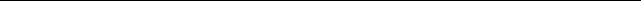 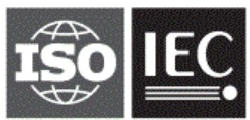 STANDARDISO/IEC 14496-15Fourth edition 2017-02Information technology —Coding of audio-visual objects —Part 15:Carriage of network abstraction layer (NAL)unit structured video in the ISO base media file formatTechnologies del'information —Codage desobjets audiovisuels —   Partie 15:Transport devidéo structuré en unités NAL au format ISO debase pour lesfichiersmédiasReference number  ISO/IEC14496-15:2017(E)@ISO/IEC 2017ISO/IEC14496-15:2017(E)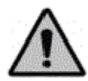 COPYRIGHT    PROTECTED    DOCUMENT◎ ISO/IEC 2017,Published in SwitzerlandAll rights reserved.Unless otherwise specified,no part of this publication may be reproduced or utilized otherwise in any form  or by any means,electronic or mechanical,including photocopying,or posting on the internet or an intranet,without prior  written permission.Permission can be requested from either ISO at the address below or ISO's member body in the country of the requester.ISO copyright officeCh.de Blandonnet 8·CP 401CH-1214 Vernier,Geneva,SwitzerlandTel.+41227490111Fax+41227490947copyright@iso.orgwwwiso.orgii                                                                                                       @ISO/IEC 2017-All rights reservedISO/ IEC        14496-15:2017(E)Contents                                                                                                  Page@ ISO/ IEC 2017-All rights reserved                                                                                                                         iiiISO/ IEC14496-15:2017(E)iv                                                                                                                     @ ISO/IEC 2017-All rights reservedISO/ IEC14496-15:2017(E)@ ISO/ IEC 2017-All rights reserved                                                                                                                           VISO/IEC14496-15:2017(E)ForewordIS0(the  International  Organization  for  Standardization)and  IEC(the  International  Electrotechnical Commission)form the  specialized  system  for  worldwide  standardization.National  bodies  that  are members of ISO or IEC participate in the development of International Standards through technical committees  established by the respective  organization to  deal with particular  fields  of technical activity.ISO and IEC technical committees collaborate in fields of mutual interest.Other international organizations,governmental and non-governmental,in liaison with ISO and IEC,also take part in the work.In the field of information technology,ISO and IEC have established a joint technical committee, ISO/IEC  JTC  1.The procedures used to develop this document and those intended for its further maintenance are described in the ISO/IEC Directives,Part 1.In particular the different approval criteria needed for the different types of ISO documents should be noted.This document was drafted in accordance with the editorial rules of the ISO/IEC Directives,Part 2 (see wwwiso.org/directives).Attention is drawn to the possibility that some of the elements of this document may be the subject of patent rights.ISO shall not be held responsible for identifying any or all such patent rights.Details of any patent rights identified during the development of the document will be in the Introduction and/or on the ISO list of patent declarations received (see www.iso.org/patents ).Any trade name used in this  document  is  information  given  for the  convenience  of users  and  does  not constitute   an   endorsement.For an explanation on the voluntary nature of standards,the meaning of ISO  specific terms and expressions related to conformity assessment,as well as information about ISO's adherence to the World Trade Organization (WTO)principles in the Technical Barriers to Trade (TBT)see the followingURL: www.iso.org/iso/foreword.html.The committee responsible for this document is ISO/IEC JTC 1,Information technology,SubcommitteeSC 29,Coding ofaudio,picture,multimedia and hypermedia information.This fourth edition cancels and replaces the third edition (ISO/IEC 14496-15:2014),which has been technically revised.It also incorporates the Technical Corrigendum ISO/IEC 14496-15:2014/Cor 1:2015.A list of all parts in the ISO/IEC 14496 series can be found on the ISO website.vi                                                                                                                @ISO/IEC 2017-All rights reservedISO/IEC 14496-15:2017(E)IntroductionThis document defines a storage format based on,and compatible with,the ISO Base Media File Format (1SO/IEC 14496-12),which is used by the MP4 file format (ISO/IEC 14496-14)and the Motion JPEG 2000 file  format  (ISO/IEC  15444-3)among  others.This  document  enables  video  streams  formatted  as Network Adaptation Layer Units (NAL Units)toa)   be used in conjunction with other media streams,such as audio,b)   be used in an MPEG-4 systems environment,if desired,c)   be formatted for delivery by a streaming server,using hint tracks,andd)inherit all the use cases and features of the ISO Base Media File Format on which MP4 and MJ2 are  based.This document may be used as a standalone specification;it specifies how NAL unit structured video content shall be stored in an ISO Base Media File Format compliant format.However,it is normally used in the context of a specification,such as the MP4 file format,derived from the ISO Base Media File Format,that permits the use of NAL unit structured video such as AVC (ISO/IEC 14496-10)video and High Efficiency Video Coding (HEVC,ISO/IEC 23008-2)video.The lSO Base Media File Format is becoming increasingly common as a general-purpose media container format for the exchange of digital media,and its use in this context should accelerate both adoption and interoperability.The    International    Organization    for    Standardization(ISO)and    International    Electrotechnical Commission(IEC)draw attention to the fact that it is claimed that compliance with this document may involve the use of a patent.The ISO and IEC take no position concerning the evidence,validity and scope of this patent right.The holder of this patent right has assured the ISO and IEC that he is willing to negotiate licences under reasonable and non-discriminatory terms and conditions with applicants throughout the world.In this respect,the statement of the holder of this patent right is registered with the ISO and IEC.Attention is drawn to the possibility that some of the elements of this document may be the subject of patent rights.ISO and IEC shall not beheld responsible for identifying any or all such patent rights.@ISO/IEC 2017-All rights reserved                                                                                                               viiINTERNATIONAL STANDARD                                                                   ISO/IEC   14496-15:2017(E)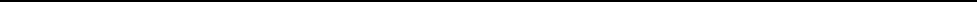 Information technology —Coding of audio-visual objects —Part 15:Carriage of network abstraction layer (NAL)unit   structured video in the ISO base media file format1   ScopeThis document specifies the storage format for streams of video that is structured as NAL units,such as AVC(ISO/IEC 14496-10)and HEVC(ISO/IEC 23008-2)video streams.2 Normative referencesThe following documents are referred to in the text in such a way that some or all of their content constitutes  requirements  of  this  document.For  dated  references,only  the  edition  cited  applies.For undated references,the latest edition of the referenced document (including any amendments)applies.ISO/IEC 14496-12:2015,Information technology —Coding of audio-visual objects —Part 12:IS0 base media file formatISO/IEC 14496-10:2014,Information technology —Coding of audio-visual objects —Part 10:Advanced Video CodingISO/IEC  23008-2:—1),Information   technology   —High   efficiency   coding   and   media   delivery   in heterogeneous environments —Part 2:High efficiency video coding3 Terms,definitions and abbreviated terms3.1 Terms and definitionsFor  the  purposes   of  this   document,the   terms   and   definitions   given   in   ISO/IEC   14496-10   or ISO/IEC 23008-2,and the following apply.ISO and IEC maintain terminological databases for use in standardization at the following addresses:一 IEC Electropedia:available   at http://www.electropedia.org/一 ISO Online browsing platform:available at http://www.iso.org/obp3.1.13D-AVC NAL unit3D-AVCVCLNALunitNAL unit with type 21 with avc_3d_extension_flag equal to 1Note 1 to entry:As specified in ISO/IEC 14496-10:2014,Annex J.1)To be published.@ISO/IEC 2017-All rights reserved                                                                                                                      1ISO/IEC14496-15:2017(E)3.1.2aggregatorin-stream structure (3.1.1Q)using a NAL unit header for grouping of NAL units belonging to the same  sample3.1.3AVC base layermaximum subset ofa bitstream that is AVC compatible (i.e.a bitstream not using any of the functionality of ISO/IEC 14496-10:2014,Annex G,Annex H,Annex I,or Annex J)Note 1 to entry:The AVC base layer is represented by AVCVCLNAL units and associated non-VCLNAL units.Note 2 to entry:The AVC base layer itself can be a temporal scalable bitstream.3.1.4AVC NAL unitAVCVCLNALunit (3.1.5)and its associated non-VCL NAL units in a bitstream3.1.5AVCVCLNALunitNAL unit with type 1 to 5(inclusive)Note 1 to entry:As specified in ISO/IEC 14496-10.3.1.6complete   subsetminimal set of tracks that contain all the information in the original bitstream3.1.7cropped frame dimensionswidth and height of the decoded frame after applying the output cropping parameters specified by the active SPS3.1.8extraction pathset  of  operations  on  the  original  bitstream,each  yielding  a  subset  bitstream,ordered  such  that  the complete bitstream is first in the set,and the base layer is last,and all the bitstreams are in decreasing complexity (along one of the scalability axes,such as resolution),and where every bitstream is a valid operating  pointNote  1  to entry:An extraction path may be represented by the values of priority_id in the NAL unit headers. Alternatively,an extraction path can be represented by the run oftiers or by a set of hierarchically dependent tracks.3.1.9extractorin-stream structure (3.1.10)using a NAL unit header for extraction of data from other tracksNote 1 to entry:Extractors contain instructions on how to extract data from other tracks.Logically,an extractor can be seen as a pointer to data.While reading a track containing extractors,the extractor is replaced by the data it is pointing to.3.1.10in-stream structurestructure residing within  sample  data3.1.11layer  setset of layers represented within a bitstream created from another bitstream by operation of the sub- bitstream  extraction  processNote 1 to entry:As specified in ISO/IEC 23008-2.2                                                                                @ISO/IEC 2017-All rights reservedISO/IEC14496-15:2017(E)3.1.12MVC NAL unitMVCVCLNALunit (3.1.13)and its associated non-VCLNAL units in an MVC streamNote 1 to entry:As specified in ISO/IEC 14496-10:2014,Annex H.3.1.13MVCVCLNALunitNAL unit with type 20,and NAL units with type 14 when the immediately following NAL units are AVC VCL NAL unitsNote 1 to entry:As specified in ISO/IEC 14496-10.Note 2 to entry:MVCVCLNAL units do not affect the decoding process of a legacy AVC decoder.3.1.14MVC+D depth NAL unitMVC+D depth VCLNALunitNAL unit with type 21 containing a coded slice extension for a depth view componentNote 1 to entry:As specified in ISO/IEC 14496-10:2014,Annex I.3.1.15MVD NAL unitMVD VCLNAL unitNAL unit with type 21,containing  a  coded  slice  extension  for  a  depth view  component  coded with MVC+D or 3D-AVC,or a 3D-AVC texture view componentNote 1 to entry:As specified in ISO/IEC 14496-10:2014,Annex I or Annex J.3.1.16NAL-unit-like structuredata structure that is similar toNAL units in the sense that it also has a NAL unit header and a payload, with a difference that the payload might not follow the  start code emulation prevention mechanism required for the NAL unit syntaxNote 1 to entry:As specified in ISO/IEC 14496-10 or ISO/IEC 23008-2.3.1.17natively  presentnot included in an aggregator (3.1.2)or an extractor  (3.1.9)Note 1 to entry:Data referred to by (hence not included in)an aggregator is considered as natively present.Data included in an aggregator is not considered as natively present.3.1.18operating  pointindependently decodable subset of a layered bitstreamNote 1 to entry:For a layered HEVC elementary stream or tiled HEVC and L-HEVC video streams,one or more layers in the set of layers are indicated to be output layers.Note 2 to entry:Each operating point consists of all the data needed to decode this particular bitstream subset.Note 3 to entry:In an SVC stream,an operating point represents a particular spatial resolution,temporal resolution,and quality,and can be represented either by(i)specific values of DTQ (dependency_id,temporal_id and quality_id)or(ii)specific values of P(priority_id)or(iii)combinations of them (e.g.PDTQ).Note that the usage of priority_id is defined by the application.In an SVC file,a track represents one or more operating points. Within a track,tiers may be used to define multiple operating points.@ISO/IEC 2017-All rights reserved                                                                                                                      3ISO/IEC14496-15:2017(E)Note 4 to entry:The bitstream subset of an MVC or MVD operating point represents a particular set of target output views at a particular temporal resolution,and consists of all the data needed to decode this particular bitstream subset.In MVD,each target output view in the bitstream subset of an MVD operating point may contain a texture view,a depth view or both.Note 5 to entry:An operating point is referred to as an operation point in ISO/IEC 14496-10:2014,Annex H or an output operation point in ISO/IEC 23008-2.3.1.19output layer setset of layers consisting of the layers of one of the specified layer sets (3.1.11),where one or more layersin the set of layers are indicated to be output layersNote 1 to entry:As specified in ISO/IEC 23008-2.3.1.20parameter setvideo  parameter  set,sequence  parameter  set,or  picture  parameter   set,as   defined  in  the   applicable video standard (e.g.ISO/IEC 14496-10 or ISO/IEC 23008-2)Note 1 to entry:This term is used to refer to all types of parameter sets.3.1.21parameter set elementary streamelementary stream containing samples made up of only sequence and picture parameter set NAL unitssynchronized with the video elementary stream (3.1.38)3.1.22picture  unitset of VCL NAL units and their associated non-VCL NAL unitsNote 1 to entry:As specified in ISO/IEC 23008-2.3.1.23prefix NAL unitNAL units with type 14Note 1 to entry:As specified in ISO/IEC 14496-10.Note 2 to entry:Prefix NAL units provide scalability information about AVCVCLNAL units and filler data NALtxasf a legacy AVC decoder.The behaviour of a legacy AVC3.1.24reference  layerlayer that is indicated as possibly needed for decoding of another layerNote 1 to entry:As specified in ISO/IEC 23008-2 and as specified by the oinf'sample group defined in 9.6.2.3.1.25scalable  layerlayer<AVC and SVC elementary stream>set of VCLNALunits with the same values of dependency_id,quality_ id and temporal_id,and the associated non-VCL NAL unitsNote 1 to entry:The non-VCLNAL units as specified in ISO/IEC 14496-10.Note 2 to entry:A scalable layer with any of dependency_id,quality_id,and temporal_id not equal to O enhances the video by one or more scalability levels in at least one direction (temporal,quality or spatial resolution).4                                                                                @ISO/IEC 2017-All rights reservedISO/IEC 14496-15:2017(E)Note 3 to entry:SVC uses a"layered"encoder design that results in a bitstream representing "coding layers".In some publications,the "base layer"is the first quality layer of a specific coding layer.In some publications,the base layer is the scalable layer with the lowest priority.The SVC file format uses "scalable layer"or "layer"in a general way for describing nested bitstreams (using terms like AVC base layer or SVC enhancement layer).3.1.26scalable  layerlayer<HEVC,layered HEVC and tiled HEVC elementary stream>set of VCLNAL units with the same values of nuh_layer_id and the associated non-VCLNAL unitsNote 1 to entry:The non-VCLNAL units as specified in ISO/IEC 14496-10.Note 2 to entry:A scalable layer with any of dependency_id,quality_id,and temporal_id not equal to 0 enhances the video by one or more scalability levels in at least one direction (temporal,quality or spatial resolution).Note 3 to entry:SVC uses a"layered"encoder design that results in a bitstream representing "coding layers".In some publications,the "base layer"is the first quality layer of a specific coding layer.In some publications,the base layer is the scalable layer with the lowest priority.The SVC file format uses "scalable layer"or "layer"in a general way for describing nested bitstreams (using terms like AVC base layer or SVC enhancement layer).3.1.27scalable layer representationbitstream subset that is required for decoding the scalable layer (3.1.25),consisting of the scalable layer itself and all the scalable layers on which the scalable layer dependsNote 1 to entry:A scalable layer representation is also referred to as the representation of the scalable layer.3.1.28sub-pictureproper subset of coded slices of a layer representation3.1.29sub-picture tiertier that consists of sub-pictures (3.1.28)Note 1 to entry:Any coded slice that is not included in the tier representation of a sub-picture tier is not to be referred to in inter prediction or inter-layer prediction for decoding of the sub-picture tier.3.1.30sub-layerset of VCLNAL units with a particular value of Temporalld and the associated non-VCLNAL unitsNote 1 to entry:The non-VCLNAL units are specified in ISO/IEC 23008-2.3.1.31SVC enhancement layerlayer that specifies a part of a scalable bitstream that enhances the videoNote 1 to entry:An SVC enhancement layer is represented by SVCVCLNAL units and the associated non-VCLNAL units and SEI messages.Note 2 to entry:Usually,an SVC enhancement layer represents a spatial or coarse-grain scalability (CGS)coding layer (identified by a specific value of dependency_id).3.1.32SVC NAL unitSVC VCLNALunit and its associated non-VCLNAL units in an SVC stream (3.1.33)Note 1 to entry:As specified in ISO/IEC 14496-10:2014,Annex G.@ISO/IEC 2017-All rights reserved                                                                                                                      5ISO/IEC14496-15:2017(E)3.1.33SVC streambitstream represented by the  operating  point  for  which  dependency_id  is  equal  to  mDid,temporalid is the greatest temporal_id value among mOpSet,and quality_id is the greatest quality_id value among mOpSet,where the greatest value  of dependency_id of all the  operating points represented by DTQ (dependency_id,temporal_id  and  quality_id)combinations  is  equal  to  mDid,and  the   set   of  all  the operating points with dependency_id equal to mDid is mOpSet.Note 1 to entry:The term "SVC stream"is referenced by"decoding/accessing the entire stream"in this document. There maybe NAL units that are not required for decoding this operating point.3.1.34SVCVCLNAL unitNAL unit with type 20,and NAL units with type 14 when the immediately following NAL units are AVC VCLNAL unitsNote 1 to entry:As specified in ISO/IEC 14496-10:2014,Annex G.Note 2 to entry:SVCVCLNAL units do not affect the decoding process of a legacy AVC decoder.3.1.35temporal layer representationrepresentation of a temporal layertemporal layer and all lower temporal layers3.1.36tierset of operating points within a track,providing information about the operating points and instructions on how to access the corresponding bitstream portions (using maps and groups)Note 1 to entry:In SVC file format,a tier represents one or more scalable layers of an SVC bitstream.In the context of ISO/IEC 23008-2 video,the term tier is used to represent a part of the interoperability point representation consisting of profile,tier,and level.Readers should not be confused about these two different meanings of the word"tier".Note 2 to entry:The term "tier"is used in SVC file format to avoid confusion with the frequently used term layer. A tier represents a subset of a track and represents an operating point of an SVC bitstream.Tiers in a track subset the entire track,no matter whether the track references another track by extractors.Note 3 to entry:An MVC or MVD tier represents a particular set of temporal subsets of a particular set of views.3.1.37tier representationrepresentation of the tierbitstream subset that is required for decoding the tier,consisting of the tier itself and all the tiers on which the tier depends3.1.38video elementary streamelementary stream containing access units made up of NAL units for coded picture data3.1.39video streamself-contained independently decodable video bitstream3.1.40virtual base viewAVC compatible representation of an independently coded non-base viewNote 1 to entry:As specified in ISO/IEC 14496-10:2014,Annex H.6                                                                                @ISO/IEC 2017-All rights reservedISO/IEC  14496-15:2017(E)Note  2  to  entry:The  virtual  base  view   of  an   independently  coded  non-base  view   is   created  according  to  the process  specified  in  ISO/IEC   14496-10:2014,H.8.5.5.Samples  containing  data  units  of  an   independently   coded non-base view and  samples of the virtual base view are aligned by decoding times.3.2 Abbreviated    terms@ISO/IEC 2017-All rights reserved                                                                                                                                       7ISO/IEC14496-15:2017(E)SAP               stream access pointSEI                 supplementary    enhancement    informationSHVC             scalable high  efficiency video coding (refers to ISO/IEC 23008-2 when the techniques inAnnex H are in use]SVC               scalable video  coding  (refers to ISO/IEC  14496-10 when the techniques  in Annex G are inuse)TSA                temporal   sub-layer   accessVCL                video  coding  layerVPS                video parameter setNOTE 1     The  abbreviation  A3D  is  used  in  terminology  related  to   syntax   elements  and  structures,whereas  the abbreviation  3D-AVC  is used  otherwise.NOTE 2      The  abbreviation  MVCD  is used  in terminology related to  syntax  elements  and  structures,whereas the abbreviation MVC+D is used otherwise.4 General    definitions4.1 0verviewThe  specifications  in this  clause  apply  to  all  coding  systems  identified  by  chapters  in this  specification, unless specifically over-ridden by definitions in the clause for a specific coding system.Table 1 summarizes  the  correspondences  between  the  sets  of  terminology  used  in  video  specifications and the ISO Base Media File Format for the AVC file format specified in Clause  5and the HEVC file format specified in Clause 8 (it does not appy for all cases for Clauses  6,Z  9,and   10).Table 1—Correspondence of terms in video and ISO Base Media File Format4.2 Elementary stream structureThis specification concerns video coding systems that specify a set of Network Abstraction Layer (NAL) units,which contain different types of data.This subclause specifies the format of the elementary streams  for  storing  such  content.4.3 Sample and configuration definition4.3.1 GeneralSample:A sample is an access unit or a part of an access unit (e.g.in a track containing a part of a multi- layer  video  bitstream),where  an  access  unit  is  as  defined  in  the  appropriate  specification.8                                                                                @ISO/IEC 2017-All rights reservedISO/IEC14496-15:2017(E)Parameter set sample:A parameter set sample is a sample in a parameter set stream that shall consist of those parameter set NAL units that are to be considered as if present in the video elementary stream at the same instant in time.4.3.2  Canonical order and restrictionsThe elementary stream is stored in the ISO Base Media File Format in a canonical format.The canonical format is as neutral as possible so that systems that need to customize the stream for delivery over different  transport  protocols  —MPEG-2  Systems,RTP,and  so  on  —should  not  have  to  remove information from the stream while being free to add to the stream.Furthermore,a canonical format allows such operations to be performed against a known initial state.When multiple tracks are used to store an elementary stream,as may be the case for Clauses 6,Z.9,and 10. some tracks may contain canonical streams while others may need to be processed (e.g.when extractors  are used or when an implicit reconstruction of access units is needed)to produce a canonical stream.The canonical stream format is an elementary stream that satisfies the following conditions.一 Video data NAL units: In the context of Clause 5 or   8,all video data NAL units for a single picture shall be contained within the sample whose decoding time and composition time are those of the picture.SEI NAL units: All SEI NAL units shall be contained in the parameter set arrays,or in the sample whose decoding time is at the time,or immediately precedes the time (with no intervening samples), when the SEI messages come into effect instantaneously.In general,SEl messages for a picture shall be included in the sample containing that picture and that SEl messages pertaining to a sequence of pictures shall be included in the sample containing the first picture of the sequence to which the SEI  message pertains.The order of SEI messages within a sample is as defined in the applicable video coding standard.一 NAL unit order: The sequence of NAL units in an elementary stream and within a single sample shall be in a valid decoding order for those NAL units as specified in the applicable video coding standard.一 Alltiminginformationisexternaltostream:Picture Timing SEl messages thatdefine presentation or composition timestamps may be included in the video elementary stream,as these messages contain other information than timing,and may be required for conformance checking.However, all timing information is provided by the information stored in the various sample metadata tables, and this information over-rides any timing provided in the video layer.Timing provided within the video stream in this file format should be ignored as it may contradict the timing provided by the file format and may not be correct or consistent within itself.NOTE       This constraint is imposed due to the fact that post-compression editing,combination,or re-timing of a stream at the file format level can invalidate or make inconsistent any embedded timing information present within the video stream.一 No start codes: The elementary streams shall not include start codes.As stored,each NAL unit is preceded by alength field as specified in  4.3.3;this enables easy scanning of the sample's NAL units. Systems that wish to deliver,from this file format,a stream using start codes will need to reformat the stream to insert those start codes.4.3.3  Sample format4.3.3.1  DefinitionThis subclause defines the structure of the samples.Samples are externally framed and have a size supplied by that external framing.The syntax of a sample is configured via the decoder specific configuration for the elementary stream.An example of the structure of a video sample is depicted inFigure 1.@ISO/IEC 2017-All rights reserved                                                                                                                9ISO/IEC 14496-15:2017(E)Figure 1—Example structure of a sampleAn access unit is made up of a set of NAL units.Each NAL unit is represented with the following.一Length:Indicates the length in bytes of the following NAL unit.The length field can be configured to be of 1,2,or 4 bytes.一NAL Unit:Contains theNAL unit data as specified in the applicable video coding standard.4.3.3.2 Syntaxaligned(8)class{unsignedNALUSamplePictureLength     =sample_size;//Sizeof     Sample     from     SampleSizeBoxfor(i=0;i<PictureLength;)//to                    end                     of                    the                    picture(unsigned  int((DecoderConfigurationRecord.LengthSizeMinusOne+1)*8)NALUnitLength;iro)iengthSizeMinusOne+1)+NALUnitLength;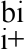 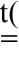 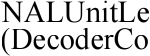 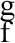 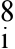 }}4.3.3.3SemanticsDecoderConfigurationRecord  indicates  the  record   in  the  matching   sample  entry(eg. AVCDecoderConfigurationRecord in the case of AVC).NALUnitLength indicates the size of a NAL unit measured in bytes.The length field includes the size of both the NAL header and theNAL unit payload but does not include the length field itself.NALUnit contains a single NAL unit.The syntax of a NAL unit is defined in the appropriate specification (e.g.ISO/IEC 14496-10)and includes both the one byteNAL header and the variable length encapsulated byte stream payload.4.3.4  Optional boxes in the sample entryUnless  otherwise  explicitly  specified,the  optional  boxes,including   the  BitRateBox,in  the  sample entry  document,the  information  for  the  output  bitstream  by  the  file  parser  reconstructed  from  this track and all the tracks this track depends on for decoding.4.4 Video track structureIn the terminology of ISO/IEC 14496-12,both video and parameter set tracks are video or visual tracks. They,therefore,use  the  following:a)a handler_type of"vide"in the HandlerBox;b)a  video  media  header'vmhd';c)and,as defined below,a derivative of the VisualSampleEntry.A video stream is represented by one or more video tracks in a file.10                                                                                  @ISO/IEC 2017-All rights reservedISO/IEC 14496-15:2017(E)If there is more than  one track representing  scalable  aspects  of a  single  stream,then  they  form  alternatives to each other,and the field'alternate_group'should be used,or the composition system  used should select one of them,as appropriate.See ISO/IEC 14496-12:2015,8.10.3“Track Selection Box” for informative labelling of why tracks are members of alternate groups.4.5 Template fields usedThe ISO Base Media File Format defines a number offields that have default values but that maybe defined for use by specific sub-systems.Tracks containing video data may use the following template fields:a)alternate_group   in   the   TrackHeaderBox   (see   5.4.8 on stream switching).b)   template field'depth'in the VisualSampleEntry to document the presence of alpha.depth takes one of the following values:一 0x18-the video sequence is in colour with no alpha;一 0x28-the video sequence is in grayscale with no alpha;一 0x20-the video sequence has alpha (gray or colour).4.6  Visual  width  and  heightThe width and height fields in a VisualSampleEntry shall correctly document the cropped frame dimensions of the video stream that is described by that entry.The width and height fields do not reflect any changes in size caused by SEl messages such as pan-scan. The visual handling of SEl messages such as pan-scan is both optional and terminal-dependent.If the width or height of the sequence changes,then a new sample entry is needed.Note  that  the  visual  size  in  the  SPS  may  be  either  frame  or  field  size;in  the  sample  entry,it  is  always  the frame   size.The width and height fields in the track header may not be the same as the width and height fields in the one or more VisualSampleEntry in the video track.As specified in the ISO Base Media File Format, if normalized visual presentation is needed,all the sequences are normalized to the track width and height for presentation.4.7 Decoding time (DTS)and composition time (CTS)Samples are stored in the file format in decoding order.If picture reordering is not used and decoding and composition times are the same,then presentation is the same as decoding order and only the time- to-sample'stts'table is used.Note that any kind of picture may be reordered,not only B-pictures.If decoding time and composition time differ,the composition time-to-sample 'ctts'table is also used in  conjunction  with  the'stts'table.4.8 Sample groups on random access recovery points'roll'     and random accesspoints'rap'This version of ISO/IEC 14496-15 disallows the presence of SampleToGroupBox with grouping_type equal  to  'roll'or  'rap'and  with  version  greater  than  0  in  tracks  with  sample  entries  specified  in this document other than Clause Z.Parsers according to this version of ISO/IEC 14496-15 shall ignore SampleToGroupBox  with  grouping_type   equal  to   'roll'or  'rap'and  with  version  greater  than   0 in tracks with sample entries specified in this document other than Clause 7.The video coding system can include the concept of a "gradual decoding refresh"or random access recovery point.This may be signalled in the bit-stream using a mechanism such as the recovery point SEl message.This message is found at the beginning of the random access,and indicates how much data@ISO/IEC 2017-All rights reserved                                                                                                               11ISO/IEC14496-15:2017(E)shall be decoded subsequent to the access unit at the position of the SEI message before the recovery is complete.When all access units in output order starting from the access unit at the position of the SEI message  can be successfully decoded after random access,i.e.when the recovery_frame_cnt syntax element of the recovery point SEl message is 0,the Random Access Point ('rap')sample grouping should be used.This concept of gradual recovery is supported in the file format also by using RollRecoveryEntry Groups(4.5).In order that the group membership marks the  sample  containing the  SEI  message, the    roll-distance'is    constrained    to     being    only    positive(i.e.a     post-roll).In    other    words, RollRecoveryEntry Groups can be used when the value of the recovery_frame_cnt syntax element of the recovery point SEl message is greater than 0.NOTE       The roll-group counts samples in the file format;this may not match the way that the distances are represented in the SEl message.Within a stream,it is necessary to mark the beginning of the pre-roll,so that a stream decoder may start  decoding  there.However,in  a  file,when  performing  random  access,a  deterministic  search  is desired for the closest preceding frame that can be decoded perfectly (either a sync sample,or the end of a pre-roll).4.9  HintingNote  that  what  the  hint  tracks  call  "B  frames"are  actually"disposable"pictures  or  non-reference pictures,for example as defined in ISO/IEC 14496-10.Care should be taken when the structures in AnnexA(aggregators or extractors)are in use and the track is hinted.These structures are defined only for use in the file format and should not be transmitted.In particular,a hint track that points at an extractor in a video track would cause the extractor itself to be transmitted (which is probably both incorrect and not the desired behaviour),not the data the extractor references.Hint tracks should normally directly reference NAL units specified in the applicable video coding standard.4.10 On change of sample entryIn this clause,resetting decoding can be regarded as a similar process as starting the decoding from the beginning of a video stream.A change in the sample entry is caused,for example,by a change of the values of the width and height fields  in  aVisualSampleEntry,as  described  in  4.6.For the single-layer video file formats specified in Clauses 5 and 8,the video decoder for decoding of the bitstream output from the file parser is expected to be reset at the first sample at which the sample entry changes.When more than one sample entry is used in a track,random accessing is enabled if a video stream is encoded and encapsulated in the track as follows.一 The first sample that a sample entry is associated with (i.e.applies to)is a sync sample.一 Decoding of samples that a sample entry is associated with does not rely on data from any sample not associated with the sample entry or data from any other sample entry.For the multi-layer video file formats specified in Clauses 6 and Z the video decoder for decoding of the bitstream output from the file parser is expected to be reset at the first sample in the base track or scalable base track (as defined in Clauses 6 and Z)at which the sample entry changes.When more than one sample entry is used in the base track or scalable base track,random accessing is enabled if a video stream is encoded and encapsulated in the track as follows.一 The first sample that a sample entry in the base track or scalable base track is associated with is a sync sample.12                                                                               @ISO/IEC 2017-All rights reservedISO/IEC 14496-15:2017(E)一 Decoding of the set of access units from the first access unit containing the first sample in the base track associated with a sample entry to the last access unit containing the last sample in the base track associated with the sample entry,inclusive,does not rely on data from any access unit earlier than the first access unit in decoding order or data from any sample entry associated with a sample contained in an access unit ealier than the first access unit in decoding order.In the following,let the L-HEVC base track be the track referred to by a track reference of type 'oref' (when present)or the present  track  (when  it  contains  an  'oinf'sample  group).For  the  multi-layer video file formats specified in Clause 9, the video decoder for decoding of the bitstream output from the file parser is expected to be reset at the first sample in the L-HEVC base track at which the sample entry or the  'oinf'sample  group  description  entry  changes.When  more  than  one  sample  entry  or  'oinf' sample group description entry is used in the L-HEVC base track,random accessing is enabled if a video stream is encoded and encapsulated in the track as follows.一 The first sample that a sample entry or an oinf'sample group description entry in the L-HEVC base track is associated with has an IRAP picture (as specified in ISO/IEC 23008-2)at the lowest layer carried in the track.一 Decoding of the set of access units from the first access unit containing the first sample in the L-HEVC base track associated with a sample entry or an 'oinf'sample group description entry to the last access unit containing the last sample in the L-HEVC base track associated with the sample entry or'oinf'sample group description entry,inclusive,does not rely on data from any access unit earlier than the first access unit in decoding order or data from any sample entry or 'oinf'sample group description entry associated with a sample contained in an access unit ealier than the first access unit in decoding order.5 AVC elementary streams and sample definitions5.1 GeneralThe Advanced Video Coding (AVC)standard,jointly developed by the ITU-T and ISO/IEC JTC 1/SC 29 (MPEG),offers not only increased coding efficiency and enhanced robustness,but also many features for the systems that use it.To enable the best visibility of,and access to,those features,and to enhance the opportunities for the interchange and interoperability of media, Clause 5 defines a storage format for video streams compressed using AVC.This clause defines the storage for plain AVC streams,where "plain AVC"refers to the main part of ISO/IEC 14496-10,excluding any multi-layer extension of ISO/IEC 14496-10 such as Annex G (Scalable Video Coding),Annex H(Multiview Video Coding),AnnexI (Multiview and Depth Video Coding),and AnnexJ(Multiview and Depth Video with Enhanced Non-Base View Coding).This clause specifies the elementary stream and sample structure used to store AVC visual content.The storage of AVC content uses the existing capabilities of the ISO base media file format but also defines extensions to support the following features of the AVC codec.a)Switching  pictures:To  enable  switching  between  different  coded  streams  and  substitution  of pictures within the same stream.b)Sub-sequences and layers:Provides a structuring of the dependencies of a group of pictures to provide for a flexible stream structure (e.g.in terms of temporal scalability and layering).c)Parameter  sets:The  sequence  and  picture parameter  set  mechanism  decouples the transmission of infrequently changing information from the transmission of coded macroblock data.Each slice containing the coded macroblock data references the picture parameter set containing its decoding parameters.In turn,the picture parameter set references a sequence parameter set that contains sequence level decoding parameter information.@ISO/IEC 2017-All rights reserved                                                                                                                                     13ISO/IEC14496-15:2017(E)5.2  Elementary  stream  structureTwo types of elementary streams are defined for storing AVC content (see also Eigure 2).一 A video elementary stream contains all video coding related NAL units (i.e.those NAL units containing video data or signaling video structure]and may contain non-video coding related NAL units such as SEl messages and access unit delimiter NAL units.Aggregators and extractors,when present,shall not be directly output by file parsers.一 Parameter set elementary streams shall not contain video coding related NAL units (i.e.those NAL units containing video data or signalling video structure),and would normally contain only sequence parameter sets,picture parameter sets and sequence parameter set extension NAL units.Using these stream types,AVC content shall be stored in one of these configurations.一 Video elementary stream with no parameter sets: In this case,sequence and picture parameter set NAL units shall be stored in the sample entries of this track.Sequence and picture parameter set NAL units shall not be part of AVC samples within the stream itself.一 Video elementary stream possibly including parameter sets:In this case,the sample entry indicates whether the stream may contain parameter sets of given types,in addition to other parameters provided in the sample entry.Sequence and picture parameter set NAL units may therefore be part of AVC samples within the stream itself.一 Video elementary stream and parameter set elementary stream:In this case,sequence and picture parameter set NAL units shall be transmitted only in the parameter set elementary stream and shall neither be present in the sample entries nor the AVC samples of the video elementary stream.The types of NAL units that are allowed in each of the video and parameter set elementary streams are specified in Table 2.Table 2—NAL Unit types in elementary Streams14                                                                                  @ISO/IEC 2017-All rights reservedISO/IEC 14496-15:2017(E)Table 2 (continued)@ISO/IEC 2017-All rights reserved                                                                                                                                    15ISO/IEC14496-15:2017(E)	Access    Unit                                           a)Single video elementary stream containing NAL unitsSlice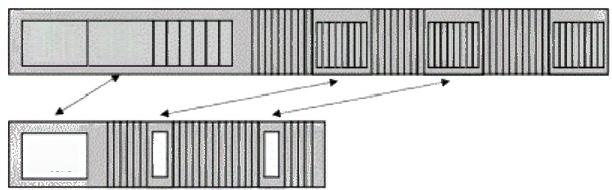 NALUParameterSet ESb)Synchronized video and parameter sets with arrows denoting synchronization between streamsFigure 2—AVC elementary stream structure5.3 Sample and configuration definition5.3.1 GeneralAVC sample:An AVC sample is an access unit as defined in ISO/IEC 14496-10:2014,7.4.1.2.AVC parameter set sample:An AVC parameter set sample is a sample in a parameter set stream that shall consist of those parameter set NAL units that are to be considered as if present in the video elementary stream at the same instant in time.5.3.2  Canonical order and restrictionsThe canonical stream format is an AVC elementary stream that satisfies the following conditions in addition to the general conditions in 4.3.2.一 Video data NAL units (Coded Slice,Coded Slice Data Partition A,Coded Slice Data Partition B,Coded Slice Data Partition C,Coded Slice IDR Pictures):All slice and data partition NAL units for a single picture shall be contained within the sample whose decoding time and composition time are those of the picture.Each sample shall contain at least one VCLNALunit of the primary coded picture.一 Parameter  sets: If a parameter set elementary stream is used,then the sample in the parameter stream shall have a decoding time equal or prior to when the parameter set[s]comes into effect instantaneously.This means that for a parameter set to be used in a picture it shall be sent prior to the sample containing that picture or in the sample for that picture.NOTE1     When the sample entry name is 'avcl'or 'avc2',parameter sets are stored either in the sample entries of the video stream or in the parameter set stream,but never in both.This ensures that it is not necessary to examine every part of the video elementary stream to find relevant parameter sets.It also avoids dependencies of indefinite duration between the sample that contains the parameter set definition and the samples that use it.Storing parameter sets in the sample entries of a video stream provides a simple and static way to supply parameter sets.Parameter set elementary streams on the other hand are more complex but allow for more dynamism in the case ofupdates.Parameter sets maybe inserted into the video elementary stream when the file is streamed over a transport that permits such parameter set updates.When the sample entry name is'avc3'or avc4',then parameter sets maybe present both the sample entries and as part of the samples.一 Parameter set track:A sync sample in a parameter set track indicates that all parameter sets needed from that (decoding)time forward in the video elementary stream are in that or succeeding16                                                                                     @ISO/IEC      2017-All      rights     reservedISO/IEC14496-15:2017(E)parameter stream samples.Also there shall be a parameter set sample at each point a parameter set is updated.Each parameter set sample shall contain exactly the sequence and picture parameter sets needed to decode the relevant section of the video elementary stream.NOTE 2   The use of a parameter set track in the file format does not require that a system delivering video content use a separate elementary stream for parameter sets.Instead,implementations may choose to map parameter sets to in-band parameter set NAL units in the video elementary stream or use some out-of-band delivery mechanism defined by the transport layer.一 SEI message NAL units: The order of SEl messages within a sample is as defined in ISO/IEC 14496- 10:2014,7.4.1.2.一 Access unit delimiter NAL units: The constraints obeyed by access unit delimiter NAL units are defined in ISO/IEC 14496-10:2014,7.4.1.2.3.一 Sub-sequence and layering SEI messages. Sub-sequence or layering SEI messages should not occur in the AVC elementary stream.Specifically,the sub-sequence information,sub-sequence layer characteristics,and sub-sequence characteristics SEl messages should not occur in the stored AVC video elementary stream.Instead,all such information is stored as external metadata as described in 5.4.7.一 Redundant picture: NAL units within a single access unit shall be ordered in non-decreasing order of redundant picture count (redundant_pic_cnt).一 Slice groups: NAL units within a primary coded picture or a redundant coded picture shall be ordered in non-decreasing order of slice group identifier.Within the same slice group,slices shall be ordered by their first Macroblock location (first_mb_in_slice in the slice header).NOTE 3     Slice groups are stored in a canonical order to ease hinting,and to make it easier to find a primary coded picture within a sample.一 Filler  data.Video data is naturally represented as variable bit rate in the file format and should  be filled for transmission if needed.Filler Data NAL units and Filler Data SEI messages shall not be present in the file format stored stream when the sample entry does not also permit parameter sets.NOTE 4     The removal or addition of Filler Data NAL units,start codes,SEl messages or Filler Data SEl messages may change the bit-stream characteristics with respect to conformance with the HRD when operating the HRD in CBR mode as specified in ISO/IEC 14496-10:2014,Annex C.5.3.3  Decoder configuration information5.3.3.1  AVC decoder configuration record5.3.3.1.1  DefinitionThis record contains the size of the length field used in each  sample to indicate the length of its contained NAL units as well as the initial parameter sets.This record is externally framed (its size shall be supplied by the structure that contains it).This record contains a version field.This version of the specification defines version 1 of this record. Incompatible changes to the record will be indicated by a change of version number.Readers shall not attempt to decode this record or the streams to which it applies if the version number is unrecognized.Compatible extensions to this record will extend it and will not change the configuration version code.Readers should be prepared to ignore unrecognized data beyond the definition of the data they understand (e.g.after the parameter sets in this specification).When used to provide the configuration of一 a parameter  set elementary stream,and@ISO/IEC 2017-All rights reserved                                                                                                               17ISO/IEC14496-15:2017(E)一 a video elementary stream used in conjunction with a parameter set elementary stream,the     configuration     record     shall      contain     no     sequence      or     picture     parameter     sets (numOfSequenceParameterSets and numOfPictureParameterSets shall both have the value 0).When used to provide the configuration of a video elementary stream used without a parameter set elementary stream,the configuration record may or may not contain sequence or picture parameter sets   (numOfSequenceParameterSets    or   numOfPictureParameterSets    may   or    may   not    have the value 0).The  values   for  AVCProfilelndication,AVCLevellndication,and  the   flags  that   indicate  profile compatibility shall be valid for all parameter sets of the stream described by this record.The level indication shall indicate a level of capability equal to or greater than the highest level indicated in the included parameter sets;each profile compatibility flag may only be set if all the included parameter sets set that flag.The profile indication shall indicate a profile to which the entire stream associated with this configuration record conforms.If the sequence parameter sets are marked with different profiles,and the relevant profile compatibility flags are all zero,then the stream may need examination to determine which profile,if any,the entire stream conforms to.If the entire stream is not examined, or the examination reveals that there is no profile to which the entire stream conforms,then the stream shall be split into two or more sub-streams with separate configuration records in which these rules can be met.Explicit indication can be provided in the AVC Decoder Configuration Record about the chroma format and bit depth used by the AVC video elementary stream.The parameter'chroma_format_idc'present in the sequence parameter set in AVC specifies the chroma sampling relative to the luma sampling. Similarly     the     parameters      'bit_depth_luma_minus8'and     'bit_depth_chroma_minus8'in      the sequence parameter set specify the bit depth of the samples of the luma and chroma arrays.The values ofchroma_format_idc,bit_depth_luma_minus8'and'bit_depth_chroma_minus8'shall                         be identical in all sequence parameter sets in a single AVC configuration record.If two sequences differ in  any of these values,two different AVC configuration records will be needed.If the two sequences differ in color space indications in their VUI information,then two different configuration records are also required.The  array  of  sequence  parameter  sets,and  the  array  of picture  parameter  sets,may  contain  SEl messages of a"declarative"nature,that is,those that provide information about the stream as a whole. An example of such an SEl is a user-data SEl.Such SEls may also be placed in a parameter set elementary stream.NAL unit types that are reserved in ISO/IEC 14496-10 and in this specification may acquire a definition in future,and readers should ignore NAL units with reserved values of NAL unit type when they are present in these arrays.NOTE1    This "tolerant"behaviour is designed so that errors are not raised,allowing the possibility of backwards-compatible extensions to these arrays in future specifications.When Sequence Parameter Set Extension NAL units occur in this record in profiles other than those indicated for the array specific to such NAL units(profile_idc not equal to any of 100,110,122,144), they should be placed in the Sequence Parameter Set Array.NOTE 2     The profile identified by profile_idc value 144 is deprecated in ISO/IEC 14496-10.5.3.3.1.2  Syntaxaligng)s uerrastiiRd  (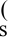 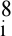 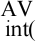 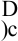 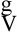 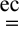 unsigned    int(8)AVCProfileIndication;unsigned        int(8)profile_compatibility;g)rvt(8)Aication;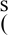 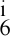 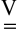 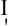 tg)rvt(2)lent'li'zbMinusOne;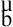 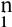 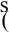 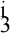 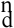 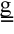 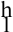 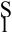 n)fnSueqPuaer;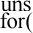 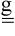 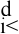 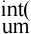 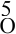 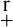 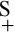 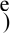 unsigned   int(16)sequenceParameterSetLength    ;18                                                                               @ISO/IEC 2017-All rights reservedISO/IEC 14496-15:2017(E)bit(8*sequenceParameterSetLength)sequenceParameterSetNALUnit;)nu(ts;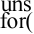 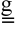 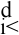 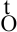 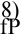 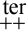 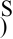 unsigned      int(16)pictureParameterSetLength;bit(8*pictureParameterSetLength)pictureParameterSetNALUnit;)if(AVCProfileIndication  ==100  ll  AVCProfileIndication  ==110  llAVCProfileIndication  ==122   ||AVCProfileIndication  ==144  ){     bit(6)reserved   ='11111l'b;g)rvt(2)chlf1o'at;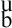 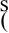 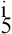 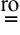 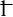 g)rvt(3)bit'lbu;ma_minus8;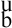 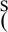 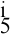 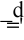 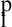 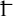 unsigned    int(3)bit_depth_chroma_minus8;nuoefnSceeqPuaernat;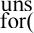 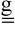 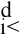 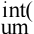 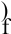 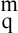 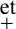 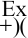 unsigned     int(16)sequenceParameterSetExtLength;bit(8*sequenceParameterSetExtLength)sequenceParameterSetExtNALUnit; )))5.3.3.1.3  SemanticsAVCProfileIndication contains the profile code as defined in ISO/IEC 14496-10.profile_compatibility is a byte defined exactly the same as the byte that occurs between the profile_IDC and level_IDC in a sequence parameter set (SPS),as defined in ISO/IEC 14496-10.AVCLevelIndication contains the level code as defined in ISO/IEC 14496-10.lengthsizeMinusOne indicates the length in bytes of theNALUnitLength field in an AVC video sample or AVC parameter set sample of the associated stream minus one.For example,a size of one byte  is indicated with a value of 0.The value of this field shall be one of 0,1,or 3 corresponding to a length encoded with 1,2,or 4 bytes,respectively.numOfSequenceParameterSets indicates the number of SPSs that are used as the initial set of SPSs for decoding the AVC elementary stream.sequenceParameterSetLength indicates the length in bytes of the SPSNAL unit as defined in ISO/IEC 14496-10.sequenceParameterSetNALUnit contains a SPS NAL unit,as specified in ISO/IEC 14496-10.SPSs shall occur in order of ascending parameter set identifier with gaps being allowed.numOfPictureParameterSets indicates the number of picture parameter sets (PPSs)that are used as the initial set of PPSs for decoding the AVC elementary stream.pictureParameterSetLength indicates the length in bytes of the PPS NAL unit as defined in ISO/IEC 14496-10.pictureParameterSetNALUnit contains a PPS NAL unit,as specified in ISO/IEC 14496-10.PPSs shall occur in order of ascending parameter set identifier with gaps being allowed.chroma_format  contains  the  chroma_format  indicator  as  defined  by  the  chroma_format_idc parameter in ISO/IEC 14496-10.bit_depth_luma_minus8 indicates the bit depth of the  samples in the Luma arrays.For example, a bit depth of 8 is indicated with a value of zero (BitDepth =8+bit_depth_luma_minus8).The value of this field shall be in the range of 0 to 4,inclusive.bit_depth_chroma_minus8  indicates  the  bit  depth  of  the   samples  in  the  Chroma  arrays.For example,a bit depth of 8 is indicated with a value of zero (BitDepth =8+bit_depth_chroma_minus8). The value of this field shall be in the range of 0 to 4,inclusive.@ISO/IEC 2017-All rights reserved                                                                                                               19ISO/IEC14496-15:2017(E)numOfSequenceParameterSetExt indicates the number of Sequence Parameter Set Extensions that are used for decoding the AVC elementary stream.sequenceParameterSetExtLength indicates the length in bytes of the SPS Extension NAL unit as defined in ISO/IEC 14496-10.sequenceParameterSetExtNALUnit contains a SPS Extension NAL unit,as specified in ISO/IEC 14496-10.5.4 Derivation from ISO base media file format5.4.1  AVC file type and identificationConformance  with  this  document  is  indicated  by  the  presence  of the  brand  of  a  specification  that permits the inclusion of AVC content,in the compatible brands list of the FileTypeBox as defined in ISO/IEC14496-12.The file extension normally matches the major brand.AVC content may be used in an MPEG-4 context;in a file with extension".mp4",the major brand may be 'avcl'.Readers conformant to this document should read the file if a suitable brand occurs in the compatible- brands  list.Other  structures  and/or  track  types,defined  in   specifications  other  than  that  identified  by the brand,may be present,and these may be ignored by a reader conformant with the specification identified by the brand.5.4.2  AVC video stream definition5.4.2.1  Sample entry name and format5.4.2.1.1  DefinitionSample Entry and Box Types:    'avcl','avc2',avc3','avc4','avcC','m4ds','btrt'Container:                                   Sample  Description  Box  ('stsd')Mandatory:                                 An'avcl';'ave2','avc3'or'avc4'sample      entry      is      mandatoryQuantity:                                     One or more sample entries may be presentAn AVC visual sample entry shall contain an AVC Configuration Box,as defined below.This includes an AVCDecoderConfigurationRecord,as    defined    in    5.3.3.1.An optional BitRateBox may be present in the AVC visual sample entry to signal the bit rate information of the AVC video stream.Extension descriptors that should be inserted into the Elementary Stream Descriptor,when used in MPEG-4,may also be present.Multiple sample entries may be used,as permitted by the ISO Base Media File Format specification,to indicate sections of video that use different configurations or parameter sets.The  sample  entry  name'avcl'or'avc3'may  only  be  used  when  the  stream  to  which  this  sample  entry applies is a compliant and AVC stream as viewed by an AVC decoder operating under the configuration (including profile and level)given in the AVCConfigurationBox.The file format specific structures that resemble NAL units (see Annex A) may be present but shall not be used to access the AVC base data;that is,the AVC data shall not be contained in aggregators (though they may be included within the bytes referenced by the additional_bytes field)nor referenced by extractors.The  sample  entry  name  'avc2'or  'avc4'may  only  be  used  when  extractors  or  aggregators (AnnexA) are required to be supported,and an appropriate Toolset is required (for example,as indicated by the file-type  brands).This  sample  entry  type  indicates  that,in  order  to  form  the  intended  AVC  stream,20                                                                               @ISO/IEC 2017-All rights reservedISO/IEC 14496-15:2017(E)extractors shall be replaced with the data they are referencing,and aggregators shall be examined for contained NAL Units.Tier grouping may be present.5.4.2.1.2  Syntax//Visual      Sequencesclass  AVCConfigurationBox  extends  Box('avcC')(AVCDecoderConfigurationRecord()AVCConfig;}class   MPEG4ExtensionDescriptorsBox    extends   Box('m4ds')(Descriptor     Descr[0     ..255];}class      AVCSampleEntry()extends      VisualSampleEntry(type){//type             is             'avcl'or             'ave3'AVCConfigurationBox config;MPEG4ExtensionDescriptorsBox();//optional}class      AVC2SampleEntry()extends      VisualSampleEntry(type){//type             is             'avc2'or             'avc4'AVCConfigurationBox avcconfig;MPEG4ExtensionDescriptorsBox         descr;//optional)5.4.2.1.3  SemanticsCompressorname in the base class VisualSampleEntry indicates the name of the compressor used with the value"\012AVC Coding"being recommended;the first byte is a count of the remaining bytes,here represented by\012,which  (being  octal  12)is  10  (decimal),the  number  of bytes  in  the  rest of the string.config is defined in 5.3.3.If  a  separate  parameter  set   stream  is  used,numOfSequenceParameterSets and numOfPictureParameterSets shall both be zero.Descr is a descriptor that should be placed in the ElementaryStreamDescriptor when this stream is used in an MPEG-4 systems context.This does not include SLConfigDescriptor or DecoderConfigDescriptor,but includes the other descriptors in order to be placed after the SLConfigDescriptor.5.4.3  AVC parameter set stream definition5.4.3.1 Sample entry name and format5.4.3.1.1  DefinitionSample Entry Type:    'avcp'Container:                    Sample  Description  Box  ('stsd')Mandatory:                  YesQuantity:                      One or more sample entries may be presentAn AVC parameter stream sample entry shall contain an AVC Parameter Stream Configuration Box,as defined below.5.4.3.1.2  Syntaxclass      AVCParameterSampleEntry()extends      VisualSampleEntry('avep'){}   AVCConfigurationBox config;@ISO/IEC 2017-All rights reserved                                                                                                                   21ISO/IEC14496-15:2017(E)5.4.3.1.3  SemanticsCompressorname in the base class VisualSampleEntry indicates the name of the compressor used with the value"\016AVC Parameters"being recommended (\016 is 14,the length of the string as a byte].config  is  defined  in 5.3.3.numOfSequenceParameterSets shall    both    be    zero.5.4.3.2  Sample formatandnumOfPictureParameterSets5.4.3.2.1  DefinitionThis subclause defines the sample format for AVC Parameter set streams.An AVC parameter set sample  contains  only  one  or more  sequence,picture parameter  set,or  sequence  parameter  set extension NAL units.5.4.3.2.2 Syntaxaligned(8)class          AVCParameterSample{  unsigned  int  PictureLength  =sample_size;reeteplfroeSamilBox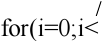 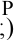 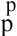 (unsigned             int((AVCDecoderConfigurationRecord.LengthSizeMinusOne+1)*8)NALUnitLength;bit(NALUnitLength         *8)NALUnit;i+=(AVCDecoderConfigurationRecord.LengthSizeMinusOne+1)+NALUnitLength;})5.4.3.2.3  SemanticsNALUnitLength indicates the size of a NAL unit measured in bytes.The length field includes the size of both the  one byte NAL header  and the EBSP payload but  does not  include the  length  field  itself.NALUnit contains a single NAL unit.The syntax of a NAL unit is defined in ISO/IEC 14496-10 and includes both the one byteNAL header and the variable length encapsulated byte stream payload.5.4.3.3  Track referenceA track reference of type 'avcp'in the video elementary stream track reference table,referencing the parameter set stream,is used to connect from the video elementary stream to the parameter set elementary stream.5.4.4  Parameter setsThis subclause applies when a separate parameter set stream is not used.Each AVC sample entry,which contains the AVC video stream decoder specific information,includes a group of SPSs and PPSs.This group of parameter sets functions much like a codebook.Each parameter set   has    an   identifier,and    each    slice   references    the   parameter    set   it    was   coded    against   using    the parameter    set's    identifier.When    the    sample    entry    name    is'avcl'or'avc2',the    following    applies.一 In the file format,each configuration of parameter sets is represented separately.A parameter set cannot be updated without causing a different sample entry to be used.For example,suppose that samples  1  to  4  use  PPSs  identified  as  1,2,3  and  a  single  SPS  identified  as  1.At  sample  5  a  new  value of PPS 2 is required but PPSs 1 and 3 remain unaltered and are used until sample 10.In this case, the sample entry for samples 1 through 4 is the same and contains the initial values of PPSs 1,2,322                                                                @ISO/IEC 2017-All rights reservedISO/IEC  14496-15:2017(E)and SPS 1.At sample 5 the sample entry shall change to a second sample entry,which contains the updated value for PPS 2 as well as the original values of PPSs 1 and 3 and SPS 1.This second sample entry is used for samples 5 through 10.一 Systems wishing to send SPS or PPS updates will need to compare the two configurations to find the differences in order to send the appropriate parameter set updates.It is recommended that when several parameter sets are used and parameter set updating is desired,a separate parameter set elementary stream be used.Decoders  conforming to this  specification  are  required to  support both parameter  sets  stored  in separate  elementary  streams  as  well  as  parameter  sets  stored  in  the  AVC  sample  entries,unless restricted by another specification using this one.When the sample entry name is'avc3'or'avc4'parameter sets may be present in both sample entry and as part of samples,and an update of a parameter set by a parameter set of the same type that is stored as part of a sample is possible.5.4.5  Sync sampleA sample is considered as a sync sample if the video data NAL units in the sample indicate that the primary coded picture contained in the sample is an instantaneous decoding refresh (IDR)picture.When the sample entry name is 'avcl'or 'avc2',all SPSs and PPSs needed to decode the video data NAL units in the sample of the IDR picture and the following samples in decode order are contained in the decoder configuration of the video elementary stream or in a separate parameter set elementary stream sample.When the sample entry name is'avc3'or'avc4',the following applies.a)If the sample is a sync sample,all parameter sets needed for decoding the sample shall be included either in the sample entry or in the sample itself.b)   Otherwise(the sample is not a sync sample),all parameter sets needed for decoding the same shall be included either in the sample entry or in any of the samples since the previous sync sample to the sample itself,inclusive.A parameter set elementary stream sample is a sync sample if and only if all parameter sets required by the associated video elementary stream from the time of the parameter set sample forward are supplied, in the parameter set stream,before they are required by the associated video elementary stream.5.4.6  Shadow syncThe use of the shadow sync table to indicate alternate encodings of a sample for random access are supported as defined in the ISO Base Media File Format.A shadow sync shall indicate a sample that is a random access point as specified in the general requirements and for the specific coding format in the track.While the use of shadow sync is supported for backward compatibility reasons,this use is deprecated and use of the mechanisms defined in 5.4.8 is recommended.5.4.7  Layering and sub-sequences5.4.7.1 GeneralStreams may be constructed so that the referential dependencies between samples allow only subsets of the samples to be sent to the decoder.This mechanism is called thinning a stream.Thinning discards entire sets of samples using knowledge of what other sets of pictures this set of pictures depends on and what picture sets in turn depend on it.@ISO/IEC 2017-All rights reserved                                                                                                                                    23ISO/IEC 14496-15:2017(E)The  referential  dependencies  between  samples  in  a  stream  are  structured  into  layers  and  sub- sequences.Samples in higher layers can only depend on samples in lower layers.Layers are numbered, and the samples are organized such that a sample in layer N has no dependencies on samples in layers greater than N.Sub-sequences are as defined in ISO/IEC 14496-10:2014,Annex D.Dependency relations between sub- sequences represent the dependency structure of a stream.Each sub-sequence belongs to one and only one layer.A sample shall reside in one layer and in one sub-sequence only.Layering and sub-sequence information is represented in the file format to allow systems reading the files to understand the ways in which stream thinning may be achieved without having to examine the dependency structure of every sample.Layer and sub-sequences are represented in the AVC file format as Sample Group.An AVC file shall contain  zero  or  one  instance  of  a  SampleToGroupBox(per  track)with  a  grouping_type  equal  to 'av11'.This SampleToGroupBox instance represents the assignment of samples in a track to layers. An  accompanying  instance  of  the  SampleGroupDescriptionBox  with  the   same  grouping  type shall,if it  exists,contain  AVCLayerEntry  sample  group  entries  describing  the  layers.Similarly,an AVC file shall contain zero or one instance of a SampleToGroupBox (per track)with a grouping_type equal to 'avss'.This SampleToGroupBox instance represents the assignment of samples in a track to  sub-sequences.An  accompanying  instance  of  the  SampleGroupDescriptionBox  with  the  same grouping type shall,if it exists,contain AVCSubSequenceEntry sample group entries describing the sub-sequences.5.4.7.2  Sub-sequence description entry5.4.7.2.1  DefinitionGroup Type:    'avss'Container:       Sample Group Description Box ('sgpd')Mandatory:     NoQuantity:        Zero or moreA sub-sequence description entry is a sample group entry that describes a sub-sequence.A sub-sequence is a set of samples in a track belonging to the same layer.A sub-sequence depends on another sub- sequence if and only if there exists a sample in the sub-sequence that is directly referentially dependent on some sample in the other sub-sequence.All samples in a sub-sequence shall directly depend only on (i.e.refer to)other samples within the same sub-sequence or samples in the sub-sequences on which is it dependent.A sub-sequence can depend on zero or more sub-sequences in the lower layers.A sub- sequence shall not depend on any other sub-sequence in the same or higher layer.At  most  one  partition  of  an  AVC  stream  into  layers  shall  exist  in  the  AVC  file  format;that is,there   is   either   zero    or   one   instances    of   the   sample   group   boxes(SampleToGroupBox, SampleGroupDescriptionBox)per track  concerning  the  grouping  of samples  into  layers  and  sub- sequences.The  grouping_type_parameter  is  not  defined  for  the  SampleToGroupBox  with  grouping type  'avss'.5.4.7.2.2 Syntaxaligned(8)class     DependencyInfo{unsigned       int(8)subSeqDirectionFlag;unsigned     int(8)layerNumber;unsigned      int(16)subSequenceIdentifier;)24                                                       ◎ISO/IEC 2017-All rights reservedISO/IEC 14496-15:2017(E)class      AVCSubSequenceEntry()extends       VisualSampleGroupEntry('avss')unsigned    int(16)  subSequenceIdentifer;unsigned       int(8)layerNumber;unsigned         int(1)durationFlag;unsigned        int(1)avgRateFlag;unsigned      int(6)reserved      =0;if(durationFlag)unsigned         int(32)duration;{if(aagnt(7)  reserved     =0;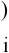 unsigned int(1)accurateStatisticsFlag;unsigned        int(16)avgBitRate;unsigned       int(16)avgFrameRate;}unsigned       int(8)numReferences;DependencyInfo  dependency[numReferences];5.4.7.2.3  SemanticssubSeqDirectionFlag,     layerNumber     and     subSequenceIdentifier      within     the DependencyInfo class identify a sub-sequence that is used as a reference for this sub-sequence. Only   direct,not   indirect,referential   dependencies    shall   be   identified.The   identified    sub-sequence has sub-sequence identifier equal to subSequenceIdentifier and resides in the layer having the layer number equal to layerNumber.If subSeqDirectionFlag is 0,the sub-sequence used as a reference  for  this  sub-sequence  is  the  closest  sub-sequence  among  all  the  candidate  sub-sequences whose first picture precedes the first picture of this sub-sequence in decoding order and that resides in  the  indicated  layer  and  has  the  indicated  sub-sequence  identifier;"closest"means  that  among  all the candidate sub-sequences the first picture of the referenced sub-sequence is the closest to the first picture of this sub-sequence in decoding order.If subSeqDirectionFlag is equal to 1,the sub- sequence used as a reference for this sub-sequence is the closest sub-sequence among all the candidate sub-sequences whose first picture succeeds the first picture of this sub-sequence in decoding order and that resides in the indicated layer and has the indicated sub-sequence identifier;"closest"has the samemeaning as above.subSequenceIdentifier gives the identifier for the sub-sequence.layerNumber gives the layer number to which the sub-sequence belongs.durationFlag equal to 0 indicates that the duration of the target sub-sequence is not specified. Otherwise,a value of 1 indicates that the duration field indicates the duration of this sub-sequence.avgRateFlag equal to 0 indicates that the average bit rate and the average frame rate of the target sub-sequence  are  unspecified.Otherwise,a  value  of  1  indicates  that  the  average  rate  characteristics are described by the accurateStatisticsFlag,avgBitRate,and avgFrameRate fields.duration indicates the duration of the target sub-sequence in clock ticks of a 90 kHzclock.accurateStatisticsFlag indicateshow reliable the values of avgBitRate and avgFrameRate are.accurateStatisticsFlag equal to 1 indicates that avgBitRate and avgFrameRate are rounded from statistically correct values.accurateStatisticsFlag equal to 0 indicates that avgBitRate and avgFrameRate are estimates and may deviate somewhat from the correct values.avgBitRate gives the average bit rate in (1000 bits)/s of this sub-sequence.All NAL units of thissub-sequence are taken into account in the calculation.In the following,B is the number of bits in allNAL units in the  sub-sequence.ti is the decoding timestamp of the first picture of the  sub-sequencedecoding order).Then,the avgBitRate is calculated as follows provided that ti≠tz:avgBitRate =round{B÷[(t₂-t₁)*1000]}.Ift₁=tz,avgBitRate shall be 0.◎ISO/IEC 2017-All rights reserved                                                                                                                   25ISO/IEC14496-15:2017(E)avgFrameRate  gives  the  average  frame  rate  in  units  of  frames/(256  s)of  this  sub-sequence.All NAL units of this sub-sequence are taken into account in the calculation.The average frame rate is calculated according to the presentation timestamp of the frame.In the following,C is the number of frames in the sub-sequence.ti is the presentation timestamp of the first picture of the sub-sequence (in decoding order),and tz is the presentation timestamp(in seconds)of the last picture of the  sub- sequence (in decoding order).Then,the avgFrameRate is calculated as follows provided that ti≠tz: avgFrameRate=round[C*256÷(tz-t₁)].Ifti=tz,avgFrameRate    shall     be    0.Value     zero     indicates an unspecified frame rate.numReferences gives the number of sub-sequences directly referenced in this sub-sequence. dependency is an array of DependencyInfo structures giving the identifying referenced sub- sequences.5.4.7.3  Layer description entry5.4.7.3.1 DefinitionGroup Type:    'av11'Container:      Sample Group Description Box('sgpd')Mandatory:     NoQuantity:        Zero or moreA layer sample group entry defines the layer information for all samples in a layer.Layers are numbered with non-negative integers.Layers are ordered hierarchically based on their dependency on each other: A layer having a larger layer number is a higher layer than a layer having a smaller layer number.The layers are ordered hierarchically based on their dependency on each other so that a layer does not depend on any higher layer and may depend on lower layers.The lowest layer is numbered as zero and other layers are given consecutive numbers.In other words,layer O is independently decodable,pictures in layer 1 may be predicted from layer 0,pictures in layer 2 may be predicted from layers O and 1,etc.The grouping_type_parameter is not defined for the SampleToGroupBox with grouping type'av11'.5.4.7.3.2 Syntaxclass    AVCLayerEntry()extends    VisualSampleGroupEntry('avll'){unsigned    int(8)layerNumber;unsigned    int(7)reserved    =0;unsigned          int(1)accurateStatisticsFlag;unsigned     int(16)avgBitRate;unsigned    int(16)avgFrameRate;)5.4.7.3.3  SemanticslayerNumber gives the number of this layer with the base layer being numbered as zero and all enhancement layers being numbered as one or higher with consecutive numbers.accurateStatisticsFlag indicateshow reliable the values of avgBitRate and avgFrameRate are.accurateStatisticsFlag equal to 1 indicates that avgBitRate and avgFrameRate are rounded from statistically correct values.accurateStatisticsFlag equal to 0 indicates that avgBitRate and avgFrameRate are estimates and may deviate somewhat from the correct values.avgBitRate gives the average bit rate in units of 1000 bits per second.All NAL units in this and lower sub-sequence layers are taken into account in the calculation.The average bit rate is calculated according to the decoding timestamp.In the following,B is the number of bits in all NAL units in this and lower sub-sequence layers.ti is the decoding timestamp of the first picture in this and lower sub- sequence layers in the presentation order,and tz is the decoding timestamp of the latest picture in this26                                                                                          @ISO/IEC 2017-All rights reservedISO/IEC14496-15:2017(E) syiozo-T0h0e0n],gIdss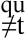 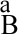 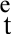 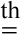 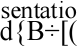 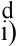 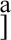 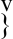 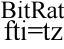 Value zero indicates an unspecified bit rate.avgFrameRate gives the average frame rate in units of frames/(256 s).All NAL units in this and lower sub-sequence layers are taken into account in the calculation.In the following,C is the number of frames in this and lower sub-sequence layers.ti is the presentation timestamp of the first picture in this and lower sub-sequence layers in presentation order,and tz is the presentation timestamp of the latest picture in this and lower sub-sequence layers in the presentation order.Then,the avgFrameRate is  calculated  as  follows  provided  that  ti≠tz:avgFrameRate  =round[C*256÷(tz-ti)].If  ti=tz, avgFrameRate shall be 0.Value zero indicates an unspecified frame rate.5.4.8 Alternate streams and switching pictures5.4.8.1 Switching picturesIn typical streaming scenarios,one of the key requirements is to scale the bit rate of the compressed data in response to changing network conditions.The simplest way to achieve this is to encode multiple streams with different bandwidths and quality settings for representative network conditions.The server can then switch amongst these pre-coded streams in response to network conditions.In earlier standards,switching between streams is only possible at I-pictures,because the pictures can only be switched when there are no dependencies on prior pictures for reconstruction.AVC includes supports for SP-pictures and SI-pictures ["switching pictures"]that allow switching from one stream to another while still supporting inter coding of switching pictures.Eigure 3 showshow SP pictures are used to switch between two different bit streams.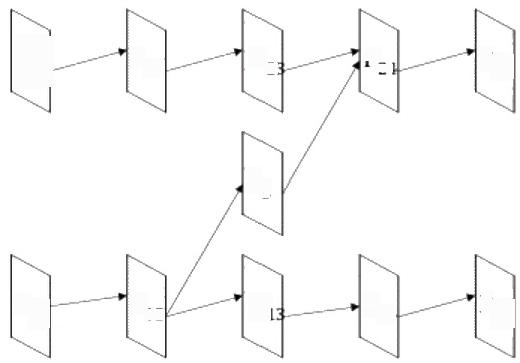 Figure 3 —Stream switchingIn the file format,switching pictures are stored in switching picture tracks,which are tracks separate from   the    track   that    is    being   switched   from    and    the   track    being    switched   to.Switching    picture   tracks    can be identified by the existence of a specific required track reference in that track.A switching picture is an alternative to the sample in the destination track that has exactly the same decoding time.If all switching pictures are SI pictures,then no further information is needed.Ifany of the pictures in the switching track are SP pictures,then two extra pieces of information maybe needed.First,the source track that is being switched from shall be identified by using a track reference (the source track may be the same track as the destination track).Second,the dependency of the switching picture on the samples in the source track maybe needed,so that a switching picture is only used when the pictures on which it depends have been supplied to the decoder.@ISO/IEC 2017-All rights reserved                                                                                                                                             27ISO/IEC14496-15:2017(E)This dependency is represented by means of an optional extra sample table.There is one entry per sample in the switching track.Each entry records the relative sample numbers in the source track on which the switching picture depends.If this array is empty for a given sample,then that switching sample contains an SI picture.If the dependency box is not present,then only SI-frames shall be present in the track.A switching sample may have multiple coded representations with different dependencies.For AVC video,the multiple representations of a switching sample are stored in different switching tracks (i.e. access unit).For example,one switch track might contain a SP-picture representation dependent on some  earlier  samples,used  for  stream  switching,while  another  switch  track  may  contain  another  representation as an SI-picture,used for random access.5.4.8.2  Alternate groupThe ISO Base Media File Format (but not the version one specification of the MPEG-4 file format,which'  co t.ni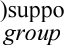 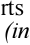 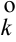 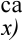 sc yaeascontaining the switching pictures,shall be a member of an alternate_group with a non-zero group identifier.An  alternate  group  is  not  needed  if  there   is   only   one   primary  track,with   a   switching  track.This switching track may  contain  Sl  pictures,or  SP  pictures  for  trick  modes  or  error  resilience,which  predict both from and to the same track.5.4.8.3  Track referencesThe switching track shall be linked to the track into which it switches (the destination track)by a track reference of type'swto'in the switching picture track.Ifthe switching track contains SP pictures,the switching track shall be linked to the track from which it switches (the source track)by a track reference of type'swfr'in the switching picture track.5.4.8.4  Sample dependency5.4.8.4.1 DefinitionBox Type:       'sdep'Container:     Sample    Table'stbl'Mandatory:   NoQuantity:       Zero or exactly oneThis subclause defines the dependencies of each switching sample on sample(s)in the source track. This table is only needed in a switching track that has a source ('swfr')track dependency.This box contains the sample dependencies for each switching sample.The dependencies are stored in the table,one record for each sample.The size of the table,sample_count is taken from the sample   count in the Sample Size Box ['stsz']or Compact Sample Size Box ('stz2').5.4.8.4.2  Syntaxaligned(8)class  SampleDependencyBoxextends       FullBox('sdep',version       =0,0){for(i=0;i<sample_count;i++){unsigned    int(16)dependency_count;for(k=0;k<dependency_count;k++)(28                                                                               @ISO/IEC 2017-All rights reservedISO/IEC 14496-15:2017(E)signed int(16)relative_sample_number;)}5.4.8.4.3  Semanticsdependency_count isan integer that counts the number of samples in the source track on which this switching sample directly depends.relative_sample_number is an integer that identifies a sample in the source track.The relative sample numbers are encoded as follows.If there is a sample in the source track with the same decoding time,it has a relative sample number of 0.Whether or not this sample exists,the sample in the source track that immediately precedes the decoding time of the switching sample has relative sample number -1,the sample before that -2,and so on.Similarly,the sample in the source track that immediately  follows the decoding time of the switching sample has relative sample number+1,the sample after that +2,and so on.5.4.9  Definition of a sub-sample for AVCFor the use of the sub-sample information box (ISO/IEC 14496-12:2015,8.7.7)in an AVC stream,a sub- sample is defined as one or more contiguous NAL units within a sample and having the same value of the following fields;RefPicFlag,RedPicFlag and VclNalUnitFlag.Each sub-sample includes both NAL unit[s]and their preceding NAL unit length field(s).The presence of this box is optional; however,if present in a track containing AVC data,it shall have the semantics defined here.The subsample_priority field shall be set to a value in accordance with the specification of this field in ISO/IEC 14496-12.The discardable field shall be set to 1 only if this sample can still be decoded if this sub-sample is discarded (e.g.the sub-sample consists of an SEINALunit,or a redundant coded picture).The codec_specific_parameters field of the Subsample Information box is defined for AVC asfollows:unsigned    int(1)RefPicFlag;unsigned   int(1)RedPicFlag;tg9n)se(d1)Vc=llUnitFlag;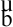 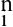 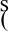 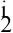 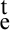 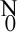 RefPicFlag equal to 0 indicates that all the NAL units in the sub-sample have nal_ref_idc equal to 0.RefPicFlag equal to 1 indicates that all the NAL units in the sub-sample have nal_ref_idc greater than 0.RedPicFlag equal to 0 indicates that all the NAL units in the sub-sample have redundant_pic_cnt equal to 0.RedPicFlag equal to 1 indicates that all the NAL units in the sub-sample have redundant_ pic cnt greater than 0.VclNalUnitFlag equal to 0 indicates that all NAL units in the sub-sample are non-VCLNAL units. Value 1 indicates that all NAL units in the sub-sample are VCLNAL units.5.4.10 Post-decoder requirements scheme for signalling of SEl for AVC5.4.10.1 GeneralIn order to handle situations where the file author requires certain actions on the player or renderer,  the ISO base media file format specifies the restricted-video mechanism where sample entries are hidden behind the generic sample entry 'resv'.The mechanism applies to AVC and for this case a file author can list occurring SEI message IDs (ISO/IEC 14496-10)and classify them into two categories: those that are deemed required by the file author for correct playback,and others.The occurrence of either type of SEl messages can be signalled in the SEI Information box.The scheme for signalling of SEI for AVC is defined here.@ISO/IEC 2017-All rights reserved                                                                                                                                        29ISO/IEC14496-15:2017(E)The SchemeType'aSEI'(AVC SEI)is used.5.4.10.2 SEIinformation box5.4.10.2.1   DefinitionBox Type:       'seii'Container:      Scheme  Information  box   ('schi')Mandatory:    Yes (when the SchemeType is'aSEI')Quantity:        OneThe SEI Information box is contained in the Scheme Information box when the SchemeType is'aSEI', and contains information about the SEl messages present in the AVC stream.Although the SEl messages are  not  required   for   decoding,the  file  author  may  require   certain  actions  for  rendering   or  other purposes.The box  distinguishes between  SEI  that  is  required  to  be  understood  for  correct  playback and SEI that is not required for correct playback (but may enhance playback).By inspecting the SEI Information box a player will know which SEI messages that occur in the bitstream and whether they are required for rendering.When the coding system is AVC and the restriction is signaled with SEI messages,then the SEl messages listed  here  should  be  stored  either  in  the  bitstream  or  in  the  AVC  Configuration  Record.The  SEl Information box does not contain the actual SEl messages,it only lists those that occur in the bitstream.5.4.10.2.2 Syntaxaligned(8)class      SeiInformationBox      extendsunsigned      int(16)numRequiredSEIs;for(i=0;i<numRequiredSEIs;i++){unsigned        int(16)requiredSEI_ID;}unsigned     int(16)numNotRequiredSEIs;for(i=0;i<numNotRequiredSEIs;i++){unsigned        int(16)notrequiredSEI_ID;}   }5.4.10.2.3    SemanticsrequiredSEI_ID takes on the value"payloadType"of an SEl message present in the AVC stream that is deemed necessary by the file author for correct playback.notrequiredSEI_ID takes on the value "payloadType"of an SEI message present in the AVC stream that is not deemed necessary by the file author for correct playback.6 SVC elementary stream and sample definitions6.1  GeneralThis clause specifies the storage format of SVC data.It extends the definitions of the storage format of AVC in Clause 5.The file format for storage of SVC content,as defined in this clause and Annex A to Annex D,uses  the existing capabilities of the ISO base media file format and the plain AVC file format (i.e.the file format30                                                                                          @ISO/IEC 2017-All rights reservedISO/IEC  14496-15:2017(E)specified in Clause 5).In addition,the following new extensions,among others,to support SVC-specific features are specified.a)Scalable or multiview grouping:a structuring and grouping mechanism to indicate the association of NAL units with different types and hierarchy levels of scalability.b)Aggregator:a structure to enable efficient scalable grouping of NAL units by changing irregular patterns of NAL units into regular patterns of aggregated data units.c)Extractor:a structure to enable efficient extraction of NAL units from other tracks than the one containing the media data.d)Temporal metadata statements:structures for storing time-aligned information of media samples.e)   AVC compatibility:a provision for storing an SVC bitstream in an AVC compatible manner,such that the AVC compatible base layer can be used by any plain AVC file format compliant reader.6.2   Elementary    stream   structureSVC  streams  are  stored  in  accordance  with  5.2,with  the  following  definition  of  an  SVC  video elementary  stream:一 An SVC Video Elementary Streams contains all video coding related NAL units (i.e.those NAL units containing video data or signalling video structure,possibly after resolution of extractors and aggregators)and may contain non-video coding related NAL units such as SEI messages and access unit delimiter NAL units.Aggregators and extractors,when present,shall not be directly output by file parsers.SVC streams may also be stored using associated parameter set streams,if needed.For SVC streams, Table 3 is updated as follows;only entries where the definition for SVC differs from AVC,are shown.Table 3 —NAL Unit types in SVC and AVC Streams@ISO/IEC 2017-All rights reserved                                                                                                                                     31ISO/IEC 14496-15:2017(E)Table 3 (continued)There may be AVC VCLNAL units,SVC VCLNAL units and other NAL units,i.e.non-VCLNAL units, present in an SVC video elementary stream.Additionally,there may be aggregators and extractors present in an SVC video elementary stream.An AVC VCLNALunit in an SVC video elementary stream conforming to one or more profiles specified in ISO/IEC 14496-10:2014,Annex G shall be immediately preceded by a prefix NAL unit containing the scalability information for the AVC VCLNALunit.In this file format,an AVC VCLNALunit and the immediately preceding prefix NAL unit are logically seen as one NAL unit:the prefix NAL unit provides the scalability information and the AVC VCLNALunit provides theNALunit type and payload.6.3 Use of the plain AVC file formatThe SVC file format is an extension of the plain AVC file format defined in Clause 5.5.4.Z is defined for use with plain AVC streams.Its use with SVC streams is deprecated.6.4 Sample and configuration definition6.4.1 GeneralSVC Sample:An SVC sample consists of the NAL units that belong to an access unit as defined in ISO/IEC 14496-10:2014,7.4.1.2 and that are represented by the track.6.4.2  Canonical order and restrictions6.4.2.1  RestrictionsThe following restrictions apply to SVC data in addition to the requirements in 5.3.2.一 SVC coded slice NAL units (Coded slices in scalable extension):All SVC coded slice NAL units for a single instant in time shall be contained in the sample whose composition time is that of the picture represented by the access unit.An SVC sample shall contain at least one AVC or SVCVCLNALunit.一 Prefix NALunits(Prefix NAL unitin scalable extension):Each prefix NAL unitis placed immediately before the corresponding AVC VCLNALunit,providing scalability information about the AVC VCL NAL unit.NOTE        Prefix NAL units can also be associated with filler data NAL units.一 Aggregators/extractors: The order of all NAL units included in an aggregator or referenced by an extractor is exactly the decoding order as if these NAL units were present in a sample not containing aggregators or extractors.After processing the aggregator or the extractor,all NAL units shall be in valid decoding order as specified in ISO/IEC 14496-10.32                                                       @ISO/IEC 2017-All rights reservedISO/IEC 14496-15:2017(E)6.4.2.2  Decoder configuration recordWhen the decoder configuration record defined in 5.3.3.1 is used for a stream that can be interpreted as either an SVC or AVC stream,the AVC decoder configuration record shall reflect the properties of the AVC compatible base layer,e.g.it shall contain only parameter sets needed for decoding the AVC base layer.If the sample entry name is 'svcl',a parameter set stream may be used with SVC streams,as with  AVC streams,in which case,parameter sets shall not be included in the decoder configuration record. Otherwise(the sample entry name is 'svc2'),parameter sets may be stored in both the decoder  configuration record or as part of samples while a parameter set elementary stream shall not be used.Sequence   or    picture   parameter    sets   are    numbered   in    order   of   storage    from    1   to numOfSequenceParameterSets    or    numOfPictureParameterSets    respectively.Sequence    and Picture parameter sets stored in this record in a file may be referenced using this 1-based index by the InitialParameterSetBox.The        SvcDecoderConfigurationRecord              is        structurally         identical        to         anAVCDecoderConfigurationRecord.However,the  reserved  bits  preceding  and  succeeding  the lengthSizeMinusOne field are re-defined.The syntax is as follows.aligs intS()Cccfinige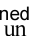 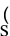 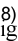 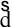 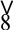 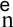 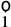 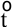 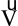 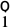 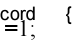 unsigned  int(8)AVCProfileIndication;unsigned     int(8)profile_compatibility;unsigned  int(8)AVCLevelIndication;g)rvt(1)coepresentation;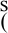 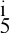 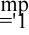 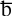 unsigned   int(2)lengthsizeMinusOne;bit(1)   reserved     ='0'b;n0)OnPe;{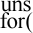 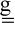 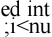 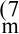 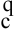 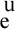 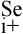 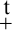 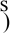 unsigned  int(16)sequenceParameterSetLength  ;bit(8*sequenceParameterSetLength)sequenceParameterSetNALUnit;)unsigned  int(8)numOfPictureParameterSets;for(i=0;i<numOfPictureParameterSets;i++){unsigned   int(16)pictureParameterSetLength;bit(8*pictureParameterSetLength)pictureParameterSetNALUnit;))The  semantics  of the  fields  AVCProfileIndication,profile_compatibility,and AVCLevelIndication differ from the AVCDecoderConfigurationRecord as follows.The  fields AVCProfileIndication,AVCLevelIndication  carry the profile  and  level  indications, respectively,indicating the profile and level of the entire scalable stream in this track.They,and the profile_compatibility field,shall have values such that a conforming SVC decoder is able to decode bitstreams conforming to the profile,level and profile compatibility flags indicated in any of the sequence parameter sets or subset sequence parameter sets contained in this record.The semanticsofotherfieldsareas follows,orareas defined foranAVCDecoderConfigurationRecord.complete_representation is set on a minimal set of tracks that contain a portion of the original encoded scalable stream,as defined in 6.5.1.Other tracks maybe removed from the file without loss of any portion of the original encoded bitstream,and,once the set of tracks has been reduced to only those in the complete subset,any further removal of a track removes a portion of the encoded information.numOfSequenceParameterSets indicates the number of SPSs and subset SPSs that are used for decoding the SVC elementary stream.The value of numOfSequenceParameterSets shall be in the range of 0 to 64,inclusive.SequenceParameterSetLength indicates the length in bytes of the SPS or subset SPSNAL unit.SequenceParameterSetNALUnit contains a SPS or subset SPSNAL unit.SPSs shall occur in order of ascending parameter set identifier with gaps being allowed.Subset SPSs shall occur in order of@ISO/IEC 2017-All rights reserved                                                                                                                                     33ISO/IEC14496-15:2017(E)ascending parameter set identifier with gaps being allowed.Any SPS shall occur before all the subset SPSs,if any.6.5 Derivation from the ISO base media file format6.5.1 SVC track structureA scalable video stream is represented by one or more video tracks in a file.Each track represents one or more operating points ofthe scalable stream.A scalable stream may,of course,be further thinned,if desired.There  is  a minimal  set  of one  or  more tracks that,when taken together,contain the  complete  set  ofencoded information.All these tracks shall have the flag "complete_representation"set in alltheir sample entries.This group of tracks that form the complete encoded information are called the“complete subset”.Let the lowest operating point be the one ofall the operating points represented by DTQ (dependency_id,temporal_id and quality_id)combinations that has the least values of dependency_id,temporal_id andquality_id,respectively.The track that has the flag "complete_representation"set and containsthe lowest operating point shall be nominated as the "scalable base track".All the other tracks that arepart of the same scalable encoded information shall be linked to this base track by means of a trackreference  of type'sbas'(scalable  base).The  complete  encoded  information  can  be  retained  when  thetracks included in the  "complete  subset"are retained;all other tracks  shall represent  subsets,copies orre-orderings of the complete subset.An alternate group may also include completely independent bitstreams,as well as alternative operating points of the same bitstream.The SVC tracks in the alternate group shall be examined to see how many scalable base tracks are identified.NOTE        “A scalable bitstream”may require more than one track to represent it (consider a stream with a low-resolution,low-frame-rate base layer,and a high resolution enhancement layer,and a high frame-rate enhancement layer,but missing the data for high resolution high frame-rate).However,such a scalable bitstream is typically a non-conforming bitstream.All the tracks sharing the same scalable base track shall share the same timescale as the scalable base track.6.5.2  Data sharing and extractionDifferent tracks may logically share data.This sharing can take one of the following two forms.a)The  sample  data  is  duplicated  in  different  tracks.b)There may be instructions on how to perform this copy at the time that the file is read.For the second case,extractors (defined in A.3)are   used.34                                                                               @ISO/IEC 2017-All rights reservedISO/IEC 14496-15:2017(E)6.5.3  SVC video stream definition6.5.3.1  Sample entry name and format6.5.3.1.1  DefinitionSample   Entry    and   Box   Types:'svcl','svc2','svcC','seib'Container:Mandatory:Quantity:Sample Description Box ('stsd')Onetries isOne or more sample entries may be presentIf an SVC elementary stream contains an AVC compatible base layer,then an AVC visual sample entry [avcl’,'avc2,'avc3',or'avc4']shall beused.Here,the entry shall contain initiallyan AVC Configuration Box,possibly followed by an SVC Configuration Box as defined below.The AVC Configuration Box  documents the Profile,Level and Parameter Set information pertaining to the AVC compatible base layer as defined by the AVCDecoderConfigurationRecord.The SVC Configuration Box documents the Profile,Level,and possibly also parameter sets pertaining to the entire stream containing the SVC compatible enhancement layers as defined by the  SVCDecoderConfigurationRecord,stored in the SVCConfigurationBox.If the SVC elementary stream does not contain an AVC base layer,then an SVC visual sample entry ['svcl'or'svc2']shall be used.The SVC visual sample entry shall contain an SVC Configuration Box, as defined below.This includes an SVCDecoderConfigurationRecord,as defined in this document.The  lengthSizeMinusOne  field  in  the   SVC  and  AVC  configurations  in  any  given   sample  entry   shall have the same value.A priority assignment URI provides the name (in the URI space)of a method used to assign priority_id values.When it occurs in an AVC or SVC sample entry,exactly one URI shall be present,that documents the priority_id assignments in the stream.The URI is treated here as a name only;it should be de- referenceable,though this is not required.File readers may be able to recognize some methods and thereby know what stream extraction operations based on priority_id would do.Extractors or aggregators may be used for  SVC VCL NAL units in'avcl','ave2','avc3','avc4','svcl' or'svc2'tracks.When AVC compatibility is indicated,it may be necessary to indicate an unrealistic level for the AVC base layer,to accommodate the bit rate of the entire stream,because all the NAL units are considered as included in the AVC base layer and hence may be fed to the decoder,which is expected to discard those NAL unit it does not recognize.This case happens when the'avcl'or'avc3'sample entry is used and both AVC and SVC configurations are present.Either or both of a ScalabilityInformationSEIBox or SVCConfigurationBox may be present in an 'avcl' or'avc3'sample entry.In this case the AVCSVCSampleEntry definition below applies.The parameter sets required to decode a NAL unit that is present in the sample data of a video stream, either directly or by reference from an extractor,shall be present in the decoder configuration of that video stream or in the associated parameter set stream (if used).Table 4 shows for a video track all the possible uses of sample entries,configurations and the SVC tools (excluding timed metadata,which is always used in another track).@ISO/IEC 2017-All rights reserved                                                                                                               35ISO/IEC14496-15:2017(E)Table 4 —Use of sample entries for AVC and SVC tracks6.5.3.1.2  Syntaxclass   SVCConfigurationBox   extends   Box('svcC')(SVCDecoderConfigurationRecord ()SVCConfig;}class      ScalabilityInformationSEIBox       extends      Box('seib',size){   unsigned  int(8*size-64)scalinfosei;)class   SVCPriorityAssignmentBox   extends   Box('sveP')unsigned       int(8)method_count;string   PriorityAssignmentURI    [method_count];)class     AVCSVCSampleEntry()extends     AVCSampleEntry('avcl'or      'ave3')(SVCConfigurationBox      sveconfig;//optionalScalabilityInformationSEIBox                  scalability;//optionalSVCPriorityAssignmentBox        method;//optional)class    AVC2SVCSampleEntry()extends    AVC2SampleEntry('ave2'or    'avc4'){SVCConfigurationBox      sveconfig;//optionalScalabilityInformationSEIBox                  scalability;//optionalSVCPriorityAssignmentBox        method;//optional}//Use  this   if  the  track   is  NOT  AVC   compatibleclass       SVCSampleEntry()extends        VisualSampleEntry('svcl'or        'sve2')(SVCConfigurationBox sveconfig;MPEG4ExtensionDescriptorsBox descr; //optionalScalabilityInformationSEIBox                  scalability;//optionalSVCPriorityAssignmentBox        method;//optional}6.5.3.1.3  SemanticsWhen the sample entry is'svel'or'sve2',Compressorname in the base class VisualSampleEntry indicates  the  name  of  the  compressor  used,with  the  value  "\012SVC  Coding"being  recommended (\012 is 10,the length of the string"SVC coding"in bytes).36                                                                                          @ISO/IEC 2017-All rights reservedISO/IEC  14496-15:2017(E)scalinfosei contains an SEINALunit containing only a scalability information SEl message  as  specified  in  ISO/IEC   14496-10:2014,Annex  G.The"size"field  of  the  container  box ScalabilityInformationSEIBox shall not be equal to 0 or 1.method_count provides a count of the number of following URIs.This field shall take the value 1 in an 'avcl',Tavc2','ave3','avc4','svel'or'sve2'sample                        entry.PriorityAssignmentURI provides a unique name of the method used to assign priority_id values. In the case of absence of this box,the priority assignment method is unknown.6.5.4  SVC visual width and heightThe visual width and height documented in a VisualSampleEntry of a stream containing SVC VCLNAL unit are the cropped frame dimensions of the AVC base layer,if the stream is described by a sample entry   of  type'avcl','avc2','avc3'or'avc4';otherwise   they   are   the   cropped   frame   dimensions   of decoded pictures by decoding the entire stream.6.5.5  Sync sampleFor   video    data    described   by    a    sample    entry   of   type'avcl','ave2','avc3',or'ave4',the    sync    sample table identifies IDR access units for both an AVC decoder,and an SVC decoder (if any)operating on the entire    bitstream.For video data described by a sample entry of type'svcl',the sync sample table identifies IDR access units in the entire SVC bitstream.For video data described by a sample entry of type'svc2',the sync sample table identifies IDR access units in the entire SVC bitstream,and additionally the following applies.a)   Ifthe sample is a sync sample,all parameter sets needed for decoding that sample shall be included either in the sample entry or in the sample itself.b)   Otherwise (the sample is not a sync sample),all parameter sets needed for decoding the sample shall be included either in the sample entry or in any of the samples since the previous sync sample to the sample itself,inclusive.The sync sample table,if present,documents only access units that are IDR access units for both the AVC compatible base layer and the layer corresponding to decoding the entire bitstream contained in the track.In case documenting of layer-specific IDR access units is desired,the stream should be stored in separate tracks,e.g.two tracks,one containing the AVC base layer with a sample entry of type 'avcl' or 'avc3',and the other containing the SVC enhancement layers with a sample entry of type 'svcl'or 'svc2'.However,extractors shall then be used for tracks that are not the scalable base track.6.5.6  Shadow syncA shadow sync box shall not be used for video data described by an 'svcl'or'svc2'sample entry.Its use for SVC is deprecated.6.5.7  Independent and disposable samples boxIf the SampleDependencyTypeBox is used in a track that is both AVC and SVC compatible,then care should be taken that the information provided by this box is true no matter what valid subset of the SVC data(possibly only the AVC data)is used.The "unknown"values (value 0 of the fields sample_   depends_on,sample_is_depended_on,and     sample_has_redundancy)may     be      needed     if     the information varies.@ISO/IEC 2017-All rights reserved                                                                                                                                     37ISO/IEC14496-15:2017(E)6.5.8  Sample groups on random  access recovery points'roll'     and  random  access points'rap'For video  data  described by  a  sample  entry  of type  'avcl',    avc2','avc3'or         'avc4',the        randomaccess  recovery  sample  group  and  the  random  access  point  sample  group  identify  random  access recovery points and random access points,respectively,for both an AVC decoder,and an SVC decoder (if any)operating  on  the  entire  bitstream.NOTE        If the random access recovery points or the random access points for the AVC decoder and the SVC decoder operating on the entire bitstream are not all aligned,the random access recovery points table or the random access point table,respectively,will not document all of them.In this case,the stream can be stored in multiple tracks,e.g.two tracks,one containing the AVC base layer with a sample entry of type 'avcl'or 'avc3', and the other containing the SVC enhancement layers with a sample entry of type'svcl'or'svc2'.For  video  data  described  by  a  sample  entry  of  type'svcl'or'svc2',the  information  provided  by  the random access recovery sample group and the random access point sample group is true for any valid subset of the entire SVC bitstream.6.5.9  Definition of a sub-sample for SVCThis subclause extends the definition of a sub-sample for AVC in 5.4.9.For the use of the sub-sample information box (of ISO/IEC 14496-12:2015,8.7.7)in an SVC stream,a sub- sample is defined as one or more contiguous whole NAL units having the same values of the following fields:RefPicFlag,RedPicFlag,VclNalUnitFlag,ldrFlag,Priorityld,Dependencyld,Qualityld,Temporalld,UseRefBasePicFlag,DiscardableFlag  and  StoreBaseRepFlag,specified  subsequently.Each  sub-sample includes both NAL unit(s)and their preceding NAL unit  length  field(s).The presence  of this box  is optional;however,if present in a track containing SVC data,it shall have the semantics defined here.As  required  in  5.4.9,the  subsample_priority  field  shall  be  set  to  a  value  in  accordance  with  the specification of this field in ISO/IEC 14496-12.The  codec_specific_parameters  field  of  the   Subsample   Information  box  is  defined  for  SVC  as follows.unsigned        int(1)RefPicFlag;unsigned       int(1)RedPicFlag;(iservndt(1)NalUnitFlag;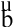 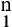 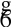 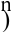 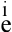 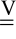 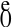 unsigned        int(1)IdrFlag;unsigned   int(6)PriorityId;bit(1)reserved        =0;//corresponding        tounsigned      int(3)DependencyId;unsigned int(4)QualityId;unsigned       int(3)TemporalId;unsigned       int(1)UseRefBasePicFlag;unsigned         int(1)DiscardableFlag;bit(1)reserved          =0;//corresponding          tog1n)erdeservedint( 1=)treBaseRepFlag;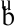 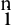 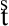 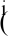 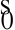 no_inter_layer_pred_flagoutput_flagFor an AVC VCLNALunit in an SVC context,the prefix NAL unit shall be grouped with the AVC VCLNAL unit in the same sub-sample,and its fields values apply to the AVC VCLNAL unit.RefPicFlag equal to O indicates that all the NAL units in the sub-sample have nal_ref_jidc equal to 0. RefPicFlag equal to 1 indicates that all the NAL units in the sub-sample have nal_ref_idc greater than 0.RedPicFlag equal to O indicates that all the NAL units in the sub-sample have redundant_pic_cnt equal to 0.RedPicFlag equal to 1 indicates that all the NAL units in the sub-sample have redundant_ pic_cnt greater than 0.VclNalUnitFlag equal to 0 indicates that all NAL units in the sub-sample are non-VCLNAL units. Value 1 indicates that all NAL units in the sub-sample are VCLNAL units.IdrFlag indicates the idr_flag value of the NAL units in the sub-sample.All the NAL units in the sub- sample shall have the same value of idr_flag.38                                                                               @ISO/IEC 2017-All rights reservedISO/IEC14496-15:2017(E)PriorityId indicates the priority_id value of the NAL units in the sub-sample.All the NAL units in the sub-sample shall have the same value of priority_id.NoInterLayerPredFlag indicates the no_inter_layer_pred_flag of the NAL units in the sub-sample. All the NAL units in the sub-sample shall have the same value of no_inter_layer_pred_flag.DependencyId indicates the dependency_id value of the NAL units in the sub-sample.All the NAL units in the sub-sample shall have the same dependency_id value.QualityId indicates the quality_id value of the NAL units in the sub-sample.All the NAL units in the sub-sample shall have the same quality_id value.TemporalId indicates the temporal_id value of the NAL units in the sub-sample.All the NAL units in the sub-sample shall have the same temporal_id value.UseRefBasePicFlag indicates the use_ref_base_pic_flag value of the NAL units in the sub-sample. All the NAL units in the sub-sample shall have the same value of use_ref_base_pic_flag.DiscardableFlag indicates the discardable_flag value of the NAL units in the sub-sample.All the NAL units in the sub-sample shall have the same discardable_flag value.NOTE       This is not the same definition as the discardable field in the sub-sample information box.StoreBaseRepFlag indicates the store_base_rep_flag value of the NAL units in the sub-sample.All the NAL units in the sub-sample shall have the same value of store_base_rep_flag.7 MVCand MVD elementary stream and sample definitions7.1 GeneralThis clause specifies the storage format of MVC data.It extends the definitions of the storage format of AVC in Clause 5.The file format for storage of MVC and MVD content,as defined in this clause and Annex A to Annex D uses the existing capabilities of the ISO base media file format and the plain AVC file format (i.e.the file format  specified  in Clause 5).In  addition,the following new extensions,among others,to  support MVC- and MVD-specific features are specified.a)Multiview  grouping:a  structuring  and  grouping  mechanism  to  indicate  the  association  of  NAL units with different types and hierarchy levels of scalability.b)Aggregator:A  structure  to  enable  efficient  scalable  grouping  of NAL  units  by  changing  irregular patterns of NAL units into regular patterns of aggregated data units.c)    Extractor:A  structure  to enable efficient extraction of NAL units from other tracks than the one containing the media data.d)Temporal  metadata  statements:Structures  for  storing  time-aligned  information  of  media  samples.e)    AVC compatibility:A provision for storing an MVC or MVD bitstream in an AVC compatible manner, such that the AVC compatible base layer can be used by any plain AVC file format compliant reader.The support for MVC or MVD includes a number of tools,and there are various"models"of how they might be used.In particular,an MVC or MVD stream can be placed in tracks in a number of ways,among which are the following:一 all the views in one track,labelled with sample groups;一 each view,including both texture views and depth views when both are present,in its own track, labelled in the sample entries;@ISO/IEC 2017-All rights reserved                                                                                                                   39ISO/IEC14496-15:2017(E)一 a hybrid,one track containing all views,and one or more single-view tracks each containing a view that can be independently coded;一 the expected operating points each in a track (e.g.the AVC base,a stereo pair,a multiview scene,or an MVD scene)一 (for MVD only)each texture or depth view in its own track,labelled in the sample entries.The MVC and MVD file format allows storage of one or more views into a track,similarly to the support for SVC in Clause 6.Storage of multiple views per track can be used,e.g.when a content provider wants to provide a multiview bitstream that is not intended for subsetting or when the bitstream has been created for a few pre-defined sets of output views(such as 1,2,5,or 9 views)where tracks can be created accordingly.If more than one view is stored in a track and there are several tracks (more than one) representing the MVC or MVD bitstream,the use of the sample grouping mechanism is recommended. The sample grouping mechanism is used to define tiers identifying the views present in the track and to extract required NAL units for certain operating points conveniently.The sample grouping mechanism is usually used with aggregators to form regular NAL unit patterns within samples.Thus,SVC-like sample grouping,aggregators,and view definitions for sample groups are specified for MVC or MVD.The Multiview Information box('mvci')is specified to indicate information that applies to more than one view,such as the target output views in one or more Multiview Group boxes.Characteristics (such as camera parameters)of the respective bitstream subset can also be indicated within the Multiview Group box using the Multiview Relation Attributes box('mvra'),which is similar to the Track Selection box.A player should have means to determine which views are preferred for displaying,and select one or more tracks that provide the data for the desired operating point,preferring a track that is specific  to that operating point over tracks that also contain other data.The display characteristics of players  may differ;for example,the number of simultaneously displayed views and the optimal angle between views can be different.In order to guide a player for selection of output views,alternative groups of output views and the common and differentiating characteristics between them can be indicated with the Multiview Group Relation box ('swtc'),which also includes the Multiview Relation Attributes box ('mvra').When an MVC or MVD bitstream is represented by multiple tracks and a player uses an operating point that contains data in multiple tracks,the player shall reconstruct MVC or MVD access units before passing them to the MVC or MVD decoder.An MVC or MVD operating point may be explicitly represented by  a track,i.e.an  access unit is reconstructed  simply by resolving  all  extractors  and aggregators of a sample.If the number of operating points is large,it may be space-consuming and impractical to create a track for each operating point.In such a case,MVC or MVD access units are reconstructed as specified in Z6.2.The MVC or MVD Decoder Configuration record contains a field indicating whether the associated samples use explicit or implicit access unit reconstruction (see the explicit_au_track field).7.2 Overview of MVC or MVD StorageThe storage of MVC and MVD streams can be supported by a number of structures,including information in the sample entry,the media information box,and sample groups.Table 5 provides an overview of the structures provided,their names,and a brief description of their functions.NOTE       Each group of rows starting with an entry in the left column (eg.'minf','?vc?')documents a containment structure within that container;the higher level containment is not shown.Table 5—Box,sample entry and group structures forMVC and MVD Streams40                                                                               @ISO/IEC 2017-All rights reservedISO/IEC 14496-15:2017(E)Table 5(continued)@ISO/IEC 2017-All rights reserved                                                                                                                                            41ISO/IEC  14496-15:2017(E)Table 5(continued)The structures within a sample entry provide information for the decoding or use of the samples (video information)that are associated with that sample entry.Sample groups provide time-varying information  about the track  as  a  whole,assisting  (for  example)with  the  extraction  of subsets  of the media within a track.Information in the Multiview Information Box (appearing in the media information box)can span several tracks and is descriptive of collections of tracks,even though the  Multiview Information Box resides in the track containing the base view of the stream.7.3  MVC  and  MVD  elementary  stream  structuresMVC and MVD streams are stored in accordance with 5.2,with the following definition of an MVC or MVD video elementary stream:一 An MVC and MVD Video Elementary Stream contains all video coding related NAL units (i.e. those NAL units containing video data or signalling video structure,possibly after resolution of extractors and aggregators]and may contain non-video coding related NAL units such as SEl messages and access unit delimiter NAL units.Aggregators and extractors,when present,shall not directly output by file parsers.MVC and MVD streams may also be stored using associated parameter set streams,when needed.For MVC and MVD streams, Table 2is amended by Table 6.42                                                                               @ISO/IEC 2017-All rights reservedISO/IEC14496-15:2017(E)Table 6—NAL Unit types in MVC,MVD,and AVC StreamsThere maybe AVCVCLNAL units,MVCVCLNAL units and other NAL units,i.e.non-VCLNAL units, present in an MVC video elementary stream.There maybe AVCVCLNAL units,MVCVCLNAL units, MVD VCLNAL units,and non-VCLNAL units present in an MVD video elementary stream.Additionally, there maybe aggregators or extractors present in an MVC or MVD video elementary stream.AnAVCVCLNALunit in an MVC or MVD video elementary stream conforming to one or more profiles specified in ISO/IEC 14496-10:2014,Annex H,Annex I,or Annex J shall be immediately preceded by a prefix NAL unit.In this document,anAVCVCLNALunit and the immediately preceding prefix NAL unit are logically seen as one NAL unit.7.4 Use of the plain AVC file formatTheMVC or MVD file format is an extension of the plain AVC file format defined in Clause 5.5.4.Z is defined for use with plain AVC streams.Its use with MVC and MVD streams is deprecated.@ISO/IEC 2017-All rights reserved                                                                                                                                     43ISO/IEC 14496-15:2017(E)7.5 Sample and configuration definition7.5.1 GeneralMVC Sample:An MVC sample consists of one or more view components as defined in ISO/IEC 14496-10:2014,Annex H and the associated non-VCLNAL units.MVD Sample:An MVD sample consists of one or more view components as defined in ISO/IEC 14496-10:2014,Annex I or Annex J and the associated non-VCLNAL units,where each view component may contain a texture view component,a depth view component or both.7.5.2  Canonical order and restrictionThe following restrictions apply to MVC and MVD data in addition to the requirements in 5.3.2.一 MVC coded slice NAL units (Coded slice extension):All MVC coded slice NAL units for a single instant in time shall be contained in the sample whose composition time is that of the picture represented by the access unit.An MVC sample shall contain at least one AVC or MVCVCLNALunit.一 MVD VCLNAL units (Coded slice extension):All MVD VCLNAL units for a single instant in time shall be contained in the sample whose composition time is that of the picture represented by the access unit.An MVD sample shall contain at least one AVC,MVC or MVD VCLNALunit.一 Prefix NAL units: Each prefix NAL unit is placed immediately before the corresponding AVC VCL NAL unit.一 Aggregators/extractors:The order of all NAL units included in an aggregator or referenced by an extractor is exactly the decoding order as if these NAL units were present in a sample not containing aggregators or extractors.After processing the aggregator or the extractor,all NAL units shall be in valid decoding order as specified in ISO/IEC 14496-10.7.5.3  Decoder configuration record7.5.3.1  MVC decoder configuration recordWhen the AVC decoder configuration record (as defined in 5.3.3.1)is  used  for  a  stream  that  can be interpreted as either an MVC or AVC stream,the AVC decoder configuration record shall reflect the properties of the AVC compatible base view,e.g.it shall contain only parameter sets needed for decoding  the AVC base view.If the sample entry name is 'mvcl'or 'mvc2',a parameter set stream may be used with MVC streams, as with AVC streams.In that case,parameter sets shall not be included in the decoder configuration record.Otherwise (the sample entry name is'mvc3'or'mvc4'),parameter sets may be stored in both the decoder configuration record or as part of samples while a parameter set elementary stream shall not be used.Sequence or picture parameter sets,including subset sequence parameter sets,are numbered in order of storage from 1 to numOfSequenceParameterSets or numOfPictureParameterSets, respectively.Sequence and picture parameter sets stored in this record in a file maybe referenced using this 1-based index by the InitialParameterSetBox.The       MVCDecoderConfigurationRecord       is        structurally       identical                   to        an AVCDecoderConfigurationRecord.However,the reserved bits preceding and succeeding the lengthsizeMinusOne field are re-defined.The syntax is as follows.aligi(ss fVigenrd {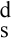 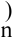 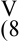 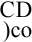 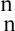 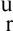 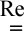 unsigned    int(8)AVCProfileIndication;unsigned        int(8)profile_compatibility;unsigned    int(8)AVCLevelIndication;unsigned        int(1)complete_representation;44                                                                               @ISO/IEC 2017-All rights reservedISO/IEC 14496-15:2017(E)ts(ireedservent(1e'x1p1li1cl_;au_track;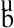 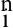 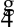 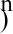 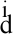 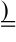 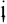 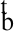 rnervedint(2)ltizeMinusOne;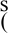 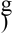 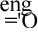 n)fnSueuas;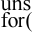 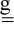 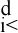 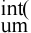 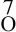 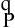 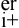 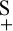 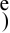 unsigned int(16) sequenceParameterSetLength ;bit(8*sequenceParameterSetLength)sequenceParameterSetNALUnit;)unsigned     int(8)numOfPictureParameterSets;for(i=0;i<numOfPictureParameterSets;i++){unsigned      int(16)pictureParameterSetLength;bit(8*pictureParameterSetLength)pictureParameterSetNALUnit;))The     semantics      of     the      fields      AVCProfileIndication,profile_compatibility,and AVCLevelIndication differ from the AVCDecoderConfigurationRecord as follows.The  fields  AVCProfileIndication,AVCLevelIndication  carry  the  profile  and  level  indications, respectively,indicating  the  profile  and  level  for  the  bitstream  represented  by  this  track,i.e.,the bitstream that contains all the views of this track and the views required for decoding of this track and wherein all the views in this track are the target output views.If AVCLevelIndication is  equal to 0,the level that applies to the bitstream defined above operating with all the views of this track being the     target      output      views      is      unspecified.AVCProfileIndication,profile_compatibility,and AVCLevelIndication,if non-zero,shall have values such that a conforming MVC decoder is able to decode bitstreams conforming to the profile,level and profile compatibility flags indicated in any of the sequence parameter sets or subset sequence parameter sets contained in this record.The semantics of other fields are as follows,or,if not present in the following,are as defined for an AVCDecoderConfigurationRecord.complete_representation is set on a minimal set of tracks that contain a portion of the original encoded stream,as defined in Z6.1.Other tracks may be removed from the file without loss of any portion of the original encoded bitstream,and,once the set of tracks has been reduced to only those in the complete subset,any further removal of a track removes a portion of the encoded information.explicit_au_track  is  set  on  a  track  that  is  "complete";it  is  not  necessary  to  determine  the  view dependencies,nor calculate whether views not present in this track shall be found from other tracks. However,subject to the rules for the sample entry types,extractors may be present and need to be followed to gather all the NAL units needed.numOfSequenceParameterSets  indicates  the number  of SPSs  and  subset  SPSs  that  are  used  for decoding the MVC elementary stream.SequenceParameterSetLength indicates the length in bytes of the SPS or subset SPSNALunit.SequenceParameterSetNALUnit   contains   a   SPS   or   subset   SPS   NAL   unit   as   specified   in ISO/IEC 14496-10:2014,Annex H.SPSs shall occur in order of ascending parameter set identifier with gaps being allowed.Subset SPSs shall occur in order of ascending parameter set identifier with gaps being allowed.Any SPS shall occur before all the subset SPSs,if any.7.5.3.2  MVD decoder configuration recordThe    syntax     structure     of    MVDDecoderConfigurationRecord     is     exactly    the     same     asMVCDecoderConfigurationRecord.When the AVC decoder configuration record (as defined in 5.3.3.1)is  used  for  a  stream  that  can  be interpreted as an MVD stream,the AVC decoder configuration record shall reflect the properties of the AVC compatible base view,e.g.it may contain only parameter sets needed for decoding the AVC base view.When the MVC decoder configuration record (as defined in Z5.3.1)is  used  for  a  stream  that  can be interpreted as an MVC or MVD stream,the MVC decoder configuration record shall reflect the properties@ISO/IEC 2017-All rights reserved                                                                                                              45ISO/IEC14496-15:2017(E)of the MVC compatible bitstream subset (i.e.the bitstream subset with only the texture views),e.g.it may contain only parameter sets needed for decoding the MVC compatible bitstream subset.If the sample entry name is'mvd1,'mvd2,'a3d1',or'a3d2'’,a parameter set stream may be used with MVD streams,as with AVC and MVC streams.In that case,parameter sets shall not be included in the decoder  configuration  record.Otherwise  (the  sample  entry  name  is  'mvd3','mvd4','a3d3'or'a3d4'), parameter sets may be stored in both the decoder configuration record or as part of samples while a  parameter set elementary stream shall not be used.Sequence  or  picture  parameter  sets,including   subset  sequence  parameter  sets,are  numbered  in order   of   storage    from    1   to   numOfSequenceParameterSets    or   numOfPictureParameterSets, respectively.Sequence and picture parameter sets stored in this record in a file may be referenced using this 1-based index by the InitialParameterSetBox.The     semantics      of     the      fields      AVCProfileIndication,profile_compatibility,and AVCLevelIndication  differ  from  the  MVCDecoderConfigurationRecord  as  follows. AVCProfileIndication,profile_compatibility,and       AVCLevelIndication,if       non-zero, shall have values such that a conforming MVD decoder is able to decode bitstreams conforming to the profile,level and profile compatibility flags indicated in any of the sequence parameter sets or subset sequence parameter sets contained in this record.The   semantics    of   other    fields    are   as    follows,or,if   not    present,are   as    defined    for    anMVCDecoderConfigurationRecord.numOfSequenceParameterSets  indicates  the  number  of SPSs  and  subset  SPSs  that  are  used  for decoding the MVD elementary stream.sequenceParameterSetNALUnit,    when  contained  in  the  MVCD  Configuration Box, contains  a  SPS  or  subset  SPS  NAL  unit  as  specified  in  ISO/IEC   14496-10:2014,Annex  I.  sequenceParameterSetNALUnit,when  contained  in  the  A3D  Configuration  Box,contains  a   SPS  or subset SPSNAL unit as specified in ISO/IEC 14496-10:2014,Annex J.SPSs shall occur in order of  ascending parameter  set identifier with  gaps being  allowed.Subset  SPSs  shall  occur  in  order  of  ascending parameter set identifier with gaps being allowed.Any SPS shall occur before all the subset  SPSs,if any.7.6 Derivation from the ISO base media file format7.6.1  MVC and MVD track structuresAn MVC or MVD stream is represented by one or more video tracks in a file.Each track represents one or more views of the stream.For a track in a file storing an MVD video stream,the track may contain texture only,depth only or both texture and depth.There is a minimal set of one or more tracks that,when taken together,contain the complete set of encoded information.All these tracks shall have the flag "complete_representation"set in all their sample entries.This group of tracks that form the complete encoded information are called the "complete       subset".The track that has the flag "complete_representation"set and contains NAL units of the base view with temporal_id equal to 0 shall be nominated as the "base view track".All the other tracks that are part of the same stream shall be linked to this base track by means of a track reference of type sbas'(view base).The complete encoded information can be retained when the tracks included in the "complete  subset"are  retained;all  other  tracks  shall  represent  subsets,copies  or  re-orderings  of the complete subset.All the tracks sharing the same base view track shall share the same timescale as the scalable base track.For MVD streams,all the tracks containing the texture view and the depth view of a particular view shall share the same timescale.Note that the texture view and the depth view of a particular view have the same value of view_id.46                                                                               @ISO/IEC 2017-All rights reservedISO/IEC  14496-15:2017(E)If a view represented by a track uses another view represented by another track as an inter-view prediction reference,a track reference of type 'scal'shall be included in the track referring to the source track for inter-view prediction.For MVD streams,if a depth view is stored in a different track than the track containing the texture view associated with the depth view,a track reference of type 'deps'shall be included in the track containing the depth view,referring to the track containing the texture view.The presence of this track reference indicates that the current track contains the depth view that is associated with a texture view in the referenced track.If a track containing a part of an MVC or MVD bitstream is removed from a file,care should be taken to remove also those tracks that contain 'scal'and 'sbas'track references to the removed track and references to the multiview groups that include the removed track.7.6.2  Reconstruction of an access unitIn order to reconstruct an access unit from samples of one or more MVC or MVD tracks,the target output views may need to be determined first,by examining the Multiview Group box (Z7.3)and   the Multiview Group Relation box (Z74 ).The  explicit_au_track  flag  equal  to   1   states  that  this  track is a complete operating point;nonetheless,the track should be examined to determine which views delivered by this track are the output views.Ifthe target output views are not exactly represented by any track marked with explicit_au_track equal to 1 in the MVC decoder configuration record,access units are reconstructed as follows.The views that are required for decoding the determined target output views can be concluded from reference  view  identifiers  included  in  the  View  Identifier  box,the  'scal'track  references,or  Tier Dependency boxes.If several tracks contain data for the access unit,the alignment of respective samples in tracks is performed on decoding time,i.e.using the time-to-sample table only without considering edit lists.An access unit is reconstructed  from the respective  samples  in the required tracks  and tiers by arranging their NAL units in an order conforming to ISO/IEC 14496-10.The following order provides an outline of the procedure to form a conforming access unit.一 All parameter set NAL units (from the associated parameter set tracks and from the associated elementary stream tracks).一 All SEI NAL units (from the associated parameter set tracks and from the associated elementary stream tracks).一 View components in ascending order of view order index value.一 Within a view component,if both texture and depth are present,then the texture view component precedes the depth view component.一 NALunits within a texture or depth view component are in their appearance order within the sample.@ISO/IEC 2017-All rights reserved                                                                                                                                        47ISO/IEC14496-15:2017(E)7.6.3  Sample entry7.6.3.1  Boxes for sample entry7.6.3.1.1  Intrinsic camera parameters box7.6.3.1.1.1 DefinitionBox Type:        'icam'Container:       Sample         Entry         [avcl','avc2','avc3','avc4','mvcl','mvc2','mvc3','mvc4','mvdl','mvd2','mvd3','mvd4','a3d1','a3d2’,'a3d3','a3d4)Mandatory:     NoQuantity:        Zero or moreThis subclause specifies intrinsic camera parameters that link the pixel coordinates of an image point with the corresponding coordinates in the camera reference frame.A specification of focal length and parameters related to the geometric distortion due to camera optics is given in ISO/IEC 14496-10:2014, Annex H.7.6.3.1.1.2  SyntaxclasnsirsBox     extends     FullBox('icam',version=0,flags){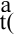 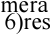 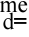 unsigned      int(10)ref_view_id;unsigned       int(32)prec_focal_length;unsigned        int(32)prec_principal_point;unsigned      int(32)prec_skew_factor;unsigned      int(8)exponent_focal_length_x;signed       int(64)mantissa_Focal_Iength_x;unsigned      int(8)exponent_focal_length_y;signed       int(64)mantissa_focal_length_y;unsigned       int(8)exponent_principal_point_x;signed        int(64)mantissa_principal_point_x;unsigned       int(8)exponent_principal_point_y;signed        int(64)mantissa_principal_point_y;unsigned     int(8)exponent_skew_factor;signed     int(64)mantissa_skew_factor;)7.6.3.1.1.3  Semanticsreserved this field shall be equal to zeroref_view_id indicates the view_id identifying a view  for which intrinsic camera parameters  are indicated in this Intrinsic Camera Parameters Boxprec_focal_length  specifies the  exponent  of the maximum  allowable truncation  error  for  focal_  iength_x and focal_length_y as given by 2-prec_focallength.The value ofprec_focal_length shall be in the range of 0 to 31,inclusive.prec_principal_point   specifies    the   exponent    of   the    maximum   allowable    truncation    error for principal_point_x and principal_point_y as given by 2-prec.principal_point.The value of prec_ principal_point shall be in the range of 0 to 31,inclusive.48                                                                                       @ISO/IEC 2017-All rights reservedISO/IEC 14496-15:2017(E)prec_skew_factor  specifies  the  exponent  of  the   maximum   allowable   truncation  error  for  skew factor as given by 2prec.skew.factor.The value of prec_skew_factor  shall be in the range of 0 to 31, inclusive.exponent_focal_length_x   specifies    the    exponent   part    of   the    focal   length    in    the   horizontal direction.The  value  of  exponent_focal_length_x   shall   be  in  the  range  of  0   to   62,inclusive.The value 63 is reserved for future use by ITU-TIISO/IEC.Decoders shall treat the value 63 as indicating an unspecified focal length.mantissa_focal_length_x  specifies  the  mantissa  part  of  the  focal  length  of  the  i-th  camera  in  the horizontal  direction.exponent_focal_length_y  specifies  the  exponent  part   of  the  focal  length  in  the  vertical   direction. The value ofexponent_focal_length_y shall be in the range of 0 to 62,inclusive.The value 63 is reserved for future use by ITU-T|ISO/IEC.Decoders shall treat the value 63 as indicating an unspecified focal length.mantissa_focal_length_y  specifies  the  mantissa  part   of  the  focal  length  in  the  vertical  direction. mantissa_principal_point_x   specifies  the  mantissa  part  of  the   principal   point   in  the  horizontal  direction.exponent_principal_point_y   specifies   the   exponent   part   of   the   principal   point   in   the   vertical direction.The  value  of  exponent_principal_point_y   shall  be   in  the  range   of  0  to   62,inclusive. The value 63 is reserved for future use by ITU-T|ISO/IEC.Decoders shall treat the value 63 as indicating an unspecified principal point.mantissa_principal_point_y specifies the mantissa part of the principal point in the vertical direction.exponent_skew_factor   specifies   the   exponent  part   of  the   skew   factor.The   value   of  exponent   skew_factor  shall  be  in  the  range  of  0  to  62,inclusive.The  value  63  is  reserved  for  future  use  by ITU-TTISO/IEC.Decoders shall treat the value 63 as indicating an unspecified skew factor.mantissa_skew_factor  specifies  the  mantissa  part  of  the   skew  factor.The intrinsic matrix A for the camera associated to the view indicated by ref_view_id is represented as follows: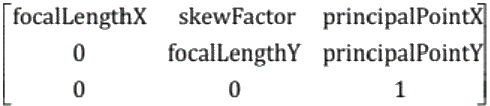 Each component of the intrinsic matrix is obtained from the variables specified in Table Zas the variable x computed as follows.—              IfO<e<63,x=2e-31*(1+n÷2v),withv=max(0,e+p-31)一     Ife   isequal   to    0,x=2-(30+v)*n,with   v=max(0,p-30)@ISO/IEC 2017-All rights reserved                                                                                                                    49ISO/IEC14496-15:2017(E)Table 7—Association between camera parameter variables and syntax elements7.6.3.1.2  Extrinsic camera parameters box7.6.3.1.2.1  DefinitionBox Type:        'ecam'Container:     Sample         Entry         (avcl','avc2','avc3','avc4','mvcl','mvc2','mvc3','mvc4','mvdl','mvd2','mvd3','mvd4','a3d1','a3d2','a3d3','a3d4')Mandatory:   NoQuantity:       Zero or moreThis subclause specifies extrinsic camera parameters that define the location and orientation of the camera reference frame with respect to a known world reference frame.A specification of extrinsic camera parameters including translation vector and rotation matrix is given in ISO/IEC 14496-10:2014, Annex H.The extrinsic camera parameters are specified according to a right-handed coordinate system,where the upper left corner of the image is the origin,i.e.,the (0,0)coordinate,with the other corners of the image having non-negative coordinates.With these specifications,a 3-dimensional world point,wP=[xwhere A denotes the intrinsic camera parameter matrix that can be indicated by an intrinsic camera parameters box (see Z6.3.1.1),R-1 denotes the inverse of the rotation matrix R,T denotes the translation vector,and s(a scalar value)is an arbitrary scale factor chosen to make the third coordinate of cP equal to 1.The elements of A,R,T are determined according the syntax elements signalled in this box and as specified below.7.6.3.1.2.2  SyntaxclansiinersBox     extends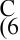 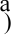 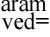 unsigned      int(10)ref_view_id;unsigned       int(8)prec_rotation_param;onrso1ki=;nk(;=kr)+e~(n*para;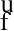 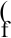 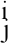 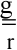 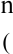 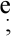 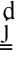 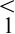 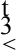 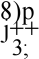 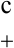 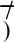 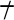 unsigned        int(8)exponent_r[j][k]; signed          int(64)mantissa_r[j][k];)unsigned       int(8)exponent_t[j];signed        int(64)mantissa_t[j];)}50FullBox('ecam',version=0,flags){@ISO/IEC 2017-All rights reservedISO/IEC 14496-15:2017(E)7.6.3.1.2.3  Semanticsreserved this fieldshall be equal to zeroref_view_id   indicates   the   view_id   identifying   a   view   for   which   intrinsic   camera   parameters   areindicated  in  this  Intrinsic  Camera  Parameters  Boxprec_rotation_param  specifies  the  exponent  of  the  maximum   allowable  truncation  error  for  r[j] [k]as  given  by  2prec_rotatton_param.The  value  of  prec_rotation_param  shall  be  in  the  range  of  ö to  31,inclusive.prec_translation_param   specifies   the   exponent   of   the   maximum   allowable   truncation   error   for t[i]as  given  by  2prec_translation_param.The  value   ofprec_translation_param  shall  be   in  the  range of 0 to 31,inclusive.exponent_r[j][k]specifies  the  exponent  part  of  (j,k)component  of  the   rotation   matrix.The   value  of  exponent_r[j][k]shall  be  in  the  range  of  0  to  62,inclusive.The  value  63  is  reserved  for  future use by ITU-T|ISO/IEC.Decoders shall treat the value 63 as indicating an unspecified rotation matrix.mantissa_r[j][k]specifies   the   mantissa    part   of(j,k)component    of   the   rotation    matrix.exponent_t[j]specifies  the  exponent  part  of  the  j-th  component  of  the  translation  vector.The  value ofexponent_t[j]shall be in the range of 0 to 62,inclusive.The value 63 is reserved for future use by ITU T|ISO/IEC.Decoders shall treat the value 63 as indicating an unspecified translation vector.mantissa_t[j]specifies  the  mantissa  part  of  the  j-th  component  of  the  translation  vector.The rotation matrix R is represented as follows: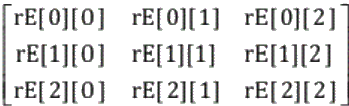 The translation vector T is represented as follows: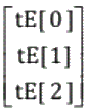 Each  component  of  the  rotation  matrix  and  the  translation  vector  is  obtained  from  the  variables specified in Table &as the variable x computed as follows.—          IfO<e<63,x=2e-31*(1+n÷2V),with                v=max(0,e+p-31)一        If e  is  equal  to  0,x=2-(30+v)*n,with  v=max(0,p-30)Table  8—Association  between  camera  parameter  variables  and  syntax  elements@ISO/IEC 2017-All rights reserved                                                                                                                    51ISO/IEC14496-15:2017(E)7.6.3.1.3  View identifier boxWhen included in a sample entry,this box indicates the views included in the track.When included in a Multiview Group entry,this box indicates the views included in the respective tier.This box also  indicates the view order index for each listed view.Additionally,the box includes the minimum and maximum values of temporal_id included in the track or tier when the View Identifier box is included in a sample entry or Multiview Group entry,respectively.Moreover,the box indicates the referenced views required for decoding the views included in the track or tier.Moreover,for MVD streams,the box indicates,for each of the view included in the track,the presence of texture and/or depth in the track and in the stream.7.6.3.1.3.2  Syntaxclass    ViewIdentifierBox     extends    FullBox('vwid',version=0,flags){    unsigned     int(2)reserved6    =0;unsigned     int(3)min_temporal_id;unsigned    int(3)max_temporalCid;unsigned   int(16)num_views;for(i=0;i<num_views;i++){unsigned    int(6)reserved1    =0;unsigned       int(10)view_id[i];unsigned    int(6)reserved2    =0;unsigned     int(10)view_order_index;unsigned         int(1)texture_in_stream[i];unsigned          int(1)texture_in_track[i];unsigned        int(1)depth_in_stream[i];unsigned        int(1)depth_in_track[i];unsigned     int(2)base_view_type;unsigned    int(10)num_ref_views;for(j=0;j<num_ref_views;j++){unsigned    int(4)reserved5    =0;unsigned     int(2)dependent_component_idc[i][j],unsigned        int(10)ref_view_id[i][j];)))7.6.3.1.3.3  Semanticsmin_temporal_id,max_temporal_id  take  the  minimum  and  maximum  value,respectively,of  the temporal_id syntax element that is present in theNAL unit header extension of the NAL units mapped to the track or tier when the View Identifier box is included in a sample entry or Multiview Group entry, respectively.For AVC streams this takes the value that is,or would be,in the prefix NAL unit.52                                                       @ISO/IEC 2017-All rights reservedISO/IEC 14496-15:2017(E)num_views,when the View Identifer box is present in a sample entry,indicates the number of views included in the track.When the View Identifier box is present in a Multiview Group entry,num_views indicates the number of views included in the respective tier.view_id[i]indicates the value of the viewid syntax element in the NAL unit header extension of a view included in the track or tier when the View Identifier box is included in a sample entry or Multiview Group entry,respectively.view_order_index indicates the value of the VOIdx variable,as specified in ISO/IEC 14496-10:2014, Annex H,for a view included in the track or tier when the View Identifier box is included in a sample entry or Multiview Group entry,respectively.texture_in_stream[i]equal  to   1  indicates  that  the  texture  view   for  the  view  with  view_id[i]is present in the stream.The value indicates that the texture view for the view with view_id[i]is not present in the stream.texture_in_track[i]equal  to   1   indicates  that  the  texture  view   for  the  view  with  viewid[i]is present in the track.The value indicates that the texture view for the view with view_id[i]is not present in the track.When texture_in_stream[i]is equal to 0,the value of texture_in_track[i] shall be equal to 0.depth_in_stream[i]equal to  1 indicates that the depth view for the view with view_id[i]is present in the stream.The value indicates that the depth view for the view with view_id[i]is not present in the stream.When texture_in_stream[i]is equal to 0,the value of depth_in_stream[i]shall be equal to 1.depth_in_track[i]equal to  1  indicates  that  the depth view  for the view with view_id[i]is presentatchke.Wtraahl_uien_insdt[iast leh0itwhit_nvi_anltbrliote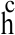 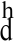 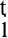 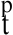 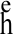 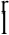 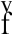 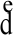 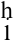 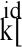 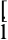 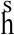 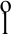 When  texture_in_track[i]is  equal  to  0,the  value  of  depth_in_track[i]shall  be  equal  to   1.base_view_type indicates whether the view is a base view(virtual or not).It takes the following values:0 indicates that the view is neither a base view nor virtual base view.1 shall be used to label the non-virtual base view of the MVC bitstream.2 is a reserved value and shall not be used.3 indicates that the view with view_id[i]is a virtual base view.The respective independently coded non-base  view  with  view_id[i]resides  in  another  track.When  base_view_type  is  equal  to  3,the subsequent num_ref_views shall be equal to 0.num_ref_views   indicates   the   number   of   views   that   may   be   directly   or   indirectly   referenced   by   the yiew  with  view_id[i]dependent_component_idc[i][j]indicates how the texture view and depth view of the j-th reference view are required for decoding the view with view_id[i].If the value is equal to 0,only the texture view of the reference view is required.If the value is equal to 1,only the depth view of the reference view is required.If the value is equal to 2,both texture view and depth view of the reference view are required.The value of 3 is reserved.ref_view_id[i][j]indicates the view  identifier  of the j-th view that may be  directly  or  indirectly referenced by the view with view_id[i],i.e.,that may be required for decoding of the view with view_ id[i].If a view is required for decoding the view with view_id[i],it shall be listed as one of ref_view_ id[i][i].When the View Identifier box is included in a sample entry,it is recommended to indicate the referenced views for both anchor and non-anchor access units in the same sample entry.@ISO/IEC 2017-All rights reserved                                                                                                               53ISO/IEC14496-15:2017(E)7.6.3.2  MVC and MVD sample entry definitions7.6.3.2.1  DefinitionSample Entry and Box Types:'mvcl','mvc2','mvc3','mvc4','mvd1','mvd2','mvd3','mvd4',a3d1','a3d2','a3d3'’,'a3d4'Container:        Sample Description Box ('stsd')Mandatory:      One of the above listed sample entries is mandatoryQuantity:           One or more sample entries maybe presentWhen present,the AVC Configuration Box documents the Profile,Level,and possibly also parameter sets pertaining to the AVC compatible base view as defined by the AVCDecoderConfigurationRecord.  When present,the MVC Configuration Box documents the Profile,Level and Parameter Set information  pertaining to the entire MVC stream as defined by the MVCDecoderConfigurationRecord.When  present,the MVCD Configuration Box documents the Profile,Level and Parameter Set information  pertaining  to  the  entire  MVC+D  stream  as  defined  by  the  MVDDecoderConfigurationRecord.  When present,the A3D Configuration Box documents the Profile,Level and Parameter Set information pertaining to the entire 3D-AVC stream as defined by the MVDDecoderConfigurationRecord.For the AVC sample entries'avcl','avc2','avc3'and 'avc4',the width and height fields in the sample  entry document the cropped frame dimensions of the AVC base layer.For the MVC sample entries 'mvcl’,'mvc2','mvc3',and'mvc4',and   for   the    MVD   sample   entries    'mvdl','mvd2','mvd3','mvd4',  'a3d1','a3d2’,'a3d3',and'a3d4',the width and height fields in the sample entry document the cropped  frame dimensions achieved by decoding any single texture view of the entire MVC or MVD stream.  Futhermore,for    MVD    sample    entries    'mvdl','mvd2','mvd3','mvd4','a3dl','a3d2','a3d3',and'a3d4  the depth_width and depth_height in the MVDDepthResolutionBox document the cropped frame  dimensions achieved by decoding any single depth view of the entire MVD stream.The lengthSizeMinusOne field in the AVC,MVC,MVCD,and A3D configurations in any given sample entry shall have the same value.A priority assignment URI provides the name (in the URI space)of a method used to assign priority_id values.When it occurs in an AVC or MVC sample entry,exactly one URI shall be present,that documents the priority_id assignments in the entire AVC or MVC stream.An MVCD or A3D sample entry shall not contain an MVCViewPriorityAssignmentBox (and consequently priority assignment URI can be used neither forMVC+D streams nor for 3D-AVC streams).The URI is treated here as a name only;it should be de-referenceable,though this is not required.File readers may be able to recognize some methods and thereby know what stream extraction operations based on priority_id would do.The requirements for the sample entry types'avcl'and'avc2'asdocumented in 6.5.3.1.1 also apply here.When present in an AVC,MVC,MVCD,or A3D sample entry,ViewScalabilityInfoSEIBox, ViewIdentifierBox,IntrinsicCameraParametersBox,ExtrinsicCameraParametersBox,MVDScalabilityInformationSEIBox,BitRateBox   and   MPEG4ExtensionDescriptorsBox, apply to the entire AVC,MVC,MVC+D,or 3D-AVC stream,respectively.The parameter sets required to decode a NAL unit that is present in the sample data of a video stream, either directly or by reference from an extractor,shall be present in the decoder configuration of that video stream or in the associated parameter set stream (if used).54                                                                               @ISO/IEC 2017-All rights reservedISO/IEC 14496-15:2017(E)Table 9 shows for a video track all the possible uses of sample entries,configurations,and the MVC tools (excluding timed metadata,which is always used in another track).Table 9 —Use of sample entries for AVC,MVC,MVC+D and 3D-AVC tracks@ISO/IEC 2017-All rights reserved                                                                                                                                    55ISO/IEC14496-15:2017(E)Table 9 (continued)7.6.3.2.2  Syntaxclass         MVCConfigurationBox          extends          Box('mvcC'){MVCDecoderConfigurationRecord ()MVCConfig;)class     ViewScalabilityInformationSEIBox      extends      Box('vsib',size){unsigned           int(8*size-64)mvescalinfosei;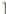 class  MVDDepthResolutionBox  extends  Box('3dpr'){unsigned        int(16)depth_width;/*Tuhnigfnoelowint16f)ideeltgto;llectively  optional;they  are  either  all  present  or  all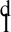 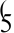 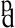 absent.When   grid_pos_num_views   is   not    present,the    for    loop   is   not    present,equivalent    to grid_pos_num_views  equal  Eo  0.These  fields  may  be  present  or  absent  whenever  the  box  ispresent(e.g.,inunsignedunsignedunsignedunsignedMVCDConfigurationBox              or               A3DConfigurationBox).*/int(16)depth_hor_mult_minus1;//optionalint(16)depth_ver_mult_minus1;//optionalint(4)depth_hor_rsh;7/optionalint(4)depth  ver  rsh;//optionalonrs(i0;6_;is)_{num_views;//optional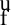 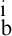 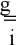 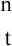 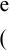 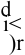 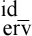 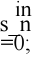 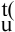 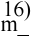 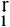 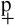 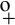 unsigned          int(10)grid_pos_view_id[i];signed               int(16)grid_pos_xTgrid_pos_view_id[i]];signed                int(16)grid_pos_y[grid_pos_view_id[i]];))cla ass                MVCDConfigurationBox                extends                Box('mvdc'){MVDDecoderConfigurationRecord   MVDConfig;MVDDepthResolutionBox  mvdDepthRes;//0ptional)class   A3DConfigurationBox   extends   Box('a3dC')(MVDDecoderConfigurationRecord MVDConfig;MVDDepthResolutionBox                          mvdDepthRes;//0ptional}class    MVDScalabilityInformationSEIBox     extends{unsigned           int(8*size-64)mvdscalinfosei;Box('3sib',size)class                AVCMVCSampleEntry()extendsViewScalabilityInformationSEIBox56'ave3')(@ISO/IEC  2017-All  rights  reservedISO/IEC 14496-15:2017(E)ViewIdentifierBox               view_identifiers;//optionalMVCConfigurationBox      mvcconfig;//optionalMVCViewPriorityAssignmentBox              view_priority_method;//optionalIntrinsicCameraParametersBox                    intrinsic_camera_params;//optionalExtrinsicCameraParametersBox                  extrinsic_camera_params;//optionalMVCDConfigurationBox     mvedconfig;//optionalMVDScalabilityInformationSEIBox                mvdscalinfosei;//optionalA3DConfigurationBox         a3dconfig;//optional)class    AVC2MVCSampleEntry()extends ViewScalabilityInformationSEIBoxAVC2SampleEntry    ('ave2'or    'avc4'){scalability;//optionalViewIdentifierBox               view_identifiers;//optionalMVCConfigurationBox      mvcconfig;//optionalMVCViewPriorityAssignmentBox              view_priority_method;//optionalIntrinsicCameraParametersBox                    intrinsic_camera_params;//optionalExtrinsicCameraParametersBox         extrinsic_camera_params         //optionalMVCDConfigurationBox     mvcdconfig;//optionalMVDScalabilityInformationSEIBox                mvdscalinfosei;//optionalA3DConfigurationBox         a3dconfig;//optional)//Use  this   if  the   track   is  NOT   AVC   compatibleclass          MVCSampleEntry()extends          VisualSampleEntry('mvcl','mve2','mvc3',or'mvc4')(MVCConfigurationBox    mvcconfig;//mandatoryViewScalabilityInformationSEIBox                     scalability;//optionalViewIdentifierBox             view_identifiers;//mandatory,MPEG4ExtensionDescriptorsBox             descr;//optionalMVCViewPriorityAssignmentBox              view_priority_method;//optionalIntrinsicCameraParametersBox                    intrinsic_camera_params;//optionalExtrinsicCameraParametersBox         extrinsic_camera_params         //optionalMVCDConfigurationBox     mvedconfig;//optionalMVDScalabilityInformationSEIBox                mvdscalinfosei;//optionalA3DConfigurationBox         a3dconfig;//optionalclass         MVCDSampleEntry()extends 'mvd3',or'mvd4'){VisualSampleEntry('mvd1','mvd2',MVCDConfigurationBox    mvedconfig;//mandatoryMVDScalabilityInformationSEIBox                 mvdscalinfosei;//optionalViewIdentifierBox              view_identifiers;//mandatory   MPEG4ExtensionDescriptorsBox             descr;//optionalintrinsic_camera_params;//optionalExtrinsicCameTaParametersBox                           extrinsic_camera_params A3DConfigurationBox                              a3dconfig;//optionalIntrinsicCameraParametersBox//optional}3d3',opleEntry()extends           VisualSampleEntry('a3d1','a3d2',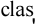 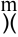 A3DConfigurationBox       a3dconfig;//mandatoryMVDScalabilityInformationSEIBox                 mvdscalinfosei;//optionalViewIdentifierBox              view_identifiers;//mandatoryMPEG4ExtensionDescriptorsBox             descr;//optional      IntrinsicCameraParametersBoxintrinsic_camera_params;//optionalExtrinsicCameraParametersBox         extrinsic_camera_params         //optional)7.6.3.2.3  SemanticsWhen the sample entry is 'mvcl','mvc2','mvc3',or 'mvc4',Compressorname in the base class VisualSampleEntryindicates the name of the compressor used,with the value"\012MVC Coding" being  recommended  (\012  is  10,the  length  of the  string"MVC  coding"in  bytes).When the sample entry is 'mvdl','mvd2','mvd3',or mvd4',Compressorname in the base class VisualSampleEntry indicates the name of the compressor used,with the value "\013MVCD Coding"being  recommended  (\013  is   11,the  length   of  the  string"MVCD  coding"in  bytes).When the sample entry is 'a3d1','a3d2','a3d3',or 'a3d4',Compressorname in the base class VisualSampleEntry indicates the name of the compressor used,with the value"\012A3D Coding" being  recommended  [\012  is   10,the  length  of  the  string"A3D  coding"in  bytes].@ISO/IEC 2017-All rights reserved                                                                                                                         57ISO/IEC14496-15:2017(E)depth_width  and  depth_height  give  the  values  of  the   width  and  height,respectively,of  cropped frame dimensions of the coded depth view components,in pixels,in the  stream to which the  sample entry containing the MVDDepthResolutionBox()is included applies.depth_hor_mult_minusl,depth_hor_rsh,depth_ver_mult_minus1,and depth_ver_rsh are specified identically to the semantics of the syntax elements with the same names in ISO/IEC 14496- 10:2014,Annex      J.When       not      present,depth_hor_mult_minusl       and      depth_ver_mult_minusl  are  inferred  to  be  equal  to   1,and  depth_hor_rsh  and  depth_ver_rsh  are  inferred  to  be  equal  to  0. NOTE 1     In MVC+D bitstreams,the depth sampling information SEl message carries information corresponding to depth_hor_mult_minus1,depth_hor_rsh,depth_ver_mult_minus1,and depth_ver_rsh.NOTE2   depth_hor_mult_minusl and depth_hor_rsh specify the ratio of the width of the luma sample in a texture view component relative to the width of the luma sample in a depth view component.depth_   ver_mult_minus1 and depth_ver_rsh specify the ratio of the height of the luma sample in a texture view component relative to the height of the luma sample in a depth view component.grid_pos_num_views    specifies    the     number    of    views     for    which    grid_pos_view_id[i],grid_ pos_x[grid_pos_view_id[i]]andgrid_pos_y[grid_pos_view_id[i]]are    present.grid_pos_view_id[i]specifies  a  view_id  value  of  a  texture  view.grid_pos_x[grid_pos_view_id[i]]specifies     a     horizontal     offset     of    a      depth     sampling     grid  relative  to  the  luma  texture  sampling  grid  in  texture  luma  sample  units.grid_pos_y[grid_pos_   view_id[i]]specifies  a vertical  offset  of a  depth  sampling  grid relative to the  luma texture  sampling grid  in  texture  luma  sample  units.When  no  value  of  grid_pos_view_id[i]is   equal  to  a  view_id value    of     a     texture     view,grid_pos_x[view_id]and     grid_pos_y[view_id]are    inferred     to     be equal to 0.NOTE       grid_pos_num_views,grid_pos_view_id[i],grid_pos_x[grid_pos_view_id[i]]and grid_pos_y[grid_pos_view_id[i]]are specified identically to the semantics oT the syntax elements with the same names in ISO/IEC 14496-10:2014,Annex J.In MVC+D bitstreams,the depth sampling information SEI message   carries    information    corresponding   to    depth_hor_mult_minus1,depth_hor_rsh,depth_ver_ mult_minus1,and       depth_ver_rsh.mvdDepthRes  contains  the  width  and  height  of  the  coded  depth  view  components  in  the  stream to which the  sample  entry  applies.When  not present,the width  and  height  of the  coded  depth  view components are inferred to be the same as the width and height of the coded texture view components.mvcscalinfosei contains an SEINALunit containing only a view scalability information SEl message   as   specified   in   ISO/IEC   14496-10:2014,Annex   H.The"size"field   of   the   container   box ViewScalabilityInformationSEIBox shall not be equal to 0 or 1.mvdscalinfosei contains an SEINALunit containing only a MVCD scalability information SEI  message  as  specified  in  ISO/IEC   14496-10:2014,Annex  I.The"size"field  of  the  container  box MVDScalabilityInformationSEIBox shall not be equal to 0 or 1.7.6.4  Sync sampleA sync sample identifies the presence of an IDR access unit of the MVC or MVD bitstream for any sample entry that includes an MVC or MVD configuration record,respectively.For  video  data  described  by  a  sample  entry  of  type'mvc3','mvc4','mvd3','mvd4','a3d3',or'a3d4',the following applies.a)   Ifthe sample is a sync sample,all parameter sets needed for decoding that sample shall be included either in the sample entry or in the sample itself.b)   Otherwise (the sample is not sync sample),all parameter sets needed for decoding the sample shall be included either in the sample entry or in any of the samples since the previous sync sample to the sample itself,inclusive.58                                                          @ISO/IEC 2017-All rights reservedISO/IEC 14496-15:2017(E)7.6.5  Shadow  syncA shadow sync box shall not be used for video data described by any MVC or MVD sample entry.Its use for MVC or MVD is deprecated.7.6.6  Independent and disposable samples boxIf the SampleDependencyTypeBox is used in a track that is both AVC and MVC compatible,then care should be taken that the information provided by this box is true no matter what valid subset of the MVC data (possibly only the AVC data)is used.The"unknown"values (value 0 of the fields sample   depends_on,sample_is_depended_on,and sample_has_redundancy)may be needed if the information  varies.If the SampleDependencyTypeBox is used in a track that is compatible to all of AVC,MVC,and MVD, then care should be taken that the information provided by this box is true no matter what valid subset of the MVD data (possibly only the AVC data or only the MVC data)is used.The "unknown"values (value 0 ofthe fields sample_depends_on,sample_is_depended_on,and sample_has_redundancy) may be needed if the information varies.7.6.7  Sample groups on random  access recovery points'roll'     and  random access points'rap'When version 0 of the SampleToGroupBox is used,the following applies.一 For  video  data  described  by  a  sample  entry  of  type   'avel','avc2','avc3'or   'avc4',the  random access recovery sample group and the random access point sample group identify random access recovery points and random access points,respectively,for all of an AVC decoder,an MVC decoder (if any),and an MVD decoder (if any)operating on the entire bitstream.NOTE        If the random access recovery points or the random access points for the AVC decoder,the MVC decoder,and the MVD decoder operating on the entire bitstream are not all aligned,the random access recovery points table or the random access point table,respectively,will not document all of them.In this case,the stream can be stored in multiple tracks,e.g.two tracks,one containing the AVC base layer with a sample entry of type 'avcl'or 'avc3',and the other containing other layers with an MVC or MVD sample entry type.一 For video data described by an MVC sample entry type,the information provided by the random access recovery sample group and the random access point sample group is true for any valid subset of the entire MVC bitstream.一 For video data described by an MVD sample entry type,the information provided by the random access recovery sample group and the random access point sample group is true for any valid subset of in the entire MVD bitstream.When  version   1   of  the   SampleToGroupBox   is   used,the   grouping_type_parameter   specifies   the tier_id value of the layer[s]or view(s)that are refreshed in the associated sample.7.7 MVC specific information boxes7.7.1 GeneralThe following boxes specify information that relate to more than one output view of an MVC or MVD elementary stream.As any subset of views of an MVC or MVD elementary stream can be chosen for output,the information carried in these boxes is not necessarily specific to any track and thus contained separately.The information can be specified for different groups of output views.@ISO/IEC 2017-All rights reserved                                                                                                                    59ISO/IEC14496-15:2017(E)7.7.2  Multiview information box7.7.2.1  DefinitionBox Type:      'mvci'Container:     Media Information Box ('minf')Mandatory:    NoQuantity:        Zero or oneLocated in the Media Information Box of the base view track indicated by the 'sbas'track reference, this box contains Multiview Group boxes,and Multiview Group Relation boxes.7.7.2.2  Syntaxaligned(8)class        MultiviewInformationBoxextends         FullBox('mvci',version         =0,flags)()7.7.3  Multiview group box7.7.3.1  DefinitionBox Type:      'mvcg'Container:      Multiview  Information  box  ('mvci')Mandatory:    NoQuantity:        Zero or oneThis box specifies a multiview group for the views of the MVC or MVD stream that are output.Target output views can be indicated on the basis of track_id,tier_id,or view_id.When the views included in a track match an operating point,it is recommended to use track_id (i.e.,entry_type equal to 0)within the Multiview Group box.When multiview sample grouping is in use,and tiers cover more than one view or some tiers contain a temporal subset of the bitstream,it is recommended to use tier_id (i.e., entry_type equal to 1]within the Multiview Group box.Otherwise,it is recommended to use one of the view_id based indications (i.e.,entry_type equal to 2 or 3).When entry_type is equal to 0 or 1,the following applies.Each view in a track or tier that is included in this box is a target output view,and if a track or tier included in this box contains multiple views,all the contained views are target output views.Decoding of the output views may require decoding of other views that are not target output views.The views that are required for decoding but are not target output views can be concluded from reference view  identifiers  included  in  the  View  Identifier  box,the  'scal'track  references,or  from  the  Tier Dependency box.If the box  contains  a  track_id  or  tier_id  that  is  not  present  or  refers  to  a  view_id  of  a  view  that is not present,the respective view should be considered removed and the multiview group should be ignored.7.7.3.2  Syntaxaligned(8)class      MultiviewGroupBox      extendsunsigned        int(32)multiview_group_id; unsigned        int(16)num_entries;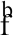 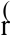 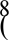 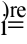 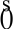 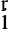 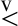 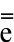 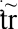 FullBox('mvcg',version      =0,flags){60                                                                               @ISO/IEC 2017-All rights reservedISO/IEC14496-15:2017(E)rnye_dtype int(ry_type;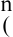 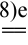 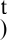 elseuns(nery_t(32a1k~_{id;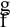 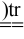 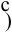 unsigned       int(32)track_id;unsigned       int(16)tier_Id;ebit)rype   2){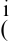 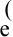 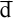 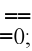 unsigned     int(10)output_view_id;)reyd_2type    3){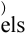 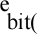 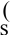 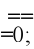 unsigned       int(10)start_view_id;unsigned    int(16)view_Count;)}TierInfoBox          subset_stream_info;//optionalMultiviewRelationAttributeBox               relation_attributes;//optionalTierBitRateBox         subset_stream_bit_rate;"//optionalBufferingBox          subset_stream_buffering;//optionalMultiviewSceneInfoBox       multIview_scene_info;//optional)7.7.3.3  Semanticsmultiview_group_id provides a unique identifier for the multiview group within the file.num_entries is the number of tracks (entry type 0),tiers (entry type  1),target output views  (entry type 2),or continuous sets of target output views (entry type 3)included in this multiview group.entry_type  specifies  how  the  target  output  views  are  indicated.The  following  values  of  entry_ type are specified;一 0 -all the views included in an indicated track are target output views;一 1 -the view(s)of an indicated tier within an indicated track are target output views;一 2 -the view with view_id equal to output_view_id is a target output view;一 3 -the views having view_id within the range of start_view_id to (start_view_id+view_count-1), inclusive,are target output views.track_id indicates a track containing target output views.tier_id indicates a tier within a track where all views within the tier are target output views.output_view_id indicates a view_id ofa target output view.start_view_id indicates the first viewid in a range of contiguous values of view_id all being target output views.view_count indicates the number of contiguous values of view_id all being target output views.track_id  indicates  a  track.tier_id indicates  a tier within  a track.subset_stream_info  indicates  the  characteristics  of the  bitstream  subset  containing  the  indicated output views and the views they depend on.relation_attributes     indicate     the      relations     between      output     views.If     'ecam'is     used      as     a      common attribute,all the output views are associated with extrinsic camera parameters indicating that the cameras have identical rotation and constant spacing.If 'ecam'is used as a differentiating attribute, at least one output view is associated with extrinsic camera parameters with different rotation from the others or the output views are associated with extrinsic camera parameters not having a constant spacing.@ISO/IEC 2017-All rights reserved                                                                                                                                        61ISO/IEC14496-15:2017(E)subset_stream_bit_rate    indicates    the    bit    rate    statistics    of    the    bitstream    subset    containing the indicated output views and the views they depend on.The values of tierBaseBitRate, tierMaxBitRate,and tierAvgBitRate within the TierBitRateBox are unspecified.subset_stream_buffering   indicates   the    HRD    parameters   that    apply    to    the   bitstream    subset containing the indicated output views and the views they depend on and operating with the indicated target output views.multiview_scene_info   contains    the    maximum   disparity    in    units   of   integer    pixel    resolutionbetween any spatially adjacent output views in any access unit.7.7.4  Multiview group relation box7.7.4.1  DefinitionBox Type:       'swtc'Container:     Multiview Information box  ('mvci')Mandatory:    NoQuantity:        Zero or moreThis box specifies a set of multiview groups from which one multiview group is decoded and played at anytime.The given relation attributes specify which features are common in all associated multiview groups and which factors make the multiview groups differ from each other.The relation attributes can be used to select a suitable set of multiview groups for playback,e.g.based on the number of output views.The  differentiating  attributes  can  be  used  to  select  which  multiview  group  within  the  set  is suitable for the player,e.g.based on the required level for decoding.7.7.4.2  Syntaxaligned(8)class         MultiviewGroupRelationBox()extends          FullBox('swtc',version         =0,flags){i<n(3_is;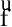 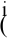 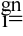 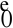 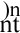 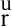 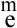 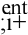 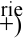 unsigned        int(32)multiview_group_id;MultiviewRelationAttributeBox           relatIon_attributes;)7.7.4.3  Semanticsnum_entries  indicates  the  number  of  associated  multiview  groups.multiview_group_id  is  the  identifier  of  an  associated  multiview  group.relation_attributes   indicate   the    relations   between   the    associated   multiview    groups.7.7.5  Multiview relation attribute box7.7.5.1  DefinitionBox Type::  'mvra'Container:     MultiviewGroupBox or MultiviewGroupRelationBoxMandatory:    No in MultiviewGroupBox,Yes in MultiviewGroupRelationBoxQuantity:        Zero or One in MultiviewGroupBoxOne in MultiviewGroupRelationBox62                                                          @ISO/IEC 2017-All rights reservedISO/IEC  14496-15:2017(E)When the Multiview Relation Attribute box is contained in a Multiview Group box,it indicates the relation of the output views of the respective multiview group with each other.When the Multiview Relation Attribute box is contained in a Multiview Group Relation box,it indicates the relation of the multiview groups with each other.The  Multiview  Relation  Attribute  box  contains  common  and  differentiating  attributes.When  the Multiview Relation Attribute box is included in a Multiview Group box,a common attribute indicates a characteristic that is common for each one of the target output views of the multiview group and a differentiating attribute indicates a characteristic that differs in at least one of one of the target output views of the multiview group.When Multiview Relation Attribute box is included in a Multiview Group Relation box,a common attribute indicates a characteristic that is common for the indicated multiview groups or for the respective target output views in each one of the indicated multiview groups,whereas a differentiating attribute indicates a characteristic that differs in at least one of the indicated multiview groups or at least one of the respective target output views in the indicated multiview groups.A common attribute is associated with an additional parameter,which carries the value of the common attribute.The syntax and semantics of the additional parameter depend on the attribute in question.For example,a file writer can create a Multiview Group for each stereo pair suitable for display from a multiview bitstream.Furthermore,a file writer can create a Multiview Group Relation box listing all the multiview groups for stereo pair output and including a Multiview Relation Attribute box with common attributes number of views (equal to 2)and in-line camera arrangement.A file reader can study the Multiview Group Relation box to find the options for stereo pair output and choose one multiview group for processing.Note that the presence of views in a group does not necessarily imply they are all suggested as output views at any given time;the terminal may choose which views to output,and it is not limited by the group information.7.7.5.2  Syntaxaligned(8)class       MultiviewRelationAttributeBoxeserBox('ra',version       =0,flags){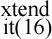 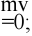 ig=n0em16_)mn_ma;){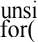 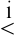 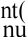 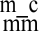 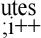 unsigned int(32)common_attribute;unsigned     int(32)common_value;)bit(16) reserved2 =0;unsigned int(16)num_differentiating_attributes;for(i=0;i<num_differentiating_attrlbutes;i++)unsigned                int(32)differentiating_attribute;)7.7.5.3  Semanticscommon_attribute and differentiating_attribute are selected from the list below. Attributes that can be used as a differentiating attribute are associated with a distinguishing pointer to the field or information.@ISO/IEC 2017-All rights reserved                                                                                                                                        63ISO/IEC14496-15:2017(E)common_value  specifies  the  value   for  the   common  attribute.Its  syntax  and  semantics  depend  on  the common attribute and are specified in the table below.NameProfileLevelBitrateFrame rateNumber ofoutput viewsAttribute'prfl''levl''bitr''frar''nvws'Pointer and semanticsThis attribute shall not be included in the Multiview Group box.When included in the Multiview Group Re-lation box,the attribute refers to the profile required for decoding the bitstream subsetcorresponding to the multiview group.Theattribute points to the profilelndication field  of the subset_stream_info element of the Mul- tiview Group box.This attribute shall not be included in the Multiview Group box.When included in the Multiview GroupRelation box,the attribute refers to the level required for decoding the bitstream subsetcorresponding to the multiview group.Theattribute points to the levellndication field of  the subset_stream_info element of the Multiv- iew Group box.This attribute shall not be included in the Multiview Group box.When included in the Multiview Group Rela-  tion box,the attribute refers to the total size  of bitstream subset required for decoding of  the multiview group divided by the duration in the track header box.The attribute points  to the avgBitRate field of the subset_stream_ bit_rate element of the Multiview Group box, if present,or a value that would be contained in the avgBitRate field of the subset_stream_ bit_rate element of the Multiview Group box, if it were present.This attribute shall not be included in the Multiview Group box.When included in the Multiview Group Rela- tion box,the attribute refers the number of   samples in the track divided by duration in   the track header box.Number of target output views indicated in the Multiview Group Box ('mvcg')If this attribute is included in the Multiview Group box,it shall be a common attributeand merely documents the number of output views in the respective multiview group.common_value syntax and semanticsbit(24) reserved =0; unsigned  int(8)profileIndication;profilelndication is the profile suf- ficient for decoding the bitstream  subset corresponding to all indi-   cated multiview groups.bit(24) reserved =0; unsigned  int(8)levelIndication;profilelndication is the level suf-ficient for decoding the bitstream  subset corresponding to all indi-    cated multiview groups,or O if the level is unspecified.unsigned  int(32)  bitrate;bitrate indicates the averagebit rate in bits per second of thebitstream subset required fordecoding the multiview group.The bitrate may be rounded up.unsigned         int(16)integer_part;bit(16)reserved      =0;integer_part shall be equal to theoutput rate of decoded access units in second rounded to the closestinteger using the Round function specified in ISO/IEC 14496-10.unsigned          int(32)num_views;num  views indicates the number_of views in the multiview group.64                                                                               @ISO/IEC 2017-All rights reservedISO/IEC 14496-15:2017(E)NameIntrinsiccamera pa-rametersExtrinsiccamera pa-rametersAttribute'icam''ecam'Pointer and semantics                                           common_value syntax and semanticsThe intrinsic camera parameters are stored      Unspecified.in'avcl','avc2','avc3','avc4',mvcl','mvc2','mvc3','mvc4',mvd1','mvd2','mvd3','mvd4',a3d1','a3d2’,'a3d3',or'a3d4'SampleEntry (in Sample entry box of media track).If this attribute is included in the MultiviewGroup box and used as a common attribute,the intrinsic camera parameters of the targetoutput views are identical.If this attribute isincluded in the Multiview Group box and usedas a differentiating attribute,the intrinsiccamera parameters of the target output viewsdiffer at least partly.If this attribute is included in the MultiviewGroup Relation box and used as a commonattribute,the number of target output viewsin all indicated multiview groups shall be thesame and the intrinsic camera parametersof the respective target output views in allindicated multiview groups are identical.Ifthis attribute is included in the MultiviewGroup Relation box and used as a differentiat-ing attribute,the intrinsic camera parametersof the respective target output views differ atleast partly.The extrinsic camera parameters are stored Unspecified.in'avcl','avc2','avc3','avc4',mvcl','mvc2','mvc3','mvc4',mvdl','mvd2','mvd3','mvd4',a3d1','a3d2','a3d3',or'a3d4'SampleEntry (in Sample entry box of media track).If this attribute is included in the MultiviewGroup box and used as a common attribute,the rotation of the cameras for all the targetoutput views is the same and,if the camerasare arranged in linear,elliptical,or rectan-gular arrangement,the distance of adjacentcameras is the same.If this attribute is includ-ed in the Multiview Group box and used as adifferentiating attribute,the rotation or thedistance of adjacent cameras in linear,ellipti-cal,or rectangular arrangement differs.If the attribute is included in the MultiviewGroup Relation box and used as a commonattribute,the relative extrinsic camera pa-rameters target output views in all indicatedmultiview groups are identical.That is,thedistance of cameras relative to each other andtheir rotation matches in the indicated multi-view groups.If the attribute is included in theMultiview Group Relation box and used as adifferentiating attribute,the relative extrinsiccamera parameters of respective target out-put views differ at least partly.@ISO/IEC 2017-All rights reserved                                                                                                                        65ISO/IEC14496-15:2017(E)Rectangularview arrayPlanar view    'plvi'arrayPointer and semanticsIf used as a common attribute,the associated cameras are located on a straight line.When included in a Multiview Group box,the attribute shall be a common attribute.If used as a common attribute,the associated cameras form a rectangular shape and areregularly spaced along the orthogonal coordi- nate axes.When included in a Multiview Group box,the attribute shall be a common attribute.If used as a common attribute,the associated cameras are located on a plane,but may be    irregularly spaced.When included in a Multiview Group box,the attribute shall be a common attribute.common_value syntax and semanticsbit(28) reserved =0; unsigned int(2)horizontal_order;unsigned        int(2)vertical_order;horizontal_order indicates   the horizontal order of the views:0:the views are in the same hori- zontal location1:the views are ordered left-to- right2:the views are ordered right-to- left3:the order of the views is un-  defined,or left and right are not well-defined.vertical    order    indicates    thevertical order of the views:0:the views are in the same verti- cal location1:the  views  are  ordered  bot- tom-to-top2:the views are ordered top-to- bottom3:the order of the views is unde- fined,or top and bottom are not   well-defined.unsigned  int(16)row_ view_count;unsigned   int(16)col_ view_count;row_view_count    specifies    the number of rows in the rectangu- lar  array.col_view_count   specifies   the  number of columns in the rectan- gular array.The views are indicated in raster scan order in the MultiviewGroup box.Unspecified.66                                                            @ISO/IEC 2017-All rights reservedISO/IEC14496-15:2017(E)NameEllipticalyiew arraySpherical  'spvi'view arrayStereo viewarrayGeometry     'geom'Pointer and semantics                     common_value syntax and semanticsWhen included in a Multiview Group box,the horizontal_order;attribute shall be a common attribute.  unsigned int(2)vertical_order;The semantics are identical to those for the Inline view arrayIf used as a common attribute,the associated Unspecified.cameras are located on the surface of a sphereWhen included in a Multiview Group box,theattribute shall be a common attribute.If used as a common attribute,the associated bit(6)reservedl =0;cameras are a pair of views suitable for stereo unsigned int(10)leftIf used as a differentiating attribute,indicates Unspecified.that the views or groups of views belongto different view arrangements (e.g.inlineplanar,etc.)7.7.6  Multiview  scene info box7.7.6.1  DefinitionBox Type:Container:Mandatory:Quantity:'vwdi'Multiview Group box ('mvcg')NoZero or oneAn optional Multiview Scene Info Box includes the maximum disparity between the adjacent views of the respective multiview group.This information can be used for processing the multiview video prior to rendering on a 3D display.NOTE       A Multiview Scene Information SEI message,as specified in MVC H.12.1.5,can indicate the maximum disparity between any adjacent views in the bitstream.Thus,the Multiview Scene Info Box represents similar information as carried in the Multiview Scene Information SEI message but is limited to a certain set of views rather than concerns all the views in the bitstream.The Multiview Scene Info Box shall not be present for multiview groups associated with cameras that do not form a one-dimensional arrangement,such as a line or an arc of an ellipse.7.7.6.2  Syntaxclass   MultiviewSceneInfoBox    extends    Box('vwdi'){           unsigned int(8)max_disparity;7.7.6.3  Semanticsmax_disparity   specifies  the  maximum  disparity  in  units  of  integer  luma   samples  between  the spatially  adjacent  view  components  (within  an  access  unit)in  this  multiview  group.This  information can be used for processing the multiview video prior to rendering on a 3D display.@ISO/IEC 2017-All rights reserved                                                                                                                   67ISO/IEC14496-15:2017(E)7.7.7  MVC view priority assignment box7.7.7.1  DefinitionBox Type:       'mvcP'Container:      Sample           Entry           [avcl','avc2','avc3','avc4','mvcl','mvc2','mvc3','mvc4','mvd1','mvd2','mvd3','mvd4')Mandatory:    NoQuantity:        Zero or oneA priority assignment URI provides the name (in the URI space)of a method used to assign content priority values in the View Priority sample grouping.The URI is treated here as a name only;it should be de-referenceable,though this is not required.File readers may be able to recognize  some methods and  thereby  know  what  stream  extraction  or  selection  of  output  views  based  on  particular  content priority values would do.7.7.7.2  Syntaxclass MVCViewPriorityAssignmentBox extends Box ('mvcP'){unsigned       int(8)method_count;string      PriorityAssignmentURI[method_count];}7.7.7.3  Semanticsmethod_count provides a count of the number of following URIs.PriorityAssignmentURI provides a unique name of the method used to assign content_ priority_id values in View Priority  sample groupings.In the  case of absence of this box,the priority assignment method is unknown.8 HEVC elementary streams  and sample definitions8.1  GeneralThe    High    Efficiency    Video    Coding(HEVC)standard,jointly     developed    by    the    ITU-T    and ISO/IEC JTC111/SC 29[MPEG],offers not only increased coding efficiency and enhanced robustness, but also many features for the systems that use it.To enable the best visibility of,and access to,those features,and to enhance the opportunities for the interchange and interoperability of media.This clause specifies the storage format for single-layer HEVC (ISO/IEC 23008-2)video streams.The storage of HEVC content uses the existing capabilities of the ISO base media file format but also defines extensions to support the following features of the HEVC codec.一 Parameter   sets:The    video,sequence    and   picture    parameter    set   mechanism    decouples    the  transmission of infrequently changing information from the transmission of coded block data.Each slice containing the coded block data references the picture parameter set containing its decoding parameters.In  turn,the  picture  parameter  set  references  a  sequence  parameter  set  that  contains sequence  level  decoding  parameter  information,and  the  sequence  parameter  set  references  a  video parameter set that contains global decoding parameter information (across layers or view in potential scalable and 3DV extensions).68                                                          @ISO/IEC 2017-All rights reservedISO/IEC 14496-15:2017(E)This specification includes the following tools for supporting of HEVC contents.a)Temporal   scalability   sample   grouping:A   structuring   and   grouping  mechanism  to  indicate  the association of access units with different hierarchy levels of temporal scalability.b)Temporal sub-layer access sample grouping:A structuring and grouping mechanism to indicate the identification of access units as temporal sub-layer access (TSA)samples.c)Step-wise  temporal  sub-layer  access   sample  grouping:A   structuring  and  grouping  mechanism  to indicate the identification of access units as step-wise temporal sub-layer access (STSA)samples.8.2 Elementary stream structureIn Clause 8,a video stream is represented by one video track in a file.Two types of elementary streams are defined for storing HEVC content:一 Video Elementary Stream that does not contain any parameter sets;all parameter sets are stored in a sample entry or sample entries;一 Video and Parameter set elementary stream that may contain parameter sets,and may also have parameter sets stored in their sample entry or sample entries.When it is required that the output bitstream produced by the file parser contains no NAL unit violating the NAL unit syntax and constraints as specified by ISO/IEC 23008-2,neither NAL units nor NAL-unit- like structures with types in the range of 48 to 63,inclusive,shall be included in the output bitstream.NOTE       In ISO/IEC 23008-2,NAL unit types in the range of 48 to 63,inclusive,are specified as "unspecified" and were left for use by systems specifications such as this specification.8.3 Sample and configuration definition8.3.1  GeneralHEVC sample:An HEVC sample is an access unit as defined in ISO/IEC 23008-2:—,3.1.NOTE       Some HEVC streams as defined in ISO/IEC 23008-2 include data that can be stored alternatively according to Clause 9 or  10.8.3.2  Canonical order and restrictionsThe canonical stream format is an HEVC elementary stream that satisfies the following conditions in addition to the general conditions in 4.3.2.一 Access unit delimiter NAL units: The constraints obeyed by access unit delimiter NAL units are defined in ISO/IEC 23008-2.一 Parameter   sets: A parameter set to be used in a picture shall be sent prior to the sample containing that picture  or  in the  sample  for  that  picture.For  a video  stream  that  a  particular  sample  entry applies  to,the  video  parameter  set,sequence  parameter  sets,and  picture  parameter  sets,shall  be stored only in the  sample entry when the  sample entry name is 'hvcl',and may be  stored in the sample entry and the samples when the sample entry name is'hev1'.NOTE 1     Storing parameter sets in the sample entries of a video stream provides a simple and static way to supply parameter sets.Storing parameters in samples on the other hand is more complex but allows for more dynamism in the case of parameter set updates (a particular parameter set's content is changed but using the  same ID)and in the case of adding additional parameter sets.A decoder initializes with the parameter sets in  the sample entry,and then updates using the parameter sets as they occur in the stream,starting from any  sample marked as a sync sample.Such updating may replace parameter sets with a new definition using the same  identifier.Each time the sample entry changes,the decoder re-initializes with the parameter sets included in the  sample entry.@ISO/IEC 2017-All rights reserved                                                                                                                   69ISO/IEC 14496-15:2017(E)一 SEI messages: SEl messages of declarative nature may be stored in the sample entry;there is no prescription about removing such SEl messages from the samples.一 Filler data. Video data is naturally represented as variable bit rate in the file format and should be filled for transmission if needed.Filler Data NAL units and Filler Data SEl messages shall not be present in the file format stored stream when the sample entry does not also permit in-stream parameter  setsNOTE 2     The removal or addition of Filler Data NAL units,start codes,SEl messages or Filler Data SEI messages may change the bitstream characteristics with respect to conformance with the HRD when operating the HRD in CBR mode as specified in ISO/IEC 23008-2:—,Annex C.8.3.3  Decoder configuration information8.3.3.1  HEVC decoder configuration record8.3.3.1.1  DefinitionThis subclause specifies the decoder configuration information for ISO/IEC 23008-2 video content.This record contains the size ofthe length field used in each sample to indicate the length ofits contained NAL units as well as the parameter sets,if stored in the sample entry.This record is externally framed (its size shall be supplied by the structure that contains it).ltcfnReiattempt to decode this record or the streams to which it applies if the version number is unrecognized.Compatible  extensions  to  this  record  will  extend  it  and  will  not  change  the  configuration  version code.Readers  should  be  prepared  to  ignore  unrecognised  data  beyond  the  definition  of  the  data  they understand.The values for general_profile_space,     general_tier_flag,       general_profile_idc,   general_profile_compatibility_flags,          general_constraint_indicator_flags, general_level_idc,      min_spatial_segmentation_idc,chroma_format_idc,         bit_  depth_luma_minus8  and  bit_depth_chroma_minus8   shall  be   valid  for  all  parameter   sets  that are activated when the stream described by this record is decoded (referred to as "all the parameter sets"in the following sentences in this paragraph).Specifically,the following restrictions apply.一 The value of general_profile_space in all the parameter sets shall be identical.一 The  tier  indication  general_tier_flag shall indicate a tier equal to or greater than the highest tier indicated in all the parameter sets.一 The  profile  indication  general_profile_idc   shall  indicate   a  profile  to  which  the   stream associated with this configuration record conforms.If the  sequence  parameter  sets  are  marked  with  different  profiles,then  the   stream  may  need examination to determine which profile,if any,the entire stream conforms to.If the entire  stream is not examined,or the examination reveals that there is no profile to which the entire stream conforms, then the entire stream shall be split into two or more sub-streams with separate configuration records in which these rules can be met.一 Each bit in general_profile_compatibility_flags may only be set if all the parameter sets set that bit.一 Each bit in general_constraint_indicator_flags may only be set if all the parameter sets set that bit.一 The level indication general_level_idc shall indicate a level of capability equal to or greater than the highest level indicated for the highest tier in all the parameter sets.70                                                                               @ISO/IEC 2017-All rights reservedISO/IEC 14496-15:2017(E)一 The min_spatial_segmentation_idc indication shall indicate a level of spatial segmentationequal to or less than the lowest level of spatial segmentation indicated in all the parameter sets. 一 The value  of chroma_format_idc  in  all  the  parameter  sets  shall  be  identical.一 The  value  of  bit_depth_luma_minus8  in  all  the  parameter  sets  shall  be  identical.一 The  value  of  bit_depth_chroma_minus8  in  all  the  parameter  sets  shall  be  identical.Explicit  indication  can  be provided  in  the  HEVC  Decoder  Configuration  Record  about  the  chroma format and bit depth as well as other important format information used by the HEVC video elementary stream.Each  type  of  such  information  shall  be  identical  in  all  parameter  sets,if present,in  a  single HEVC  configuration  record.If  two  sequences  differ  in  any  type  of  such  information,two  different HEVC sample entries shall be used.If the two sequences differ in color space indications in their VUI information,then two different HEVC sample entries are also required.There  is   a  set  of  arrays  to   carry  initialization  NAL  units.The  NAL  unit  types   are  restricted  to indicate SPS,PPS,VPS,prefix SEI,and suffix SEI NAL units only.NAL unit types that are reserved in ISO/IEC 23008-2 and in this specification may acquire a definition in future,and readers should ignore arrays with reserved or unpermitted values of NAL unit type.NOTE        This "tolerant"behaviour is designed so that errors are not raised,allowing the possibility of backwards-compatible extensions to these arrays in future specifications.It is recommended that the arrays be in the order VPS,SPS,PPS,prefix SEI,suffix SEI.When general_non_packed_constraint_flag(bit 3 of the 6-byte general_constraint_indicator_ flags)is  equal  to  0  and  some  of the  samples  referring  to  this  sample  entry  represent  frame-packed content and any of the default display windows specified by the active SPSs for the samples referring to this sample entry covers more than one constituent frame of the frame-packed content,the techniques described  in  ISO/IEC   14496-12:2015,8.15("Post-decoder  requirements  on  media")using  the  scheme type"stvi"shall be used.In this  case,the  stereo_scheme  in  the  Stereo  Video  Box  should  be  set  to  1, to indicate that the frame packing scheme used in HEVC is the same as in AVC.8.3.3.1.2  Syntaxaligned(8)class  HEVCDecoderConfigurationRecord   {unsigned      int(8)configurationVersion      =1;unsigned         int(2)general_profile_space;unsigned          int(1)general_tier_flag;unsigned         int(5)general_profile_idc;unsigned int(32)general_profile_compatibility_fags;unsigned int(48)general_constraint_indicator_flags;unsigned          int(8)general_level_ide;bit(4)reserved            ='111l'b;(iservedint(12m'1il't;il_segmentation_ide;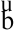 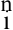 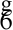 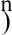 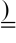 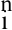 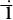 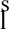 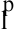 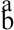 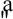 servet(2p'aype;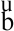 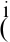 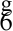 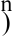 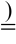 ts(iservn(2)c=h'r1o1m1aI_1f'r;mat_ide;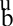 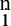 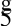 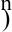 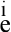 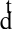 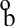 g)rvedint(3)bi1pma_minus8;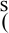 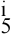 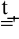 unsigned       int(3)bit_depth_chroma_minus8;unsigned      int(16)avgFrameRate;unsigned        int(2)constantFrameRate;unsigned     int(3)numTemporalLayers;unsigned        int(1)temporalIdNested;unsigned       int(2)lengthSizeMinusOne;unsigned     int(8)numOfArrays;for(j=0;j<numOfArrays;j++){ti1g)rved int(1r;ay_completeness;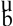 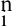 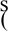 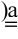 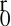 unsigned unsignedint(6)NAL_unit_type;int(16)numNalus;@ISO/IEC 2017-All rights reserved                                                                                                                   71ISO/IEC14496-15:2017(E)for(i=0;i<numNalus;i++){unsigned     int(16)nalUnitLength;bit(8*nalUnitLength)nalunit;}}}8.3.3.1.3  Semanticsgeneral_profile_space,general_tier_flag,general_profile_idc,general_profilecompatibility_lags,     general_Constraint_indicator_flags,      general_level_idc,  min_spatial_segmentation_idc,chroma_format_idc,bit_depth_luma_minus8  and bit_depth_chroma_minus8   contain   the   matching   values   for   the   fields   general_profile_space, general_tier_Tlag,general_profile_idc,general_profile_compatibility_flag[i]for ifrom 0 to 31,inclusive, the 6 bytes starting with the byte containing the general_progressive_source_flag,general_level_idc, min_spatial_segmentation_idc,chroma_format_idc,bit_depth_luma_minus8  and  bit_depth_chroma_ minus8 as defined in ISO/IEC 23008-2,for the stream to which this configuration record applies.parallelismType indicates the type of parallelism that is used to meet the restrictions imposed by min_spatial_segmentation_idc when the value of min_spatial_segmentation_idc is greater than 0.Value 1 indicates that the stream to which this configuration record applies supports slice based parallel decoding.Value 2 indicates that the stream to which this configuration record applies supports tile based parallel decoding.Value 3 indicates that the stream to which this configuration record applies supports entropy coding synchronization based parallel decoding.Value 0 indicates that the stream supports mixed types of parallel decoding or that the parallelism type is unknown. The  values  above  can  be  inferred  by  the  fields  tiles_enabled_flag  and  entropy_coding_sync_  enabled_flag  as  defined  in  ISO/IEC  23008-2.Specifically:if  the   fields  tiles_enabled_flag  and entropy_coding_sync_enabled_flag  are both  equal  to  O  in  all  PPSs  that  are  activated  when  the stream to which this configuration record applies is decoded,then parallelismType can be set to 1.If the field tiles_enabled_flag is equal to  1 in all PPSs that are activated when the stream to which this configuration record applies is decoded,then parallelismType can be set to 2.If the field entropy_   coding_sync_enabled_flag is equal to  1  in all PPSs that are activated when the stream to which this configuration record applies is decoded,then parallelismType can be set to 3.If none of the above is true [or if it is unknown which of them is true]then parallelismType should be set to 0.avgFrameRate gives the average frame rate in units of frames/(256 s),for the stream to which this configuration record applies.Value O indicates an unspecified average frame rate.constantFrameRate equal to 1 indicates that the stream to which this configuration record applies is of constant frame rate.Value 2 indicates that the representation of each temporal layer in the stream is of constant frame rate.Value O indicates that the stream may or may not be of constant frame rate.numTemporalLayers  greater than  1  indicates  that  the  stream  to  which  this  configuration  record applies is temporally  scalable  and the  contained number  of temporal  layers  (also  referred to  as temporal sub-layer or sub-layer in ISO/IEC 23008-2)is equal to numTemporalLayers.Value 1 indicates that the stream is not temporally scalable.Value 0 indicates that it is unknown whether the stream is temporally scalable.temporalIdNested  equal  to   1  indicates  that  all  SPSs  that  are  activated  when  the  stream  to which this configuration record applies is decoded have sps_temporal_id_nesting_flag as defined in ISO/IEC 23008-2 equal to 1 and temporal sub-layer up-switching to any higher temporal layer can be performed at any sample.Value O indicates that the conditions above are not or may not be met.lengthsizeMinusOne plus 1 indicates the length in bytes of the NALUnitLength field in an HEVC video sample in the stream to which this configuration record applies.For example,a size of one byte is indicated with a value of 0.The value of this field shall be one of 0,1,or 3 corresponding to a length encoded with 1,2,or 4 bytes,respectively.numArrays indicates the number of arrays of NAL units of the indicated type(s).array_completeness when equal to 1 indicates that all NAL units of the given type are in the following array and none are in the stream;when equal to 0 indicates that additional NAL units of the72                                                                     @ISO/IEC 2017-All rights reservedISO/IEC14496-15:2017(E)indicated type may be in the stream;the default and permitted values are constrained by the sample entry  name.NAL_unit_type indicates the type of the NAL units in the following array (which shall be all of that type];it takes a value as defined in ISO/IEC 23008-2;it is restricted to take one of the values indicating a VPS,SPS,PPS,prefix SEl,or suffix SEINAL unit.numNalus  indicates  the  number  of NAL  units  of  the  indicated  type  included  in  the  configuration  record for the stream to which this configuration record applies.The SEl array shall only contain SEl messages of a"declarative"nature,that is,those that provide information  about the  stream  as  a whole. An example of such an SEI could be a user-data SEI.nalUnitLength indicates the length in bytes of theNALunit.nalUnit contains an SPS,PPS,VPS or declarative SEI NAL unit,as specified in ISO/IEC 23008-2.8.4 Derivation from ISO base media file format8.4.1  HEVC video stream definition8.4.1.1  Sample entry name and format8.4.1.1.1  DefinitionSample     Entry     and     Box     Types:'hvcl','hevl','hvcC'Container:                                   Sample  Table Box  ('stbl')Mandatory:                                An'hvcl'or'hev1'sample     entry    is     mandatoryQuantity:                                    One or more sample entries maybe presentAn HEVC visual sample entry shall contain an HEVC Configuration Box,as defined below.This includes an HEVCDecoderConfigurationRecord,as defined in 8.3.3.1.An optional BitRateBox maybe present in the HEVC visual sample entry to signal the bit rate information  of  the   HEVC   video   stream.Extension   descriptors  that  should  be  inserted  into  the Elementary Stream Descriptor,when used in MPEG-4,may also be present.Multiple sample entries may be used,as permitted by the ISO Base Media File Format specification,to indicate sections of video that use different configurations or parameter sets.When  the  sample  entry  name  is  'hvcl'or'hev1',the  stream  to  which  this  sample  entry  applies  shall be a compliant and HEVC stream as viewed by an HEVC decoder operating under the configuration (including  profile,tier,and  level)given   in  the  HEVCConfigurationBox.When the sample entry name is 'hvcl',the default and mandatory value of array_completeness is 1 for arrays of all types of parameter sets,and 0 for all other arrays.When the sample entry name is 'hev1',the default value of array_completeness is 0 for all arrays.8.4.1.1.2  Syntaxclass   HEVCConfigurationBox    extends    Box('hvcC'){HEVCDecoderConfigurationRecord()HEVCConfig;)class            HEVCSampleEntry()extends             VisualSampleEntry('hvel'or             'hev1'){HEVCConfigurationBox    config;MPEG4ExtensionDescriptorsBox();//optional)@ISO/IEC 2017-All rights reserved                                                                                                                   73ISO/IEC14496-15:2017(E)8.4.1.1.3  SemanticsCompressorname in the base class VisualSampleEntry indicates the name of the compressor used with the value "\013HEVC Coding"being recommended (\013 is  11,the length of the  string in bytes).HEVCDecoderConfigurationRecord is defined in 8,3.3.8.4.2  Parameter sets in sample entryThis subclause applies to a particular type of parameter sets (VPSs,SPSs,or PPSs)when the particular type of parameter sets is included in the sample entry.Each HEVC sample entry,which contains the HEVC video stream decoder specific information,includes a group of the particular type of parameter sets.This group of parameter sets functions much like a codebook.Each parameter set has an identifier,and each slice references the parameter set it was coded against using the parameter set's identifier.In the file format each configuration of parameter sets is represented separately.When the value of the applicable array_completeness is 1,a parameter set cannot be updated without causing a different sample entry to be used.Systems wishing to send parameter set updates will need to compare the two configurations to find the differences in order to send the appropriate parameter set updates.It is recommended that when several parameter sets are used and parameter set updating is desired, the parameter sets are included in the samples of the stream.Decoders  conforming  to  this   specification   are  required  to   support  both  parameter   sets   stored  in the samples as well as parameter sets stored in the sample entries,unless restricted by another specification using this one.8.4.3  Sync sampleAn HEVC sample is considered as a sync sample if the VCL NAL units in the sample indicate that the coded  picture  contained  in  the  sample  is  an  Instantaneous  Decoding  Refresh  (IDR)picture,a  Clean Random Access (CRA)picture,or a Broken Link Access (BLA)picture.NOTE        In the context of L-HEVC file format specified in Clause 9, the signalling of sync samples that concerns a particular base layer picture maybe different from the signalling of sync samples here for the same picture.When the sample entry name is 'hev1',the following applies.一 Ifthe sample is a sync sample,all parameter sets needed for decoding that sample shall be included either in the sample entry or in the sample itself.一 Otherwise (the  sample is not a  sync  sample),all parameter  sets needed  for decoding the  sample  shall be included either in the sample entry or in any of the samples since the previous sync sample to the sample itself,inclusive.For signalling of various types of random access points,the following guidelines are recommended.一 The sync sample table (and the equivalent flag in movie fragments)shall be used in an HEVC track unless  all  samples  are  sync  samples.Note  that  track  fragment  random  access  box  refers  to  the presence of signalled sync samples in a movie fragment.一 The'roll'sample group is recommended to be used only for gradual decoding refresh (GDR)based random access points,i.e.those that contain non-intra coded slices.一 The  use  of  the   'rap'or  'sync'sample  group  is  optional,depending  on  the  need  of  either  the information on leading samples associated with the random access points or the picture types [e.g. IDR,CRA,or BLA)of the random access points.74                                                                               @ISO/IEC 2017-All rights reservedISO/IEC14496-15:2017(E)一  The    use    of    the    Alternative    Startup    Sequences    (ISO/IEC     14496-12:2015,10.3)sample    group    isrecommended  to  be  used  only  with  random  access  points  consisting  of  CRA  and  BLA  pictures.In  the   context   of  this   clause,the   leading   samples,defined   as   part   of  the   definition   of  the   'rap'sample group  in  ISO/IEC   14496-12,contain   Random   Access   Skipped  Leading(RASL)access  units   as   defined  in ISO/IEC   23008-2.8.4.4      Sync    sample    sample    grouping8.4.4.1       GeneralSync  samples  in  HEVC  may  be  of  various  types.These  sample  groups  may  be  used  to  identify  the  sync samples  of  a  specific  type.If  a  sample  group  is  given  for  a  specific  type  of  sync  sample,then  all  samples (if any)containing  that  type  of  sync  sample  are  marked  by  the  group.If  the  group  is  absent  (there  is  no sample  to  group  mapping  for  that  type],it  is  unknown  which  samples  contain  a  sync  sample  of  that  type.8.4.4.2       Syne    sample   sample   group    entry8.4.4.2.1        DefinitionGroup   Types:Container:Mandatory:Quantity:'sync'Sample   Group   Description   Box   ('sgpd')NoZero   or   moreA  sync  sample  sample  group  entry  identifies  samples  containing  a  sync  sample  of  a   specific  type.The grouping_type_parameter    is     not    defined     for    the     SampleToGroupBox    with     grouping    type'sync'.8.4.4.2.2       Syntaxclass            SyncSampleEntry()extends             VisualSampleGroupEntry('syne')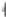 bit(2)reserved               =0;unsigned              int(6)NAL_unit_type;)8.4.4.2.3        SemanticsNAL_unit_type  shall  be  a  type  that  identifies  a  valid  sync  sample  (e.g.IDR).8.4.58.4.5.1TemporalGeneralscalability     sample     groupingAn  HEVC  video  track  may  contain  zero  or  one  instance  of  a   SampleToGroupBox   with   a   grouping_ type   'tscl'.This    SampleToGroupBox    instance   represents    the    assignment    of   samples    in   the    track    to temporal  layers  (referred  to  as  temporal  sub-layers  or  sub-layers  in  ISO/IEC  23008-2).An  accompanying  instance  of  the   SampleGroupDescriptionBox   with   the   same   grouping   type   shall   be  present,and   contain TemporalLayerEntry   sample   group    entries   describing    the   temporal    layers.There  may  also  be  a  set  of  Temporal   Level  sample  group  definitions  (ISO/IEC   14496-12:2015,10.5).A sample  mapped  to  a  sample  group  description  entry  with  index  A  of  a  Temporal  Level  sample  grouping shall   also   be    considered   mapped   to   the    sample   group   description    entry   in   the   temporal    scalability sample   group   (defined   here)having   temporalLayerId   equal   to   A   (i.e.a    sample   to   group   mapping for  the  temporal   scalability  sample  group  may  also  be  present  but  is  not  required).@ISO/IEC 2017-All rights reserved                                                                                                                              75ISO/IEC14496-15:2017(E)8.4.5.2  Temporal layer sample group entry8.4.5.2.1  DefinitionGroup Types:    'tscl'Container:         Sample Group Description Box ('sgpd')Mandatory:       NoQuantity:           Zero or moreA  temporal  layer  sample  group  entry  defines  the  temporal  layer  information  for  all  samples  in  a temporal layer.Temporal layers  are numbered with non-negative integers,and  each temporal  layer is associated  with  a  particular  value  of  TemporalId  as  defined  in  ISO/IEC  23008-2.A  temporal  layer associated  with  a  TemporalId  value  greater  than  0  depends  on  all  temporal  layers  associated  with lower TemporalId values.A temporal layer representation,also referred to as the representation of a  temporal  layer,associated  with  a  particular  TemporalId  value  consists  of  all  temporal  layers associated with Temporal Id values less than or equal to the given TemporalId value.The grouping_type_parameter is not defined for the SampleToGroupBox with grouping type'tscl'8.4.5.2.2 Syntaxclass           TemporalLayerEntry()extends          VisualSampleGroupEntry('tscl'){unsigned        int(8)temporalLayerId;unsigned int(2)tlprofile_space;unsigned          int(1)tltier_flag;iggnned int(3itrllfe__cipatibility_flags;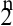 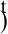 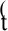 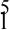 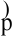 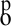 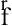 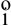 unsigned int(48)tlconstraint_indicator_flags;unsigned           int(8)tllevel_ide;unsigned        int(16)tlMaxBitRate;unsigned        int(16)tlAvgBitRate;unsigned         int(8)tlConstantFrameRate;unsigned      int(16)tlAvgFrameRate;)8.4.5.2.3  SemanticstemporalLayerId gives the ID of this temporal layer.For all samples that are members of thisrgarlICL  NAL  units  shall  have  Temporalld,as  defined  in  ISO/IEC  23008-2,equal  totlprofile_space,        tltier_flag,               tlprofile_idc,    tlprofile_compatibility_flags,tlconstraint_indicator_flags,and tllevel_Idc contain the values of general_profile_space, general_tier_flag,general_profile_idc,general_profile_compatibility_flag[i]for  ifrom  0  to  31,inclusive, the 6 bytes starting with the byte containing the general_progressive_source_flag,and general_level_ idc,respectively,for the representation of the temporal layer identified by temporalLayerId.tlMaxBitrate gives the maximum rate in 1000 bits per second over any window of one second,for the representation of the temporal layer identified by temporalLayerId.tlAvgBitRate  gives  the  average  bit  rate  in  units  of  1000  bits  per  second,for  the  representation  of the temporal layer identified by temporalLayerId.tlConstantFrameRate equal to 1 indicates that the representation of the temporal layer identified by temporalLayerId is of constant frame rate.Value zero indicates that the representation of the temporal layer identified by temporalLayerId may or may not be of constant frame rate.76                                                                               @ISO/IEC 2017-All rights reservedISO/IEC 14496-15:2017(E)tlAvgFrameRate gives the average frame rate in units of frames/(256 s),for the representation of the temporal layer identified by temporalLayerId.8.4.6  Temporal sub-layer access sample grouping8.4.6.1  GeneralAn HEVC video track may contain zero or one instance of a SampleToGroupBox with a grouping_  type  'tsas'.This  SampleToGroupBox  instance  represents  the  marking  of  samples   as  temporal sub-layer access points.An accompanying instance of the SampleGroupDescriptionBox with the same grouping type shall be present.8.4.6.2  Temporal sub-layer access sample group entry8.4.6.2.1  GeneralGroup Types:   'tsas'Container:        Sample Group Description Box ('sgpd')Mandatory:      NoQuantity:          Zero or oneThis sample group is used to mark temporal sub-layer access (TSA)samples.The grouping_type_ parameter  is  not  defined  for  the  SampleToGroupBox  with  grouping  type'tsas'.8.4.6.2.2 Syntaxclass          TemporalSubLayerEntry()extends          VisualSampleGroupEntry('tsas'){8.4.7  Step-wise temporal layer access sample grouping8.4.7.1  GeneralAn HEVC video track may contain zero or one instance of a SampleToGroupBox with agrouping_type 'stsa'.This SampleToGroupBox instance represents the marking of samples as step-wise temporal sub-layer access points.An accompanying instance of the SampleGroupDescriptionBox with the same grouping type shall be present.When temporalIdNested in the applicable sample entry is equal to 1,the quantity of step-wise temporal sub-layer access sample group entry shall be zero.8.4.7.2  Step-wise temporal layer sample group entry8.4.7.2.1  DefinitionGroup Types:    'stsa'Container:        Sample Group Description Box ('sgpd')Mandatory:      NoQuantity:          Zero or oneThis  sample  group  is  used  to  mark  step-wise  temporal  sub-layer  access(STSA)samples.The grouping_type_parameter  is  not  defined   for  the   SampleToGroupBox  with   grouping  type'stsa'!@ISO/IEC 2017-All rights reserved                                                                                                              77ISO/IEC14496-15:2017(E)8.4.7.2.2  Syntaxclass      StepwiseTemporallayerEntry()extends      VisualSampleGroupEntry('stsa')8.4.8  Definition of a sub-sample for HEVCFor the use of the SubSampleInformationBox(ISO/IEC  14496-12:2015,8.7.7)in an HEVC  stream, a sub-sample is defined on the basis of the value of the flags field of the sub-sample information box as specified below.The presence of this box is optional;however,if present in a track containing HEVC data,the'codec_specific_parameters'field in the box shall have the semantics defined here.flags specifies the type of sub-sample information given in this box as follows.0:NAL-unit-based sub-samples.A sub-sample contains one or more contiguous NAL units.1:Decoding-unit-based sub-samples.A sub-sample contains exactly one decoding unit.2:Tile-based sub-samples.A sub-sample either contains one tile and the associated non-VCLNAL units, if any,of the VCLNALunit(s)containing the tile,or contains one or more non-VCLNAL units.NOTE1    Tile-based sub-samples can be used to address individual tiles within a slice,whereas tile regions (as defined in Clause 10)can only be used for a set of tiles that are enclosed in one or more complete slice segments.3:CTU-row-based sub-samples.A sub-sample either contains one CTU row within a slice and the associated non-VCLNAL units,if any,of the VCLNALunit(s)containing the CTU row or contains one or more non-VCLNAL units.This type of sub-sample information shall not be used when entropy_coding_ sync_enabled_flag is equal to 0.4:Slice-based sub-samples.A sub-sample either contains one slice (where each slice may contain one or more slice segments,each of which is a NAL unit)and the associated non-VCLNAL units,if any,or contains one or more non-VCL NAL units.5:Picture-based sub-samples.A sub-sample contains one coded picture and the associated non-VCL NAL units.Other values of flags are reserved.The subsample_priority field shall be set to a value in accordance with the specification of this field in ISO/IEC 14496-12.The discardable field shall be set to 1 only if this sample can still be decoded if this sub-sample is discarded (e.g.the sub-sample consists of an SEINALunit).When the first byte of a NAL unit is included in a sub-sample,the preceding length field shall also be included in the same sub-sample.The  codec_specific_parameters  field  of  the   SubSampleInformationBox  is  defined  for  HEVC as follows:if(flags       ==0){unsigned    int(1)SubLayerRefNalUnitFlag;unsigned    int(1)RapNalUnitFlag;)elg)(rfserrvnalUnitFlag;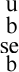 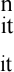 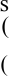 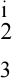 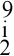 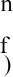 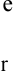 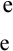 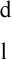 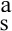 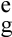 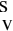 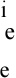 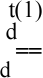 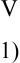 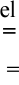 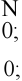 else            if(flags            ==2)    {g)rved int(2)idc;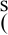 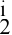 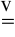 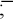 unsigned 	unsigned 	unsigned )else         if(flags unsignedint(4)log2_min_luma_ctb;()__==3         ll         flagsint(2)vel_ide;78                                                                               @ISO/IEC 2017-All rights reservedISO/IEC14496-15:2017(E)bit(30)reserved        =0;)else     if(flags     ==5){unsigned      int(1)DiscardableFlag;unsigned    int(6)VclNalUnitType;unsigned     int(6)LayerId;unsigned   int(3)TempId;unsigned     int(1)NoInterLayerPredFlag;ti1g4n)sernet1)Sub=L0yerRefNalUnitFlag;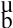 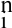 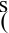 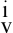 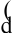 }SubLayerRefNalUnitFlag equal to 0 indicates that all NAL units in the sub-sample are VCL NAL units of a sub-layer non-reference picture as specified in ISO/IEC 23008-2.Value  1 indicates that all NAL units in the sub-sample are VCL NAL units of a sub-layer reference picture as specified in ISO/IEC 23008-2.RapNalUnitFlag equal to 0 indicates that none of the NAL units in the sub-sample has nal_unit   type  equal  to  IDR_W_RADL,IDR_N_LP,CRA_NUT,BLA_W_LP,BLA_W_RADL,BLA_N_LP,  RSV_IRAP_VCL22,or RSV_IRAP_VCL23 as specified in ISO/IEC 23008-2.Value 1 indicates that all NAL units in the sub-sample have nal_unit_type equal to IDR_W_RADL,IDR_N_LP,CRA_NUT, BLA_W_LP,BLA_W_RADL,BLA_N_LP,RSV_IRAP_VCL22,or RSV_IRAP_VCL23 as specified in ISO/IEC 23008-2.VclNalUnitFlag equal to 0 indicates that all NAL units in the sub-sample are non-VCL NAL units. Value 1 indicates that all NAL units in the sub-sample are VCLNAL units.vcl_idc indicates whether the sub-sample contains Video Coding Layer (VCL)data,non-VCL data,or both,as follows.一 0 :The sub-sample contains VCL data and does not contain non-VCL data.一 1 :The sub-sample contains no VCL data and contains non-VCL data.一 2 :The sub-sample may contain both VCL and non-VCL data,which shall be associated with each other.For  example,a  sub-sample  may  contain  a  decoding  unit  information  SEl  message  followed  by the set of NAL units associated with the SEl message.一 3:Reservedlog2_min_luma_ctb indicates the unit of ctb_x and ctb_y,specified as follows:一0:8 luma samples;一1:16 luma samples;一2:32 luma samples;一3:64 luma samples.ctb_x specifies the O-based coordinate of the right-most luma samples of the tile associated with the sub-Sample when flags is equal to 2 and vcl_idcis equal to 1 or2,in units derived from 1og2_min_ luma_ctb as specified above.ctb_y specifies the O-based coordinate the bottom-most luma samples of the tile associated with the sub-Sample when flags is equal to 2 and vcl_idc is equal to 1 or2,in units derived from 1og2_min_ luma_ctb as specified above.DiscardableFlag indicates the discardable_flag value of the VCLNAL units in the sub-sample.All the VCLNAL units in the sub-sample shall have the same discardable_flag value.NOTE 2    This is not the same definition as the discardable field in the SubSampleInformationBox.VclNalUnitType indicates the nuh_unit_type value of the VCL NAL units in the sub-sample.All the VCLNAL units in the sub-sample shall have the same nuh_unit_type value.@ISO/IEC 2017-All rights reserved                                                                                                                                     79ISO/IEC 14496-15:2017(E)LayerId indicates the nuh_layer_id value of the NAL units in the sub-sample.All the NAL units in the sub-sample shall have the same nuh_layer_id value.TempId indicates the Temporalld value of the NAL units in the sub-sample.All the NAL units in the sub-sample shall have the same Temporalld value.NoInterLayerPredFlag indicates the value of the interJayer_pred_enabled_flag of the VCLNAL units in the sub-sample.All the VCLNAL units in the sub-sample shall have the same value of inter_ layer_pred_enabled_flag.8.4.9  Handling non-output samplesHEVC allows for file format samples that are used only for reference and not output (e.g.a non-displayed reference picture  in video).When  any  such  non-output  sample  is present  in  a  track,the  file  shall  be constrained as follows.a]A non-output sample shall be given a composition time that is outside the time-range of the samples that  are  output.b)   An edit list shall be used to exclude the composition times of the non-output samples.c)    When the track includes a CompositionOffsetBox (ctts'),1)version  1 of the CompositionOffsetBox shall be used,2)the value of sample_offset shall be set equal to -231 for each non-output sample,3]the     CompositionToDecodeBox(cslg')should     be      contained     in      the     SampleTableBox      ('stbl')ofthe     track,and4)when        the     CompositionToDecodeBox      is     present     for     the     track,   the     value     ofleastDecodeToDisplayDelta  field  in  the  box  shall  be  equal  to  the  smallest  composition offset  in  the   CompositionOffsetBox   excluding  the   sample_offset   values   for  non-output samples.NOTE        Thus,leastDecodeToDisplayDelta is greater than-231.9  Layered  HEVC  elementary  stream  and  sample  definitions9.1  GeneralThis clause specifies the storage format of coded video data of layered HEVC (L-HEVC),which includes all the layered HEVC extensions that use the same layered design specified in ISO/IEC 23008-2:—, Annex F.These layered HEVC extensions include  SHVC,MV-HEVC,and 3D-HEVC.This clause also specifies the storage of temporal sub-layers of a layer in more than one track.This clause extends the definitions of the storage format of HEVC in Clause 8.The file format as defined in this clause and Annex A uses the  existing capabilities of the ISO base media file format and the plain HEVC file format (i.e.the file format specified in Clause 8).The following structures or extensions,among others,to  support L-HEVC-specific features are used.a) Aggregator:A structure to enable efficient scalable grouping of NAL units by changing irregular patterns of NAL units into regular patterns of aggregated data units.NOTE 1   When compared to aggregators for AVC/SVC/MVC,the syntax and semantics of the NAL unit header syntax element in the L-HEVC aggregator have been modified and the scope of the aggregator has been constrained.b)   Extractor:A  structure  to  enable  efficient  extraction  of NAL units  from  other tracks than the one containing the media data.80                                                                               @ISO/IEC 2017-All rights reservedISO/IEC 14496-15:2017(E)NOTE 2   When compared to extractors for AVC/SVC/MVC,the syntax and semantics of the L-HEVC extractors have been modified.c)    HEVC compatibility:A provision for storing an L-HEVC bitstream in an HEVC compatible manner, such that the HEVC compatible base layer can be used by any plain HEVC file format compliant reader.L-HEVC data can be stored with the base layer or in one or more dedicated tracks.d)External  codec  compatibility:A  provision  for  storing  an  L-HEVC  bitstream  in  a  manner  that  is compatible to an external codec (e.g.AVC)that was used for encoding of the externally provided base layer;this way the base layer that is compatible to an external codec can be used by any file format reader compliant to that external codec (e.g.plain AVC file format compliant reader).9.2 Overview of L-HEVC storageThe support for L-HEVC includes a number of tools,and there are various"models"of how they might be used.In particular,an L-HEVC stream can be placed in tracks in a number of ways,among which are the following:a)    all the layers in one track;b)    each layer or sub-layer in its own track;c)    the expected operating points each in a track(e.g.the HEVC base,a stereo pair,a multiview scene).The L-HEVC file format allows storage of one or more layers into a track.Storage of multiple layers per track can be used.For example,when a content provider wants to provide a multi-layer bitstream that is not intended  for  subsetting,or when the bitstream has been  created  for  a  few  pre-defined  sets  of output layers where each layer corresponds to a view (such as  1,2,5,or 9 views),tracks can be created accordingly.When an L-HEVC bitstream is represented by multiple tracks and a player uses an operating point for which the layers are stored in multiple tracks,the player shall reconstruct L-HEVC access units before passing them to the L-HEVC decoder.An L-HEVC operating point may be explicitly represented by a track,i.e.each sample in the track contains an access unit,where some or all NAL units of the access unit may be contained in or referred to by extractors and aggregators.If the number of operating points is large,it may be space-consuming and impractical to create a track for each operating point.In such a case,L-HEVC access units are reconstructed as specified in 9.5.2.2.The storage of L-HEVC bit streams is supported by structures such as the sample entry,Operating Points Information(oinf')sample     group,and      Layer     Information      (linf')sample     group.The      structures within a sample entry provide information for the decoding or use of the samples,in this case coded video information,that are associated with that sample entry.The Operating Points Information sample group  records  information  about  operating  points  such  as  the  layers  and  sub-layers  that  constitute the  operating  point,dependencies   (if  any)between  them,the  profile,level,and   tier  parameter   of  the operating  point,and  other   such  operating  point  relevant  information.The  layer  information   sample group lists all the layers and sub-layers carried in the samples of the track.The information in these sample groups,combined with using track references to find tracks,is sufficient for a reader to choose an  operating  point  in  accordance  with  its  capabilities,identify  the  tracks  that  contain  the  relevant layers and sub-layers needed to decode the chosen operating point,and efficiently extract them.The track(s)containing the base  layer,if coded using  the  HEVC  specification,shall  use  sample  entry 'hvcl','hevl','hvc2',or'hev2'.NOTE     When a sample entry type 'hvc2'or 'hev2'is used in a track containing the base layer,parserscomplying only with non-layered HEVC storage specified in Clause 8 are not able to process the track.The L-HEVC file format supports a hybrid codec configuration where the base layer is coded using an external video codec (e.g.AVC).The base layer,if coded using an external codec specification (e.g. ISO/IEC 14496-10],shall be stored according to the external codec file format (e.g.the AVC file format as specified in Clause 5).@ISO/IEC 2017-All rights reserved                                                                                                                    81ISO/IEC14496-15:2017(E)9.3 L-HEVC elementary stream structureL-HEVC streams are stored in accordance with 8.2,with the exception that an L-HEVC stream may be represented by more than one video track in a file,and with the following definition of an L-HEVC video elementary stream.一 An L-HEVC video elementary stream contains all video coding related NAL units (i.e.those NAL units containing video data or signalling video structure,possibly after resolution of extractors  and or aggregators)and may contain non-video coding related NAL units such as SEI messages and   access unit delimiter NAL units.Aggregators and extractors,when present,shall not be directly  output by file parsers.9.4 Sample and configuration definition9.4.1 GeneralAn L-HEVC sample consists of the picture units that are within an L-HEVC access unit and that are represented by the track.A sample in an 'hvcl'or 'hevl'track with the L-HEVC configuration is an L-HEVC sample,while a sample in an'hvcl'or'hev1'track without the L-HEVC configuration is not an L-HEVC sample.Throughout Clause 9,unless mentioned otherwise,an access unit refers to an L-HEVC access unit and is as defined in ISO/IEC 23008-2:—,Annex F.9.4.2  Canonical order and restrictionsThe following restrictions apply to L-HEVC data in addition to the requirements in 8.3.2.—VCL NAL units:All VCLNAL units within one access unit and belonging to the layers represented by a track shall be contained in the sample and the sample shall not contain NAL units of any other  access unit.After resolution of extractors and aggregators,when present,an L-HEVC sample shall  contain an integer number of picture units.The picture units in an L-HEVC sample shall be stored in  their decoding order.一 Aggregators and extractors: Each aggregator is allowed to aggregate NAL units belonging to one picture unit only.The order of all NAL units included in an aggregator or in a resolved extractor is  exactly the decoding order as if these NAL units were present in a sample not containing aggregators  or extractors.After processing the aggregator or the extractor,all NAL units shall be in valid  decoding order as specified in ISO/IEC 23008-2.一 Carriage of external-codec coded base layer track:An external-codec [e.g.AVC]coded base layer shall always be carried in a track of its own,and shall consist of samples as specified in the external  codec file format (e.g.the AVC file format as specified in Clause 5).9.4.3  Decoder configuration recordWhen the decoder configuration record defined in 8.3.3.1 is used for a stream that can be interpreted as either an L-HEVC or HEVC stream,the HEVC decoder configuration record shall apply to the HEVC compatible base layer,and should contain only parameter sets needed for decoding the HEVC base layer.The syntax of LHEVCDecoderConfigurationRecord is as follows.aligg)tioecord (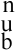 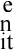 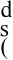 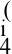 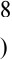 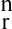 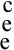 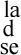 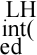 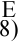 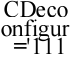 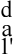 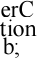 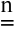 g)ervet(12_1s1pl_segmentation_idc;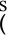 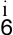 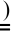 tg)rvent(2)pl'eblsmType;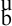 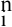 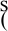 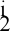 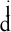 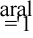 unsigned   int(3)numTemporalLayers;unsigned     int(1)temporalIdNested;unsigned    int(2)lengthSizeMinusOne;unsigned   int(8)numOfArrays;82                                                       @ISO/IEC 2017-All rights reservedISO/IEC14496-15:2017(E)for(j=0;j<numOfArrays;j++){g)rvent(1)y_completeness;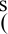 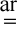 unsigned    int(6)NAL_unit_type;unsigned   int(16)numNalus;for(i=0;i<numNalus;i++)(unsigned     int(16)nalUnitLength;bit(8*nalUnitLength)nalUnit;))}The    semantics    of   the    fields    that    are    common    to    LHEVCDecoderConfigurationRecord and      HEVCDecoderConfigurationRecord       remain      unchanged.    If    the     track    containing LHEVCDecoderConfigurationRecord  has  a'scal'track  reference,the  semantics  of  the  fields  apply to the output bitstream resulting from the explicit reconstruction process.Otherwise,if there is at least one operating point for which the highest output layer is natively present in the track,the semantics of the fields apply to all (implicitly reconstructed)output bitstreams of the operating points for which the highest sub-layer of the highest output layer is natively present in the track.Otherwise,the semantics of the fields apply to all sub-layers natively present in the track.For each auxiliary picture layer included in the track,it is recommended to include,within nalUnit,an SEI NAL unit containing a declarative SEl message,such as the depth representation information SEI message for depth auxiliary picture layers,specifying characteristics of the auxiliary picture layer.9.5 Derivation from the ISO base media file format and the HEVC file format (Clause 8)9.5.1  L-HEVC track structureAn L-HEVC stream is represented by one or more video tracks in a file.Each track represents one or more layers or sub-layers of the coded bitstream.There is a minimal set of one or more tracks that,when taken together,contain the complete set of encoded information.This group of tracks that forms the complete encoded information is called the “complete subset”.The complete encoded information can be retained when the tracks included in the “complete subset”are retained;all other tracks shall represent subsets or copies (through extractors) of the complete subset.All tracks of the complete subset shall be indicated with a track group of type'cstg'(complete subset track grouping).For each valid pair of nuh_layer_id and Temporalld among all the coded pictures ofan L-HEVC bitstream, the complete subset shall include one and only one track in which the 'linf'sample group indicates that the sub-layer identified by nuh_layer_id and Temporalld is natively present.NOTE       Consequently,a file reader can extract a sub-bitstream of any operating point without the need to parse aggregators and extractors.For an L-HEVC bitstream with an external base layer (i.e.when an active VPS of the bitstream has vps_base_layer_internal_flag equal to 0 and vps_base_layer_available_flag equal to 1),the base layer is always assigned one track of its own.A track containing an external base layer for an L-HEVC bitstream shall not be a part of the'cstg'track group of the tracks of that L-HEVC bitstream.If an L-HEVC bitstream has an external base layer,the track containing the external base layer is nominated as the base track.Otherwise,the track with the lowest temporal sub-layer (the VCLNAL units of which have Temporalld equal to 0]of the base layer natively present is nominated as the base track.All the other tracks that are part of the same stream shall be linked to the base track by means of a track reference of type'sbas'.All the tracks sharing the same base track shall share the same timescale as the scalable base track.Tracks that contain extractors shall be linked to the tracks from which they extract data using the 'scal'track  reference  type.@ISO/IEC 2017-All rights reserved                                                                                                               83ISO/IEC14496-15:2017(E)Ifa track containing parts of an L-HEVC bitstream is removed from a file,tracks that contain'scal'and 'sbas'track references to the removed track should also be removed.When the base layer is coded using AVC,the base layer track shall be constructed according to Clause  5 without using  separate parameter  set tracks.9.5.2  Data sharing and reconstruction of an L-HEVC bitstream9.5.2.1 GeneralNOTE 1      When only the entire base layer carried in the base track is played or when only certain sub-layers, carried in the base track,of the base layer are played,and the base track natively contains all the required sub-layers of the base layer as identified by the HEVCDecoderConfigurationRecord of the base track,the reconstruction processes of this clause are unnecessary.Different tracks may logically share data through the use of extractors (defined in A.Z).In order to reconstruct an access unit from samples of multiple tracks carrying an L-HEVC bitstream, the target output layers and the operating point they belong to may need to be determined first.NOTE 2     Players can conclude the layers that are required for decoding the determined target output layers from operating point list included in the Operating Points Information sample group.Tracks that carry the relevant layers for an operating point can be obtained by following the 'oref'track references and information  in the layer information sample group.If several  tracks  contain  data  for  the  access  unit,the  alignment  of  respective  samples  in  tracks  is performed  based  on  the  sample  decoding  times,i.e.using  the  time-to-sample  table  only  without considering edit lists.When an L-HEVC stream is represented by multiple tracks,the decoding times of the samples shall be such that if the tracks were combined into a  single  stream  ordered by increasing decoding time,the access unit order would be correct as specified in ISO/IEC 23008-2.If the track containing the highest sub-layer of the highest layer of a desired operating point has 'scal' track references,all access units of the track for that operating point are reconstructed by solving the extractors and aggregators in the samples of that track,and the result is the bitstream of the  operating point;this reconstruction process is referred to as explicit reconstruction.Otherwise,a  sequence  of  access  units  is  reconstructed  from  the  respective  samples  in  the  required tracks according to the implicit reconstruction process as described in 9.5.2.2.9.5.2.2  Implicit reconstructionIn the implicit reconstruction,the required tracks are selected based on the layers they carry and their reference layers as indicated by the Operating Points Information and Layer Information sample groups. When reconstructing a bitstream containing a sub-layer for which the VCL NAL units have Temporalld greater than 0,all lower sub-layers (i.e.those for which the VCL NAL units have smaller Temporalld) within the same layer are also included in the resulting bitstream and the required tracks are selected accordingly.Each access unit is reconstructed as described below,the reconstructed access units are placed into the L-HEVC bitstream in increasing order of decoding time,and the duplicates of end of bitstream (EOB)and end of sequence (EOS)NAL units are removed from the L-HEVC bitstream,as described further below.Aggregators,when  present,are  resolved,while   extractors,when  present   (natively  present   or  resolved from  aggregators),are  discarded without being resolved,and the resultant NAL units  are  arranged  in an order conforming to ISO/IEC 23008-2.When  reconstructing  an  access  unit,picture  units  (as  specified  in  ISO/IEC  23008-2)from  samples having the same decoding time are placed into the access unit in increasing order of the nuh_layer_id84                                                                               @ISO/IEC 2017-All rights reservedISO/IEC 14496-15:2017(E)value.The reconstructed access units are placed into the output bitstream in increasing order of the decoding time.For a particular access unit for which the NAL units are stored in multiple tracks,there may be more than one of the tracks containing an EOB NAL unit in the respective samples.In this case,only one of the EOB NAL units shall be kept in the final reconstructed access unit,placed at the end of the access unit;other EOB NAL units are discarded.For access units that are within the same coded video sequence of an HEVC or L-HEVC bitstream and that belong to different sub-layers stored in multiple tracks,there may be more than one of the tracks containing an EOS NAL unit in the respective samples.In this case,only one of the EOS NAL units shall be kept in the last of these access units [the one with the greatest decoding time]in the final reconstructed bitstream,placed after all NAL units,except the EOB NAL unit (when present),of the last of these access units,and other EOS NAL units are discarded.Similarly,there may be more than one of such tracks containing an EOB NAL unit in the respective samples.In this case,only one of the EOB NAL units shall be kept in the final reconstructed bitstream,placed at the end of the last of these access units,and other EOB NAL units are discarded.Since a particular layer or sub-layer may be represented by more than one track,when figuring out the required tracks for an operating point,a selection may need to be made among the set of tracks that all carry the particular layer or sub-layer.The final required tracks,after selection among the tracks carrying a same layer or sub-layer,may still collectively carry some layers or sub-layers that do not belong to the target operating point.The reconstructed bitstream for the target operating point should not contain the layers or sub-layers that are carried in the final required tracks but do not belong to the target operating point.NOTE        Some L-HEVC decoder implementations take as input a bitstream as well as the target output layer set index and the highest Temporalld value of the target operating point,which correspond to the TargetOlsldx and HighestTid variables in ISO/IEC 23008-2:—,F.8,respectively.In this case,the bitstream reconstructed by the file parser can contain layers or sub-layers that do not belong to the target operating point,because these L-HEVC decoders are capable of removing the layers not included in the target output layer set and the sub-layers beyond the highest Temporalld value.Some other L-HEVC decoder implementations input a bitstream that is required not to contain any other layers and sub-layers than those included in the target operating point.In this case the file parser needs to ensure that thereconstucted bitstream does not contain any other layers and sub-layers than those included in the target operating point.9.5.3  L-HEVC video stream definition9.5.3.1 Sample entry name and format9.5.3.1.1  DefinitionSample      Entry       and       Box      Types:'hvc2','hev2','lhv1','lhel','lhvc'Container:                                 Sample Description Box ('stsd')When the sample entry name is'lhv1',the default and mandatory value of array_completeness is 1 for arrays of all types of parameter sets,and 0 for all other arrays.When the sample entry name is'lhel', the default value of array_completeness is 0 for all arrays.When the sample entry name is 'hev2'and the sample entry contains the HEVC configuration only,the same constraints as specified in 8.4.3 for the sample entry name'hev1'apply.@ISO/IEC 2017-All rights reserved                                                                                                               85ISO/IEC14496-15:2017(E)When the  sample  entry  name  is  'lhel',or  when  the  sample  entry  name  is  'hev1'or  'hev2'and  the sample entry contains both HEVC and L-HEVC configurations,the following applies.NOTE 1     The constraints below impose restrictions on placement of out-of-band parameter sets (in sample entries)and in-band parameter sets (in samples),in order to enable convenient random access from access units containing IRAP pictures at least in some layers.With these constraints,a file reader that initializes with the sample entries and rolls forward from an access unit wherein all pictures are IRAP pictures will have all the parameter sets it needs.一 For any particular sample in a particular track,the temporally collocated sample in another track is defined as the one with the same decoding time as that of this particular sample.一 For an IRAP picture of a given sample,track and layer,each parameter set needed for decoding the IRAP picture shall be included in one of the following:一 the sample entry that applies to the given sample in the given track;一 the sample entry of the initial sample of a track carrying a reference layer of the given layer, where the initial sample is either the given sample's temporally collocated sample,when the temporally collocated sample contains an IRAP picture of the reference layer,or the previoussample that contains an IRAP picture of the reference layer;一 the given sample itself,possibly by using extractors;一 when present,any temporally collocated sample of the tracks carrying reference layers of the given layer,possibly by using extractors.一 For a non-IRAP picture of a given sample,track and layer,each parameter set needed for decoding that picture shall be included in one of the following:一 the sample entry that applies to the given sample in the given track;一 the sample entry of the initial sample of a track carrying a reference layer of the given layer, where the initial sample is either the given sample's temporally collocated sample,when the temporally collocated sample contains an IRAP picture of the reference layer,or the previous  sample that contains an IRAP picture of the reference layer;一 any of the samples in the given track since the previous sample containing an IRAP picture in the given layer to the given sample itself,inclusive,possibly by using extractors;一 when present,any of the samples in a track carrying a reference layer of the given layer since the  temporally  collocated   sample  of  the  previous   sample  containing  an  IRAP  picture   in  the given layer to the temporally collocated  sample of the given  sample,inclusive,possibly by using extractors.For an HEVC or L-HEVC bitstream carried in more than one track,when the sample entry name of the base trackis'hvcl'or'hve2',the sample entry name of other tracks carrying the same bitstream shall be 'hvc2'or'lhv1',and when the sample entry name of the base track is 'hevl'or 'hev2',the sample entry name of other tracks carrying the same bitstream shall be'hev2'or 'lhel'.NOTE 2     The above constraint mandates convenient random access to be enabled and indicated for either all tracks carrying an HEVC or L-HEVC bitstream or none of the tracks.If the  samples  of  a  track  contain  an  HEVC  compatible  base  layer,then  an  'hvcl','hevl','hve2',or 'hev2'sample entry shall be used.Here,the entry shall contain an HEVCConfigurationBox,possibly followed by an LHEVCConfigurationBox as defined below.The HEVCConfigurationBox documents the Profile,Tier,Level,and possibly also parameter sets of the HEVC compatible base layer as defined by   the   HEVCDecoderConfigurationRecord.The   LHEVCConfigurationBox   possibly   documents parameter sets of the L-HEVC compatible enhancement layers as defined by the LHEVCDecoderConfig urationRecord,stored   in    the   LHEVCConfigurationBox.86                                                                               @ISO/IEC 2017-All rights reservedISO/IEC 14496-15:2017(E)If the samples of a track do not contain,neither natively nor through extraction,an HEVC base layer, then  the  sample  entry  type  'lhv1'or  'lhel'shall  be  used  and  the  sample  entry  shall  contain  an LHEVCConfigurationBox,as  defined  below.This  includes  an  LHEVCDecoderConfigurationReco rd,as defined in this document.The lengthsizeMinusOne field in the L-HEVC and HEVC configurations in any given sample entry of L-HEVC and HEVC tracks sharing the same base track shall have the same value.When the base layer is coded by AVC,the lengthSizeMinusOne field for the L-HEVC tracks sharing the same base track shall still have the same value,but that value does not have to be equal to the lengthsizeMinusOne field for the AVC track.When HEVC compatibility is indicated,it may be necessary to indicate a high enough level for the HEVC base layer to accommodate the bit rate of the entire bitstream,because all the NAL units are considered  as included in the HEVC base layer and hence may be fed to the decoder,which is expected to discard those  NAL  unitit  does  not  recognize.This  case  happenswhenthe'hvcl','hevl','hvc2',or'hev2'sample entry is used and both HEVC and L-HEVC configurations are present.However,when only an HEVC and L-HEVC configuration is present,on the contrary,the optimal level for the HEVC track is the one that only accommodates the bit rate of the base layer bitstream.In this case,caution should be taken that the profile,tier and level (PTL)in the VPS base (i.e.the first PTL structure in a VPS)might be"greater" than the PTL of the base layer that should be included in the HEVCDecoderConfigurationRecord. Rather,the PTL information in the first PTL structure in the VPS extension is what should be included  in      HEVCDecoderConfigurationRecord.An  LHEVCConfigurationBox  may  be present  in  an'hvcl,'hev1,'hvc2',or'hev2'sample  entry.In  this case,the HEVCLHVCSampleEntry definition below applies.Table 10 shows  for  a  video  track  all  the  possible uses  of sample  entries,configurations  and  the L-HEVC tools.Table 10 —Use of sample entries for HEVC and L-HEVC tracksWhen  an  'hvc2','hev2','lhv1',or'lhel'track  does  not  contain  extractors  and  does  not  contain  VCL NAL units with Temporalld equal to 0,the track shall contain VCL NAL units with exactly one nuh_ layer_id value.@ISO/IEC 2017-All rights reserved                                                                                                              87ISO/IEC14496-15:2017(E)9.5.3.1.2 Syntaxclass  LHEVCConfigurationBox  extends  Box('lhvc'){LHEVCDecoderConfigurationRecord ()LHEVCConfig;)class HEVCLHVCSampleEntry()extends HEVCSampleEntry(){LHEVCConfigurationBox ihvcconfig;}//Use  this  if  track   is   not  HEVC   compatibleclass           LHEVCSampleEntry()extends            VisualSampleEntry('lhvl',or'lhel'){LHEVCConfigurationBox lhvcconfig;MPEG4ExtensionDescriptorsBox();//optional)9.5.3.1.3 SemanticsWhen  the  sample  entry  is  'lhv1'or  'lhel',Compressorname  in  the  base  class  VisualSampleEntry indicates the name of the compressor used with the value"\014LHEVC Coding"being recommended (\014  is  12,the  length  of  the  string  "LHEVC  Coding"in  bytes).When  the  sample  entry  is  'hvc2'or 'hev2',Compressorname  in  the  base  class  VisualSampleEntry  indicates  the  name  of  the  compressor used with the value“\013HEVC Coding"being recommended (\013 is 11,the length of the string"HEVC Coding"in  bytes)9.5.4  L-HEVC visual width and heightIf the  sample  entry  is  of  type  'hvcl','hev1','hvc2',or'hev2',the  width  and  height  documented  in  the VisualSampleEntry  shall  be  set  according  to  4.6 using  only  the  base  layer  information;otherwise they shall be the maximum cropped frame dimensions of the decoded pictures,within the scope of the sample entry,of any layer in the track that is marked as an output layer of any output layer set.9.5.5  Sync sampleSync samples in a track of a particular sample entry type shall conform to the following constraints.一 Ifthe sample entry type is hvcl'or 'hev1'and the track does not contain an L-HEVC configuration record,the specifications of 8.4,3 apply.一 Otherwise,if the  sample entry type is 'hvcl'or 'hev1'and the track contains an L-HEVC configuration record,each  sync  sample  of the  track  shall  contain  an  IRAP  picture  in  all  layers represented by the track.一 Otherwise,if the sample entry type is 'hvc2'or 'hev2'and the track contains extractors,each sync sample of the track shall contain an IRAP picture in all layers represented by the track either natively or through extraction.一 Otherwise,if the sample entry type is 'hve2'or'hev2',and the track does not contain extractors, contains a sub-layer with Temporalld equal to 0 for one or more layers,and does not contain an L-HEVC configuration record,each sync sample of the track shall contain an IRAP picture with nuh_ layer_id equal to 0.一 Otherwise,ifthe sample entrytypeis'hvc2','hev2','Ihv1',or'lhel'and the track does not contain extractors,contains a sub-layer with Temporalld equal to 0 for one or more layers,and contains an L-HEVC configuration record,each sync sample of the track  shall contain an IRAP picture in all layers natively present in the track.一 Otherwise  (the  sample  entry  type  is  'hvc2,'hev2','lhvl',or'lhel',and  the  track  does  not  contain extractors and does not contain any sub-layer with Temporalld equal to 0),each sync sample of the track shall contain a TSA picture with Temporalld equal to the lowest Temporalld present in the track.As can be observed from the list above,in some cases sync samples require the presence of an IRAP picture  in  more  than  one  layer.Should  layer-specific  information  be  needed,the'sap'sample  grouping can be used.88                                                                                    @ISO/IEC 2017-All rights reservedISO/IEC 14496-15:2017(E)Sync  samples  are  documented  in  the  SyncSampleBox  and,for  movie  fragments,with  sample_is_ non_sync_sample flag equal to 0,as specified in ISO/IEC 14496-12.Sync samples may be additionally documented by the stream access point'sap'sample group.When a sync sample contains natively or through extraction a BLA or CRA picture in a layer that does not have an alternative output layer,as defined by HEVC,in an output layer set represented by the track, there should be no RASL pictures associated with the BLA or CRA picture.NOTE 1   The presence of RASL pictures that would be needed for output is not strictly in conformance with the sync sample definition of ISO/IEC 14496-12 and hence it is recommended they not be present.9.5.6  Independent and disposable samples boxIfthe SampleDependencyTypeBox is used in a track that is both HEVC and L-HEVC compatible,then care should be taken that the information provided by this box is true no matter what valid subset of the L-HEVC data (possibly only the HEVC data)is used.The"unknown"values (value 0 of the fields sample_depends_on,sample_is_depended_on,and                sample_has_redundancy)may                be needed if the information varies.9.5.7  Stream access point sample groupTo provide information of all SAPs,the SAP sample group'sap'specified in ISO/IEC 14496-12 is used.The semantics of layer_id_method_idc equal to 0 is specified in ISO/IEC  14496-12.When layer   id_method_idc is equal to 1,each bit in the field target_iayers represents a layer carried in the track. Since this field is only 28 bits in length,the indication of SAPs in a track is constrained to a maximum of 28 layers.Each bit of this field starting from the least significant bit (LSB)shall be mapped to the list of layer_id  values  signalled  in  the  Layer  Information  sample  group  (linf')associated  with  that sample,in ascending order of layer_id values.For  example,if  a  track  carries  layer  with  layer_id  values  4,10,and  29,then  the  layer_id  4  is mapped to the least significant bit,the layer_id 10 is mapped to the second least significant bit,and the layer_id 29 maps to the third least significant bit.A value of one in the bit signals that in the sample the mapped layer has a picture that is a SAP.In the previous example Table 11 gives an example of layer specific SAP information.Table 11 —Bit pattern for the target_layer field of the'sap'sample grouping for an example use case described aboveWhen SAP sample groups are used,they shall be used on all tracks carrying an L-HEVC bitstream.When extractors are used in a track,the SAPs of those layers referred to by extractors are also documented. The SAP documentation shall be consistent for any given layer.9.5.8  The' roll','rap','sync','tsas'             and'stsa'    sample groupsWhen  included  in  the  base  track,the   information  provided  by  the   'roll','rap',and   'sync'sample groups applies to the base layer only,not considering any other layers that are present in the samples.When  included  in  an  'hvc2'or  'hev2'track  that  is  not  the  base  track  and  contains  extractors,the information   provided   by   the'roll','rap',and'sync'sample   groups   in    SampleToGroupBox[es]with version equal to 0 applies to the track,after resolving extractors and aggregators contained in the track.@ISO/IEC 2017-All rights reserved                                                                                                               89ISO/IEC14496-15:2017(E)When  included  in  an  'hvc2','hev2','lhv1',or'lhel'track  that  is  not  the  base  track,does  not  contain extractors,and  natively  contains  only  one  layer(including  its  lowest   sub-layer),the  information provided    by    the'roll','rap',and'sync'sample    groups     in    SampleToGroupBox(es)with    version equal to 0 applies to that layer.NOTE     When a'roll','rap',or'sync'sample group concerns a predicted layer,it indicates characteristics that apply when all the reference layers of the predicted layer are available and decoded.The sample group can be used to initiate decoding of the predicted layer.The    presence    of    the     'sync','roll',and    'rap'sample     groups    in    'hvc2','hev2','lhvl',or     'lhel' tracks natively containing more than one layer or natively containing one layer but not its lowest sub-layer  is  disallowed  in  this  document,and  parsers  according  to  this  document  shall  ignore SampleGroupDescriptionBoxes    and     SampleToGroupBoxes    with     grouping_type    equal     to 'sync','roll',or'rap'within     such     tracks.For   the'tsas'and'stsa'sample    groups,the    specifications    in 9.5.7 apply with'sap'being replaced by  'tsas'and'stsa'respectively,and"SAP"being  replaced  by  "TSA  point"and  "STSA  point",respectively.9.5.9  Definition of a sub-sample for L-HEVCThe specifications of 8.4.8 apply.9.5.10 Handling non-output samplesWhat is specified in 8.4.9 is not always applicable when multiple layers are involved.If what is specified in 8,4.9 cannot be followed,then the composition time of a sample shall be set as if the sample were an output sample (ie.at least one picture of the sample is output).If the decoding of a sample results into no output pictures,the presentation of the sample is omitted and the duration of the previous sample is extended,so that the following samples have correct composition timing.9.6 L-HEVC specific structures9.6.1  External base layer sample group9.6.1.1  DefinitionWhen a multi-layer HEVC bitstream uses an external base layer (i.e.when an active VPS of the  bitstream has vps_base_layer_internal_flag equal to O and vps_base_layer_available_flag equal to 1), an  LhvcExternalBaseLayerInfo  sample  grouping  may  be  used  to  signal  parameters  that  are  required for inter-layer prediction from the external base layer to a track containing L-HEVC samples. When a sample is linked to the zero index of this sample grouping,it means that no decoded base layer  picture is used for the decoding of that sample.9.6.1.2  Syntaxaligned(8)class      LhvcExternalBaseLayerInfo()extends       VisualSampleGroupEntry('lbli'){    bit(1)reserved     ='1'b;unsigned         int(1)bl_irap_pic_flag;unsigned          int(6)blZirap_nal_unit_type;signed      int(8)sample_offset;)9.6.1.3  SemanticsIn this subclause,the term current sample refers to the sample that is associated with an entry in the LhvcExternalBaseLayerInfo  sample  group  in  an  L-HEVC  track.90                                                                                    @ISO/IEC 2017-All rights reservedISO/IEC14496-15:2017(E)bl_irap_pic_flag  specifies  the  value  of  the  BlIrapPicFlag  variable  for  the  associated  decoded picture,when that decoded picture is provided as a decoded base layer picture for the decoding of the current sample.bl_irap_nal_unit_type   specifies,when   bl_irap_pic_flag   is   equal   to    1,the   value   of   the   nal_ unit_type syntax element for the associated decoded picture,when that decoded picture is provided as a decoded base layer picture for the decoding of the current sample.sample_offset gives the relative index of the associated sample in the track containing the base layer  (i.e.the  track  referred  to  by  the  'sbas'track  reference).The  decoded  picture  resulting  from the decoding of the associated sample in the track containing the base layer is the associated decoded  picture that should be provided for the decoding of the current sample.sample_offset equal to 0 specifies that the associated sample has the same,or the closest preceding,decoding time compared to the decoding time of the current sample;sample_offset equal to  1  specifies that the associated sample is the next sample relative to the associated sample derived for sample_offset equal to 0; sample_offset equal to-1 specifies that the associated sample is the previous sample relative to the associated sample derived for sample_offset equal to 0,and so on.9.6.2  The operating points information sample group9.6.2.1  DefinitionApplications are informed about the different operating points provided by a given L-HEVC bitstream and their constitution by using the Operating Points Information sample group (oinf').Each operating point is related to an output layer set,a max Temporalld value,and a profile,level and tier signaling.All this  information  is  captured by  the  'oinf'sample  group.Apart  from  these  information,this  sample group also provides the dependency information between layers,the types of scalabilities coded in the L-HEVC bit stream,and the dimension identifiers that relate to any particular layer for a given scalability type.For all tracks of an L-HEVC bitstream,there shall be only one track among this set that carries an oinf' sample group.Except the track that carries the 'oinf'sample group,all tracks of an L-HEVC bitstream shall have a track reference of type oref'to the track that carries the 'oinf'sample group.For any particular sample in a particular track,the temporally collocated sample in another track is defined as the one with the same decoding time as that of this particular sample.For each sample SN in a track TN that has an oref'track reference to the track Tk that carries the oinf'sample group,the follow applies.一 If there is a temporally collocated sample Sk in the track Tk then the sample SN is associated with the same oinf'sample group entry as the sample Sk.一 Otherwise,the sample SN is associated with the same 'oinf'sample group entry as the last of the samples in the track Tk that precede the sample SN in decoding time.When several VPSs are referenced by an L-HEVC bitstream,it may be needed to include several entries in  the  sample  group  description  box  with  grouping_type  'oinf'.For  more  common  cases  where a single VPS is present,it is recommended to use the default sample group mechanism defined in ISO/IEC 14496-12 and include the Operating Points Information sample group in the sample table box, rather than including it in each track fragment.The   grouping_type_parameter    is   not    defined    for   the    SampleToGroupBox   with    groupingtype    oinf9.6.2.2  Syntaxclass  OperatingPointsRecord  (g)rvent(1alability_mask;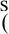 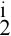 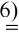 unsigned      int(6)num_profile_tier_level;@ISO/IEC 2017-All rights reserved                                                                                                               91ISO/IEC 14496-15:2017(E)for(i=1;i<=num_profile_tier_level;i++){unsigned   int(2)general   profile_space;unsigned       int(1)general_tier_lag;unsigned    int(5)general    profle_idc;unsigned                int(32)general_profile_compatibility_flags;unsigned          int(48)general           constraint_indicator_lags;}      unsigned             int(8)general_Tevel_idc;nuinmt(_1_ppoints;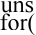 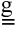 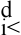 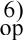 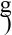 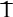 unsigned   int(16)output_layer    set_idx;unsigned int(8)max_temporal_Td;unsigned      int(8)layer_count;for(j=0;j<layer_count;j++)(unsigned     int(8)ptl_idx;unsigned      int(6)layer_id;unsigned      int(1)is_outputlayer;unsigned       int(1)isLalternate_outputlayer;)unsignedunsigned unsignedunsignedint(16)minPicWidth;int(16)minPicHeight;int(16)maxPicWidth;int(16)maxPicHeight;unsigned                 int(2)maxChromaFormat;served    intaxBitDepthMinus8;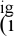 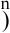 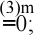 unsigned   int(1)frame_rate_info_flaqunsigned      int(1)bit_rate_info_fagif(frame_rate     info~fag)~(unsigned  int(16)avgFrameRate;bit(6) reserved =0;unsigned  int(2)  constantFrameRate;}if(bit_rate_info_flag)(unsigned  Int(32)maxBitRate;unsigned    int(32)avgBitRate;))unsigned   int(8)max_layer_count;for(i=0;i<max_layer         count;i++)(unsigned     int(8)layerID;unsigned     int(8)num_direct_ref_layers;for(j=0;j<num_direct_ref_layers;j++)(unsigned              int78)direct_Fef_layerID;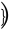 for(ij;cjl1b;ji+lt)y{ mask &(1 <<j))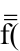 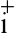 unsigned    int(8)dimension_identifier;}class   operatingPointsInformation    extends   VisualSampleGroupEntry('oinf')( OperatingPointsRecord  oinf;9.6.2.3  Semanticsscalability mask:This field indicates the scalability types that are represented by the access units resolved from the samples that are associated with this oinf'sample group entry.Each bit in the scalability_mask field denotes a scalability dimension as coded in the scalability_mask_flag of the VPS extension syntax as defined in ISO/IEC 23008-2.A one in a bit position indicates that the scalability dimension is present.num_profile_tier_level:Gives the number of following profile,tier,and level combinations as well as the associated fields.general_profile_space,general_tier_flag,general_profile_idc,general_profilecompatibility_nags,general_constraint_indicator_flags,and                      general_level_ideare defined in ISOπEc 23008-2.92                                                                        ◎ISO/IEC 2017-All rights reservedISO/IEC 14496-15:2017(E)num_operating_points:Gives the number of operating points for which the information follows.output_layer_set_idx is the index of the output layer set that defines the operating point.The mapping between output_layer_set_idx and the layer_id values shall be the same as specified by the VPS for an output layer set with index output_layer_set_idx.max_temporal_id:Gives the maximum Temporalld of NAL units of this operating point.layer_count:This field indicates the number of necessary layers,as defined in ISO/IEC 23008-2,of this operating point.ptl_idx:Signals the one-based index of the listed profile,level,and tier flags for a layer with identifier equal to layer_id.When the value of ptl_idx equals zero for a layer,that layer shall be assumed to have no profile,level,and tier signalled and that layer shall not be an output layer or a layer that is a direct or indirect reference layer of any output layer of the operating point.layer_id:provides the nuh_layer_id values for the layers of the operating point.is_outputlayer:A flag that indicates if the layer is an output layer or not.A one indicates an output layer.is_alternate_outputlayer:This flag when set indicates that this layer can be considered as an alternate output layer for this operating point.This flag is set to one if and only if one layer in the operating point has its is_outputlayer flag set.minPicWidth specifies the least value of the luma width indicators as defined by the pic_width_in_ luma_samples parameter in ISO/IEC 23008-2 for the stream of the operating point.minPicHeight specifies the least value of the luma height indicators as defined by the pic_height_in_ luma_samples parameter in ISO/IEC 23008-2 for the stream of the operating point.maxPicWidth specifies the greatest value of the luma width indicators as defined by the pic_width_ in_luma_samples parameter in ISO/IEC 23008-2 for the stream of the operating point.maxPicHeight specifies the greatest value of the luma height indicators as defined by the pic_height_ in_luma_samples parameter in ISO/IEC 23008-2 for the stream of the operating point.maxChromaFormat specifies the greatest value of the chroma_format indicator as defined by the chroma_format_idc parameter in ISO/IEC 23008-2 for the stream of the operating point.maxBitDepthMinus8 specifies the greatest value of the luma and chrom bit depth indicators as defined by the bit_depth_luma_minus8 and bit_depth_chroma_minus8 parameters,respectively, in ISO/IEC 23008-2 for the stream of the operating point.frame_rate_info_flag  equal  to  0  indicates  that  no  frame  rate  information  is  present  for  the operating point.The value 1 indicates that frame rate information is present for the operating point.bit_rate_info_flag equal to 0 indicates that no bitrate information is present for the operating point.The value 1 indicates that bitrate information is present for the operating point.avgFrameRate gives the average frame rate in units of frames/(256 s)for the operating point.Value 0 indicates an unspecified average frame rate.constantFrameRate equal to 1 indicates that the stream of the operating point is of constant frame rate.Value 2 indicates that the representation of each temporal layer in the stream of the operating point is of constant frame rate.Value O indicates that the stream of the operating point may or may not be of constant frame rate.maxBitRate gives the maximum bit rate in bits/second of the stream of the operating point,over any window of one second.avgBitRate gives the average bit rate in bits/second of the stream of the operating point.@ISO/IEC 2017-All rights reserved                                                                                                                                     93ISO/IEC14496-15:2017(E)max_layer_count:The count of all unique layers in all of the operating points that relate to this associated base track.layerID:nuh_layer_id of a layer for which the all the direct reference layers are given in the following loop of direct_ref_layerID.num  direct  ref layers:The  number  of  direct  reference   layers  for  the   layer  with  nuh  layer  idequal to layerIDdirect_ref_layerID:nuh_layer_id    of   the     direct    reference    layer.dimension_identifier:Set to the value of the dimension_id field as specified in the VPS extension syntax as defined in ISO/IEC 23008-2.9.6.3  The layer information sample group9.6.3.1  DefinitionThe list of layers and sub layers a track carries is signalled in the Layer Information sample group.Every L-HEVC track,including the base track (when coded with HEVC),shall carry a'linf'sample group.When several VPSs are referenced by an L-HEVC bitstream,it may be needed to include several entries in  the  sample  group  description  box  with  grouping_type  'linf'.For  more  common  cases  where a single VPS is present,it is recommended to use the default sample group mechanism defined in ISO/IEC 14496-12 and include the Layer Information sample group in the sample table box,rather than including it in each track fragment.The grouping_type_parameter is not defined for the SampleToGroupBox with grouping type'linf'9.6.3.2  Syntaxclasit(eGdroutry    extends     VisualSampleGroupEntry('linf'))(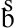 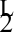 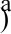 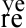 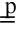 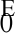 ufi(e0d;i<nun_tl(a6sm__iayte_rrasn;r;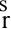 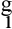 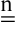 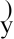 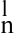 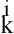 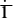 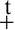 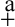 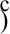 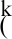 bit(4)reserved        =0;unsigned         int(6)layer_id;unsigned      int(3)min_TemporalId;g)r (3)TemporalId;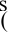 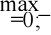 unsigned       int(7)sub_layer_presence_flags;)}9.6.3.3  Semanticsnum_layers_in_track:The  number  of layers  carried  in  any  sample  of this  track  associated  with this sample group.layer_id:nuh_layer_id  ofthe  layer  carried  in  the  associated  samples.The  instances  of  this  field shall be in ascending order of layer_id in the loop.min_TemporalId:The minimum TemporalId value for the sub-layers in the layer within the track.  max_TemporalId:The maximum TemporalId value for the sub-layers in the layer within the track. sub_layer_presence_flags:Each bit of this field at bit position bitPos in the range of min.  TemporalId tomax_TemporalId indicates that the sub-layer with TemporalId equal to bitPos is natively present (when the bit is equal to 1)or present by extractors (when the bit is equal to 0)in the track.Bits of this field at bit positions less than min_TemporalId or greater than max_TemporalId are unspecified.94                                                                                    @ISO/IEC 2017-All rights reservedISO/IEC 14496-15:2017(E)10 Storage of tiled HEVC and L-HEVC video streams10.1  GeneralISO/IEC 23008-2 video provides support for coding of rectangular regions called tiles.HEVC tiles do not have coding dependencies with other HEVC tiles in the same coded picture but may have coding dependencies with other HEVC tiles from previous coded pictures or may be independently decoded. This section defines tools to describe and manipulate tiles,including the following:一 description of HEVC tiles and their temporal coding dependencies with other HEVC tiles;一 track[s]extracting one or several tiles from other track(s);一 track[s]containing only data from one or several HEVC tiles for fast access to a tile region over a network.A tile region is defined as one or more complete HEVC tiles in one or more complete slice segments that are within the same coded picture and that contain no other HEVC tiles.The slice segments of a tile region may but need not be contiguous in decoding order.A tile region covers a rectangle without holes. Tile regions within a picture do not overlap with each other.Tile regions can be described through tile region visual sample group description entries (i.e.instances of  TileRegionGroupEntry)with   tile_region_flag   equal   to    1.If each sample of a track consists of NAL units of only one tile region,SampleToGroupBox of type 'trif'can be used to  associate  samples to the tile region,but this  SampleToGroupBox  of type 'trif'can be omitted if the default sample grouping mechanism is used (i.e.when the version of the SampleGroupDescriptionBox  of  type  'trif'is  equal  to  or  greater  than  2).Otherwise,samples, NAL units,and tile regions are associated with each other through SampleToGroupBoxes of type 'nalm'and    grouping_type_parameter    equal    to    'trif'and     SampleGroupDescriptionBox    of type'nalm.A    TileRegionGroupEntry    describes一 a tile region,and一 coding dependencies between this tile region and other tile regions.Each TileRegionGroupEntry is assigned a unique identifier,called groupID.This identifier can be used to associate NAL units in a sample to a particular TileRegionGroupEntry.Positioning and size of tile regions are identified using luma sample coordinates.When used with movie fragments,TileRegionGroupEntry can be defined for the duration of the movie fragment,by defining a new SampleGroupDescriptionBox in the track fragment box as defined in ISO/IEC 14496-12:2015,8.9.4.However,there shall not be any TileRegionGroupEntry in a track fragment that has the same groupIDas a TileRegionGroupEntry already defined.Sub-tracks  can  be  defined  by  grouping  the  different  tile  regions  for  this  sub-track,using  a TileSubTrackGroupBox in the sub-track definition box.NAL  units  mapped  to  a  tile  region  may  either  be  carried  in  the  video  track,as  usual,or  in  a  separate track called tile track.Tile tracks are defined for both HEVC and L-HEVC.10.2 NAL unit map entry10.2.1 DefinitionThe NALUMapEntry may be used to assign an identifier,called groupID,to each NAL unit.The NALUMapEntry,when present,shall be linked to a sample group description providing the semantics of that groupID.This link shall be provided by setting the grouping_type_parameter of the SampleToGroupBox oftype'nalm'to the four-character code of the associated sample grouping type.@ISO/IEC 2017-All rights reserved                                                                                                                                        95ISO/IEC14496-15:2017(E)Consequently,a SampleToGroupBox of type'nalm'shall never use version 0 of the box.It is forbidden to indicate an associated grouping_type for which the sample group description definition does not provide semantics for groupID.In case of HEVC tiling,the SampleToGroupBox of type 'nalm'describing the tiling of samples shall have its grouping_type_parameter setto'trif'.A track shall not contain both a SampleToGroupBox of type 'nalm'associated with grouping_ type_parameter equal to aparticular value groupType and SampleToGroupBox of type groupType. When a track contains a  SampleToGroupBox  of type  'nalm'associated with  grouping_type_  parameter groupType,NAL units of the mapped sample are indirectly associated with the sample group description of type groupType through the groupID of theNALUMapEntry applicable for that sample.When a track contains a SampleToGroupBox of type groupType,each sample is directly mapped to the sample group description of type groupType through the SampleToGroupBox of type groupType and all NAL units of the mapped sample are associated with the same groupID.10.2.2 SyntaxclaieMrvaepdEntrxtends VisualSampleGroupEntry('nalm'){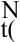 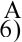 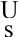 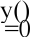 unsigned     int(1)rle;if(large_size)(unsigned      Int(16)entry_count;unsigned     int(8)entry_count;for(i=1;i<=entry_count;i++)(if(rle) {if(large_size)(unsigned  int(16)NALU_start_number;)else    {unsigned int(8)NALU_start_number;))unsigned  int(16)groupID;})10.2.3 Semanticslarge_size indicates whether the number of NAL units entries in the track samples is represented on 8 bits or 16 bits.rle indicates whether run-length encoding is used (1)to assign groupID to NAL units or not (0).entry_count specifies the number of entries in the map.Note that when rle is equal to 1,the entry_ count corresponds to the number of runs where consecutives NAL units are associated with the same group.When rle is equal to 0,entry_count represents the total number of NAL units.NALU_start_number is the 1-based NAL unit index in the sample of the first NAL unit in the current run associated with groupID.groupID specifies the unique identifier of the group.More information about the group is provided by the sample group description entry with this groupIDand grouping_type equal to the grouping_  type_parameter  of the  SampleToGroupBox  of type'naim.All NAL units aggregated by an aggregator by inclusion or by reference count as a single NAL unit in the indexing provided by theNALUMapEntry.When used with movie fragments,new NAL unit maps can be defined for the duration of the movie fragments,by defining a new SampleGroupDescription box in the track fragment,box as defined in ISO/IEC 14496-12:2015,8.9.4.96                                                                                             @ISO/IEC 2017-All rights reservedISO/IEC 14496-15:2017(E)10.3 Tile region group entry10.3.1   DefinitionGroup Type:    'trif'Container:        SampleGroupDescriptionBox  ('sgpd')Mandatory:      NoQuantity:         Zero or moreThe TileRegionGroupEntry may be used to describe a tile region.The grouping_type_ parameter  is  not  defined  for  the  SampleToGroupBox  with  grouping  type'trif!.10.3.2   Syntaxclass        TileRegionGroupEntry()extends         VisualSampleGroupEntry('trif'){unsigned      int(16)groupID;unsigned         int(1)tile_region_flag;if(!tbiliete)grieoaeg    =0;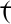 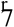 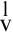 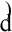 else  {unsigned                  int(2)independent_ide;gied int(1)ifnitl(t1lnl_gpicuia;bled;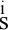 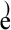 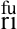 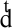 g)rved int(1_dependency_list;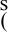 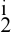 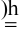 if(!full_picture)(unsigned  int(16)horizontal_offset;unsigned            int(16)vertical_offset;)unsigned        int(16)region_width;unsigned         int(16)region_height;if(has_dependency_list)(unsigned         int(16)dependency_tile_count;for(i=1;i<=dependency_tile_count;i++)unsigned      int(16)dependencyTileGroupID;))10.3.3    SemanticsgroupID is a unique identifier for the tile region group described by this sample group entry.The value of groupID in a tile region group entry shall be greater than 0.The value O is reserved for a special use.When    there    is    SampleToGroupBox    of    type    'nalm'and     grouping_type_parameter    equal    to 'trif',a SampleGroupDescriptionBox oftype'trif'shall be present,and the following applies.一 The value of groupID in a tile region group entry shall be equal to the groupID in one of the entries of NALUMapEntry.一 ANAL unit being mapped to groupID 0 byaNALUMapEntry implies that theNAL unit is required for decoding any tile region in the same coded picture as this NAL unit.NOTE 1    There  may be  multiple  tile region group entries with the same values of horizontal_offset,vertical_   offset,region_widthand     region_height,respectively,but      with     different      groupID      values,for     describing varying  dependencies.tile_region_flag equal to  1  specifies  that the region covered by the NAL units within a picture and associated with this tile region group entry is a tile region,and further information of the tile region is provided by subsequent fields in this tile region group entry.The value 0 specifies that the region covered by the NAL units within a picture and associated with this tile region group entry is not a tile region,and no further information of the region is provided in this tile region group entry.@ISO/IEC 2017-All rights reserved                                                                                                                   97ISO/IEC14496-15:2017(E)When a multi-layer bitstream is carried in one or more tracks,for any two layers layerA and layerB of the bitstream,the following constraint applies:When a NAL unit of layerA is associated with a groupID value gldA for which the corresponding tile_region_flag is equal to 1,and a NAL unit of layerB is associated with a groupID value gldB for which the corresponding tile_region_flag is equal to  1, gldA shall not be equal to gldB.independent_idc specifies the coding dependencies between each tile region associated with this tile region group entry and other tile regions in the same picture or in reference pictures of the same layer.Inter-layer  dependencies,if  any,are  indicated  by   a  list  of  dependencyTileGroupID   (when has_dependency_list   is   equal   to   1).This field takes the following values.一 If independent_idc  equals  0,the  coding  dependencies between this tile region  and  other tile regions in the same picture or in reference pictures of the same layer is either described by a list of  dependencyTileGroupID   (when  has_dependency_listis   equal  to   1)or   unknown   (when has_dependency_list   is   equal   to   0].一 If independent_idc  equals  1,there  are  no  temporal  dependencies between this tile region and the tile regions with different groupID in any reference pictures ofthe same layer but there can be coding dependencies between this tile region and a tile region with the same groupID in a reference picture of the same layer.一 Ifindependent_idcequals 2,there are no coding dependencies between this tile region and anytile region in a reference picture of the same layer.— The value 3 is reserved.full_picture,when set,indicates that each tile region associated with this tile region group entry is a  complete picture,in which  case region_width  and region_height  shall  be  set  to the width  and height,respectively,of the complete picture,and independent_idc shall be set to 1 or 2.filtering_disabled,when  set,indicates  that  for  each  tile  region   associated  with   this  tile  region group entry the in-loop filtering operation does not require access to pixels adjacent to this tile region, ie.bit-exact reconstruction of the tile region is possible without decoding the adjacent tiles.has_dependency_list,when   set   to   1,indicates   that   dependency_tile_count   and,when dependency_tile_count is greater than 0,a list of dependencyTileGroupID are present.When set to 0,dependency_tile_count is not present and no dependencyTileGroupID is present.horizontal_offset     and     vertical_offset     give     respectively     the      horizontal     and     vertical offsets of the top-left pixel of the rectangular region that is covered by the tiles in each tile region associated with this tile region group entry,relative to the top-left pixel of the base region,in luma samples.For HEVC and L-HEVC tile tracks as defined in this document,the base region used in the TileRegionGroupEntry is the picture to which the tiles in a tile region associated with this tile region group entry belongs.region_width  and  region_height  give  respectively  the  width  and  height  of  the   rectangular region that is covered by the tiles in each tile region associated with this tile region group entry,in luma samples.NOTE 2     For L-HEVC streams using spatial scalability and tiling on both the base and enhancement layers, when each layer is carried in its own track,the TileRegionGroupEntry sample descriptions of the base layer will give coordinates expressed in luma samples of the base layer,while the TileRegionGroupEntry sample descriptions of an enhancement layer will give coordinates expressed in luma samples of the enhancement layer.dependency_tile_count indicates the number of tile regions each tile region associated with this tile region group entry depends on.dependencyTileGroupID   gives   the   groupID         of  a  tile  region   (as  defined  by   aTileRegionGroupEntry)that this tile region depends on.For a particular tile region associated98                                                                               @ISO/IEC 2017-All rights reservedISO/IEC 14496-15:2017(E)with this tile region group entry,the tile regions it depends on may be from the same layer or the reference layers.10.4 Tile sub track definition10.4.1 GeneralA tile sub track describes one or more tile regions.An additional descriptive attribute 'tile'may be used to indicate the sub track is a spatial part of the track.A tile sub track is defined as a group of tile regions using the TileSubTrackGroupBox.10.4.2 TileSubTrackGroupBox10.4.2.1  DefinitionBox Type:         'tstb'Container:       Sub Track Definition box ('strd')Mandatory:     NoQuantity:         Zero or one10.4.2.2  Syntaxaligned(8)class      TileSubTrackGroupBox      extendsuf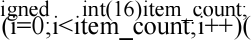 unsigned     int(16)tileGroupID;))10.4.2.3  SemanticsFullBox('tstb',0,0){The union of tileGroupIDs in this box describes the sub track defined by this box.item_count counts the number of tile groups listed in this box.tileGroupIDis the identifier ofthe tile region group [groupID]contained in this sub track.groupID is defined in TileRegionGroupEntry.10.5 HEVC and L-HEVC tile track10.5.1 GeneralThere are cases where storing NAL units of HEVC or L-HEVC tile regions in different tracks are useful for easy access to one or a few particular tile regions.For such cases,tile tracks may be created using the  HEVCTileSampleEntry  or  LHEVCTileSampleEntry  sample  description  format.An HEVC or L-HEVC tile track is a video track in which there is a'tbas'track reference to the HEVC or L-HEVC track,respectively.This HEVC or L-HEVC track is refered to as the HEVC or L-HEVC tile base track of the HEVC or L-HEVC tile track,respectively.The sample entry type for an HEVC tile track is 'hvt1'.The sample entry type for an L-HEVC tile track is 'lht1'.The use of sample entry types for tile base tracks is defined in 10.5.5.@ISO/IEC 2017-All rights reserved                                                                                                              99ISO/IEC14496-15:2017(E)A tile track or tile base track shall not include extractors.A tile base track shall not include VCL NAL units.A tile track shall not carry VCL NAL units belonging to more than one layer.For any picture unit carried by samples in a tile base track and a number of tile tracks,all the NAL units that apply to the entire coded picture shall be carried in the tile base track.These NAL units include (but are not limited to]parameter sets (VPS,SPS,and PPS)as well as EOB and EOS NAL units,when present. The SampleDescriptionBox of a tile track shall not carry NAL units that apply to any entire coded picture,either.The NAL units that do not apply to a tile shall not be carried in the tile track containing that tile.The NAL units that apply to a tile shall be carried in the tile track containing that tile.NOTE 1      When a NAL unit applies to multiple tiles,these tiles have to be stored in the same tile track.Atile track only depends on the tile base track and is independent from any other tile track that includes VCLNAL units of the same layer as this tile track.An HEVC or L-HEVC sample of a tile track consists of one or more complete tiles in one or more complete slice  segments.An HEVC or L-HEVC sample in the tile base track is considered as a sync sample if and only if the sample resulting from the merging of the corresponding samples of all tile tracks and the tile base track,as defined in 10.5.4,is a sync sample as defined for a non tiled HEVC or L-HEVC track,respectively,that has the sample entry type equal to that in the tile base track and the same configuration records as those in the tile base track.A sample stored in a tile track is considered as a sync sample when the respective sample in the tile base track is a sync sample.The SubSampleInformationBox and sample groupings defined for regular HEVC or L-HEVC tracks also apply to HEVC or L-HEVC tile tracks,respectively.NOTE 2     Many aspects of the tile track can be discovered by inspecting the base track if they are not explicitly declared in the tile track;for example,a'roll'sample group.NOTE3     An implementation may decide to decode only a subset of the tiles of an HEVC or L-HEVC stream.In this case,it may use the dependency information in the TileRegionGroupEntry sample group descriptions to discard un-needed NAL units.10.5.2 Sample entry name and format for HEVC tile tracks10.5.2.1   DefinitionSample    Entry    Type:'hvt1'Container:Mandatory:Quantity:Sample  Description  Box  ('stsd')NoZero or more sample entries may be presentThis  sample  entry  describes  media  samples  of  an  HEVC  tile  track.The  width  and  height  of  the VisualSampleEntry for an HEVC tile track (sample entry type'hvt1')shall be set to the width and height of the minimum bounding box enclosing all tile regions contained in the track.The layout information  in  the  track  header  (i.e.layer,matrix,width  and  height)of  an  HEVC  tile  track  shall  be ignored by file parsers.CleanApertureBox and PixelAspectRatioBox shall not be present in an 'hvt1'sample     description.10.5.2.2   Syntaxclass      HEVCTileSampleEntry()extends       VisualSampleEntry('hvt1')(HEVCTileConfigurationBox       config();//optional)100                                                                              @ISO/IEC 2017-All rights reservedISO/IEC 14496-15:2017(E)class  HEVCTileConfigurationBox  extends  Box('hvtc')(HEVCTileTierLevelConfigurationRecord()  HEVCTileTierLevelConfig;}aligt(i(7g8rda1tonRecord  {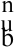 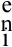 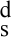 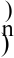 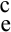 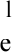 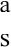 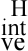 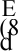 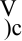 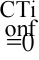 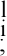 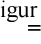 unsigned      int(1)mcts_tier_flag;g)rvent(8)s_level_ide;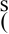 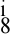 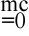 )10.5.2.3 SemanticsThe      HEVCTileSampleEntry      shall       not      contain      any      HEVCConfigurationBox, LHEVCConfigurationBox or MPEG4ExtensionDescriptorsBox;these boxes are found in the tile base track's sample description.Other optional boxes maybe included.There are usually as many entries in the SampleDescriptionBox of an HEVC tile track as there are entries in the SampleDescriptionBox of the tile base track.Optionally,the      HEVCTileSampleEntry       may       contain       one      HEVCTileTierLevelConfigurationR ecord,used  to  indicate  the  tier  and  level  information  in  the  case  the  tile  region  in  this  tile  track  is  a motion-constrained  tile  or  tile  set.Compressorname  in  the  base  class  VisualSampleEntry  indicates  the  name  of  the  compressor used with the value "\020HEVC Tile Coding"being recommended;the first byte is a count of the  remaining bytes,here represented by\020,which(being octal 20)is 16 (decimal),the number of bytes in the rest of the string.mcts_tier_flag,mcts_level_idc  are   set  to  the  values  of  the   fields   mcts_tier_flag   and   mcts_ level_idc in the temporal motion-constrained tile sets SEI message if the tile region in the tile track is a temporal motion-constrained tile set as defined in ISO/IEC 23008-2.If the tile region in the tile track is not the same as any of the temporal motion-constrained tile set in the stream or no temporal motion-constrained tile sets SEI message is present in the stream,an appropriate value according to the temporal motion-constrained tile sets SEI as defined in ISO/IEC 23008-2 shall be set.10.5.3 Sample entry name and format for L-HEVC tile tracks10.5.3.1  DefinitionSample   Entry   Type:'lht1'Container:                  Sample Description Box ('stsd')Mandatory:               NoQuantity:                   Zero or more sample entries may be presentThis sample entry describes media samples of an L-HEVC tile track.The width and height of the VisualSampleEntry for an L-HEVC tile track (sample entry type 'lht1')shall be  set to the width and height of the minimum bounding box enclosing all tile regions of all layers contained in the track. The  layout  information  in  the  track  header(ie.layer,matrix,width  and  height)of  an  L-HEVC  tile track  shall  be  ignored  by  file  parsers.CleanApertureBox  and  PixelAspectRatioBox  shall  not  be present  in  an'lht1'sample  description.10.5.3.2  Syntaxclass    LHEVCTileSampleEntry()extends    VisualSampleEntry('lht1'){)@ISO/IEC 2017-All rights reserved                                                                                                             101ISO/IEC14496-15:2017(E)10.5.3.3 SemanticsThe     LHEVCTileSampleEntry        shall     not       contain     any      LHEVCConfigurationBox, HEVCConfigurationBox   or   MPEG4ExtensionDescriptorsBox;these   boxes    are    found    in the tile base track's sample description.Other optional boxes may be included.There are usually as many entries in the SampleDescriptionBox of an L-HEVC tile track as there are entries in the SampleDescriptionBox of the tile base track.Compressorname in the base class VisualSampleEntry indicates the name of the compressor used with the value“\022L-HEVC Tile Coding”being recommended;the first byte is a count of the remaining bytes,here represented by \022,which (being octal 22)is 18 (decimal),the number of bytes in the rest of the string10.5.4 Bitstream reconstruction from tile base and tile tracksSince extractors cannot be used in a tile base track,a tile base track shall indicate the tile ordering using a'sabt'track reference to the tile tracks.The'sabt'track reference may only be used to refer to tile tracks from a tile base track.When the 'sabt'track reference is present in a track,the samples of this track shall not use aggregators.The bitstream is reconstructed as follows.a)   For a tile base track and a number of tile tracks carrying VCLNAL units of one layer,a picture unit is firstly reconstructed to consist of the following NAL units in the order listed:1)ifthe picture unit corresponds to a sample that is the first sample of a set of samples associatedwith a sample entry,the parameter sets and SEINAL units contained in the sample entry;2)NAL units in the sample of the tile base track;3)NAL units in the samples of the tile tracks in the order of the'sabt'track references.Then the following steps apply,in the order listed,for the above-reconstructed picture unit.4)If there is one or more than one EOS NAL unit present,an EOS NAL unit is placed at the end of the picture unit and any other EOS NAL unit is removed.5)If there is one or more than one EOB NAL unit present,one EOB NAL unit is placed at the end of the picture unit;any other EOB NAL unit is removed.b)Ifonly one layer is involved,the reconstructed picture unit is the access unit.Otherwise,the access unit is reconstructed from all the picture units of the involved layers as specified in 9.5.2.2.c)    Finally,the bitstream is reconstructed from the reconstructed access units as specified in  9.5.2.2.NOTE       Picture units,access units,and bitstreams reconstructed as above may not be conforming to ISO/IEC 23008-2.For example,for a picture unit reconstructed as above,some VCLNAL units covering some tiles of the picture maybe missing due to that the regions represented by those tiles are not need by the application.10.5.5 Sample entry names for tile base tracksWhen no NALunit is included in a sample in a tile base track (i.e.all the NAL units are in the tile tracks), the size of the sample may be 0,and the sample documents the timing and other sample properties of the sample.The sample entry names of a tile base track and the corresponding tile tracks shall be one of the rowsin Table 12.102                                                                                      @ISO/IEC 2017-All rights reservedISO/IEC 14496-15:2017(E)Table 12 —Sample entry names for a tile base track and the corresponding tile tracks@ISO/IEC 2017-All rights reserved                                                                                                                                  103ISO/IEC14496-15:2017(E)Annex A(normative)In-stream structuresA.1   GeneralAggregators and extractors are file format internal structures enabling efficient grouping of NAL units or extraction of NAL units from other tracks.Aggregators and extractors use a syntax that is similar to the NAL unit syntax but does not follow the  start  code  emulation  prevention  mechanism  required  for  the  NAL  unit  syntax  as  specified  in ISO/IEC  14496-10 or ISO/IEC 23008-2.These NAL-unit-like structures are seen as NAL units in the context  of  the  sample  structure.While  accessing  a  sample,aggregators  shall  be  removed   (leaving their contained or referenced NAL units]and extractors shall be replaced by the data they reference. Aggregators and extractors shall not be output by file parsers.These structures use NAL unit types reserved for the application/transport layer by ISO/IEC 14496-10 or ISO/IEC 23008-2.NOTE 1     The following is from ISO/IEC 14496-10:“NOTENAL unit types 0 and 24.31 maybe used as determined by the application.No decoding process for these values of nal_unit_type is specified in this Recommendation|International Standard."NOTE 2      The following is from ISO/IEC 23008-2:“NOTE1 NAL unit types in the range of UNSPEC48..UNSPEC63 maybe used as determined by the application.No decoding process for these values of nal_unit_type is specified in this Specification.Since different applications might use these NALunit types for different purposes,particular care shall be exercised in the design of encoders that generate NAL units with these nal_unit_type values,and in the design of decoders that interpret the content of NAL units with these nal_unit_type values."A.2   AggregatorsA.2.1      DefinitionThis  subclause  describes  aggregators,which  enable  NALU-map-group  entries  to  be  consistent  and repetitive.(See  Annex B).Aggregators are used to group NAL units belonging to the same sample.For storage of ISO/IEC 14496-10 video,the following rules apply.一 Aggregators use the same NAL unit header as SVC VCLNAL units,MVC VCLNAL units,MVC+D depth VCL NAL units,or 3D-AVC VCL NAL units,but with a different value of NAL unit type.一 If the sample entry contains the MVCD Configuration Box or the A3D Configuration Box,the NAL unit header of the aggregator follows the syntax of theNAL unit header for theNAL unit of nal_unit_ type equal to 21.Otherwise,the NAL unit header of the aggregator follows the syntax of the NAL unit header for the NAL unit of nal_unit_type equal to 20.一 If the sample entry contains the SVC Configuration Box and the svc_extension_flag of the NAL unit syntax (specified in ISO/IEC14496-10:2014,7.3.1)of an aggregator is equal to  1,the NAL unit header of SVC VCL NAL units is used for the aggregator.104                                                                              @ISO/IEC 2017-All rights reservedISO/IEC 14496-15:2017(E)一 Otherwise,if the sample entry contains the MVCD Configuration Box or the A3D Configuration Box and additionally the avc_3d_extension_flag of the NAL unit syntax ofan aggregator is equal to  1,the NAL unit header of 3D-AVC VCL NAL units is used for the aggregator.一 Otherwise,theNALunit header of MVC and MVC+D depth VCLNAL units is used for the aggregator.For storage of ISO/IEC 23008-2 video,aggregators use theNALunit header as defined in ISO/IEC 23008- 2,which has the same syntax for plain HEVC and layered HEVC.An ISO/IEC 23008-2 aggregator shall not aggregate NAL units belonging to more than one picture unit (where picture unit is defined in 1SO/IEC 23008-2).Aggregators can both aggregate,by inclusion,NAL units within them (within the size indicated by their length)and also aggregate,by reference,NAL units that follow them (within the area indicated by the additional_bytes field within them).When the stream is scanned by a file reader that does not support aggregators,only the included NAL units are seen as "within"the aggregator.This permits such a file reader to skip a whole set of un-needed NAL units when they are aggregated by inclusion. This also permits such a file reader not to skip NAL units but let them remain in-stream when they are aggregated by reference.Aggregators can be used to group base layer or base view NAL units.If these aggregators are used in an 'avcl','hvcl',or'hevl'track then an aggregator shall not use inclusion but reference of base layer or base view NAL units (the length of the aggregator includes only its header and the NAL units referenced by  the  aggregator  are  specified  by  additional_bytes).When the aggregator is referenced by either an extractor with data_length equal to zero,or by a Map sample group,the aggregator is treated as aggregating both the included and referenced bytes.An aggregator may include or reference extractors.An extractor may extract from aggregators.An aggregator shall not include or reference another aggregator directly;however,an aggregator may include or reference an extractor that references an aggregator.An aggregator shall not be empty,i.e.it shall include or reference to at least one NAL unit.When scanning the stream,a)if the  aggregator  is  unrecognized  (e.g.by  an  AVC  or  HEVC  reader  or  decoder),it  is  easily  discarded with  its  included  content,b)if the aggregator is not needed (i.e.it belongs to an undesired layer),it and its contents both byinclusion and reference are easily discarded (using its length and additional_bytes fields),andc)   if the aggregator is needed,its header is easily discarded and its contents retained.An aggregator is stored within a sample like any other NAL unit.All NAL units remain in decoding order within an aggregator.A.2.2    Syntaxclass          aligned(8)Aggregator(AggregatorSize){Heer()i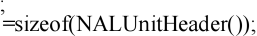 unsigned  int((lengthsizeMinusOne+1)*8)i  +lz_ebtisOne+1;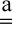 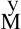 while(i<AggregatorSize)(unsigned int((lengthSizeMinusOne+1)*8)NALUnitLength;unsigned int(NALUnitLength*8)NALUnit;i+=NALUnitLength+lengthSizeMinusOne+1;)}@ISO/IEC 2017-All rights reserved                                                                                                            105ISO/IEC14496-15:2017(E)NOTE       The syntax of aggregators may not follow theNALunit syntax and theNALunit constraints specified in ISO/IEC 14496-10 or ISO/IEC 23008-2.For example,there may exist three continuous bytes equal to a value in the range of Ox000000 to 0x000010,inclusive.This specifiation disallows the presence of aggregators in a video bitstream output from parsing a file,therefore formal non-compliance with the video specifications is immaterial as they will never be presented to a video decoder.A.2.3      SemanticsThe value of the variable AggregatorSize is equal to the size of the aggregator,and the function sizeof(X) returns the size of the field X in bytes.NALUnitHeader():the first four bytes of SVC,MVC,and MVC+D depth VCLNAL units,or the first three bytes of 3D-AVC NAL units,or the first two bytes of ISO/IEC 23008-2 NAL units.nal_unit_type shall be setto 30 for ISO/IEC  14496-10 video and 48 for ISO/IEC 23008-2 video.For an aggregator including or referencing SVC NAL units,the following shall apply.forbidden_zero_bit and reserved_three_2bits shall be set as specified in ISO/IEC 14496-10.Other      fields       (nal_ref_idc,      idr_flag,   ,  priority_id,               no_inter_layer_pred_flag,dependency_id,quality_id,temporal_id,use_ref_base_pic_flag,discardable flag,and  output_flag)shall  be  set  as  specified  in  A.4 .For an aggregator including or referencing MVC or MVC+D depth NAL units,the following shall apply.forbidden_zero_bit and reserved_one_bit shall be set as specified in ISO/IEC 14496-10.Other fields (nal_ref_idc,   non_idr_flag,    priority_id,   view_id,    temporal_id, anchor_pic_flag,and   inter_view_flag)shall   be    set   as    specified   in   A.5.For an aggregator including or referencing 3D-AVC NAL units,the following shall apply.forbidden_zero_bit and reserved_three_2bits shall be set as specified in ISO/IEC 14496-10. Other fields (nal_ref_idc,    view_idx,    depth_flag,    non_idr_flag,     temporal_id,   anchor_pic_flag,and   inter_view_flag)shall    be   set    as    specified   in    A.6.For an aggregator including or referencing ISO/IEC 23008-2 NAL units,the following shall apply.forbidden_zero_bit shall be set as specified in ISO/IEC 23008-2.Other   fields   (nuh_layer_id   and   nuh_temporal_id_plusl)shall   be   set   as   specified   in   A.8.additional_bytes:The number of bytes following this aggregator that should be considered as aggregated when this aggregator is referenced by an extractor with data_length equal to zero or Map sample group.NALUnitLength:Specifies the size,in bytes,of theNALunit following.The size of this field is specified with the lengthsizeMinusOne field.NALUnit:a NAL unit as specified in ISO/IEC  14496-10 or ISO/IEC 23008-2,including the NAL unit header.The size of the NAL unit is specified by NALUnitLength.A.3   Extractors    for   SVC,MVC,and   MVD    tracksA.3.1   DefinitionThis subclause describes extractors for SVC,MVC,or MVD tracks.Extractors enable compact formation of tracks that extract,by reference,NAL unit data from other tracks.106                                                                              @ISO/IEC 2017-All rights reservedISO/IEC 14496-15:2017(E)An aggregator may include or reference extractors.An extractor may reference aggregators.When an extractor is processed by a file reader that requires it,the extractor is logically replaced by the bytes it references.Those bytes  shall  not  contain  extractors;an  extractor  shall  not  reference,directly  or indirectly,another  extractor.The track that is referenced may contain extractors even though the data that is referenced by the extractor shall not.An extractor contains an instruction to extract data from another track,which is linked to the track in which the extractor resides,by means of a track reference of type'scal'.The bytes copied shall be one of the following:a)   one entire NAL unit;note that when an aggregator is referenced,both the included and referenced bytes are copied;b)more than one entire NAL unit.In both cases the bytes extracted start with a valid length field and a NAL unit header.The bytes are copied only from the single identified sample in the track referenced through the indicated'scal'track reference.The alignment is on decoding time,i.e.using the time-to-sample table only,followed by a counted offset in sample number.Extractors are a media-level concept and hence apply to the destination track before any edit list is considered.(However,one would normally expect that the edit lists in the two tracks would be identical).A.3.2   Syntaxclass  aligned(8)Extractor(){NALUnitHeader();unsigned       int(8)track_ref_index;signed       int(8)sample_offset;unsigned  int((lengthSizeMinusOne+1)*8)}NOTE       The syntax of extractors may not follow theNALunit syntax and theNALunit constraints specified in ISO/IEC14496-10.For example,there may exist three continuous bytes equal to a value in the range of Ox000000 to 0x000010,inclusive.This specifiation disallows the presence of extractors in a video bitstream output from parsing a file,therefore formal non-compliance with the video specifications is immaterial as they will never be presented to a video decoder.A.3.3     SemanticsNALUnitHeader():the first four bytes of SVC,MVC and MVC+D depth VCL NAL units,or the first three bytes of 3D-AVC NAL units.nal_unit_type shall be set to 31 for ISO/IEC 14496-10 video.For an extractor referencing SVC NAL units,the following shall apply.forbidden_zero_bit and reserved_three_2bits shall be set as specified in ISO/IEC 14496-10. Other fields [nal_ref_idc,    idr_flag,    priority_id,    no_inter_layer_pred_flag, dependency_id,quality_id,temporal_id,use_ref_base_pic_flag,discardable_flag,and output_flag)shall be set as specified in A.4.For an extractor referencing MVC or MVC+D depth NAL units,the following shall apply.forbidden_zero_bit and reserved_one_bit shall be set as specified in ISO/IEC 14496-10.Other fields (nal_ref_idc,    non_idr_flag,priority_id,            view_id,anchor_pic_flag,andinter_view_flag)shall   be    set    as   specified    in A.5.@ISO/IEC 2017-All rights reservedtemporalid,107ISO/IEC 14496-15:2017(E)For an extractor referencing 3D-AVC NAL units,the following shall apply.forbidden_zero_bitand reserved_three_2bits shall be set as specified in ISO/IEC 14496-10. Other fields (nal ref idc,    view  idx,    depth  flag,    non  idr  flag,    temporal   id, anchor_pic_flag,and  inter_view_flag)shall  be   set  as  specified  in  A.6.track_ref_index  specifies  the  index  of the  track  reference  of type  'scal'to  use  to  find  the  track from which to extract data.The sample in that track from which data is extracted is temporally aligned or nearest preceding in the media decoding timeline,i.e.using the time-to-sample table only,adjusted by an offset specified by sample_offset with the sample containing the extractor.The first track reference has the index value 1;the value 0 is reserved.sample_offset gives the relative index of the sample in the linked track that shall be used as the source of information.Sample 0 [zero]is the sample with the same,or the closest preceding,decoding time compared to the decoding time of the sample containing the extractor;sample 1 [one]is the next sample,sample-1 (minus 1)is the previous sample,and so on.data_offset:The offset of the first byte within the reference sample to copy.If the  extraction starts with the first byte of data in that sample,the offset takes the value 0.The offset shall reference the beginning of a NAL unit length field.data_length:The number of bytes to copy.If this field takes the value 0,then the entire single referenced NAL unit is copied (i.e.the length to copy is taken from the length field referenced by the data offset,augmented by the additional_bytes field in the case of aggregators).NOTE       If the two tracks use different lengthSizeMinusOne values,then the extracted data will need re- formatting to conform to the destination track's length field size.A.4 NAL unit header values for SVCBoth extractors and aggregators use NAL unit headers with the NAL unit header SVC extension.The NAL units extracted by an extractor or aggregated by an aggregator are all those NAL units that are referenced or included by recursively inspecting the contents of aggregators or extractors.The fields nal_ref_idc,   idr_flag,    priority_id,temporal_id,            no_inter_layerpred_flag,   dependency_id,quality_id,         temporal_id,     use_ref_base_pic_flag,discardable_flag,output_lag,use_ref_base_pic_flag,and no_inter_layer_pred_ flag shall take the following values.nal_ref_idc shall be set to the highest value of the field in all the extracted or aggregated NAL units.idr_flag shall be set to the highest value of the field in all the extracted or aggregated NAL units.priority_id,temporal_id,dependency_id,and quality_id shall be set to the lowest values of the fields,respectively,in all the extracted or aggregated NAL units.discardable_flag shall be set to 1 if and only if all the extracted or aggregated NAL units have the discardable_flag set to 1,and set to 0 otherwise.output_flag should be set to 1 ifat least one of the aggregated or extracted NAL units has this flag set to 1,and otherwise set to 0.use_ref_base_pic_flag shall be set to  1 if and only if at least one of the extracted or aggregated VCL NAL units have the use_ref_base_pic_flag set to 1,and set to 0 otherwise.no_inter_layer_pred_flag shall be set to 1 if and only if all the extracted or aggregated VCL NAL units  have  the  no_inter_iayer_pred_flag  set  to   1,and  set  to  0  otherwise.108                                                                              @ISO/IEC 2017-All rights reservedISO/IEC14496-15:2017(E)If the  set  of  extracted  or  aggregated  NAL  units  is  empty,then  each  of  these  fields  takes  a  value conformant with the mapped tier description.NOTE 1     Aggregators could group NAL units with different scalability information.NOTE 2  Aggregators could be used to group NAL units belonging to a level of scalability that may not be signalled by theNALunit header SVC extension (e.g.NAL units belonging to a region of interest).The description of such aggregators maybe done with the tier description and theNALunit map groups.In this,case more than one aggregator with the same scalability information may occur in one sample.NOTE3     If multiple  scalable tracks reference the same media data,then an aggregator should group NAL units with identical scalability information only.This ensures that the resulting pattern can be accessed by each of the tracks.NOTE 4 If no NAL unit of a particular layer exists in an access unit then an empty aggregator (in which the length of the aggregator includes only the header,and additional_bytes is zero)may exist.A.5 NAL unit header values for MVC and MVC+D depth NAL unitsBoth aggregators and extractors use the NAL unit header MVC extension.The NAL units extracted by an extractor or aggregated by an aggregator are all those NAL units that are referenced or included by recursively inspecting the contents of aggregators or extractors.The fields nal_ref_idc,   non_idr_flag,   priority_id,   view_id,   temporal_id,anchor_pic_flag,andinter_view_flag    shall     take    the     following    values.nal_ref_idc shall be set to the highest value of the field in all the aggregated or extracted NAL units. non_idr_flag shall be set to the lowest value of the field in all the aggregated or extracted NAL units.  priority_id  and  temporalid   shall  be   set  to   the  lowest  values   of  the   fields,respectively,in  all  the  aggregated or extracted NAL units.view_id shall be set to the view_id value of the VCL NAL unit with the lowest view order index among all the aggregated or extracted VCL NAL units.anchor_pic_flag  and  inter_view_flag  shall  be  set  to  the  highest  value  of  the  fields,respectively, in all the aggregated or extracted VCLNAL units.A.6 NAL unit header values for 3D-AVC NAL unitsBoth aggregators and extractors use theNAL unit header 3D-AVC extension specified in ISO/IEC 14496-10:2014,Annex J.The NAL units extracted by an extractor or aggregated by an aggregator are all thoseNAL units that  are referenced  or  included  by recursively  inspecting the  contents  of aggregators  orextractors.All the aggregated or extracted VCL NAL units shall have nal_unit_type equal to 21 andave_3d_extension_flag equal to 1.The fields nal_ref_idc,view_idx,depth_flag,non_idr_flag,temporal_id,anchor_pic_ flag,and  inter_view_flag  shall  take  the  following  values.nal_ref_idc shall be set to the highest value of the field in all the aggregated or extracted NAL units. view_idx  shall  be  set  to  the  lowest  view  order  index  among  all  the  aggregated  or  extracted  VCL  NAL units.depth_flag  shall  be  set  to  the  lowest  depth_flag  value  among  all  the  aggregated  or  extracted  VCL NAL units.non_idr_flag shall be set to the lowest value of the field in all the aggregated or extracted VCLNAL units.temporal_idshall be set to the lowest value of the field in all the aggregated or extracted VCL NAL units.@ISO/IEC 2017-All rights reserved                                                                                                                 109ISO/IEC14496-15:2017(E)anchor_pic_flag  and  inter_view_flag  shall  be  set  to  the highest value  of the  fields,respectively, in all the aggregated or extracted VCLNAL units.A.7 Extractors for HEVC and L-HEVC tracksA.7.1  DefinitionThis subclause describes extractors for HEVC and L-HEVC tracks.Extractors enable compact formation of tracks that extract NAL unit data by reference.An extractor contains one or more constructors.The following constructors are specified:a)   a sample constructor extracts,by reference,NAL unit data from a sample of another track;b)   an in-line constructor includes NAL unit data.An aggregator may include or reference extractors.An extractor may reference aggregators.When an extractor is processed by a file reader that requires it,the extractor is logically replaced by the bytes resulting when resolving the contained constructors in their appearance order.The bytes referred to by a sample constructor shall not contain extractors;an extractor shall not reference,directly or indirectly,another extractor.The track that is referenced may contain extractors even though the data that is referenced by the extractor shall not.An extractor may contain one or more constructors for extracting data from the current track or from  another track that is linked to the track in which the extractor resides by means of a track reference of type'scal'The bytes of a resolved extractor shall be one of the following:a)   one entire NAL unit;note that when an aggregator is referenced,both the included and referenced bytes are copied;b)    more than one entire NAL unit.In both cases,the bytes of the resolved extractor start with a valid length field and a NAL unit header.The bytes of a sample constructor are copied only from the single identified sample in the track referenced through the indicated'scal'track reference.The  alignment  is  on  decoding time,i.e.using the time-to-sample table only,followed by a counted offset in sample number.Extractors are a media- level concept and hence apply to the destination track before any edit list is considered.(However,one would normally expect that the edit lists in the two tracks would be identical).A.7.2    Syntaxclass       aligned(8)Extractor(){NALUnitHeader();do  {ctor_t8)crucr_type;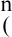 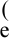 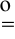 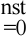 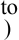 elseSamifeoCnosr(t)y;pe    ==2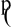 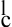 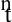 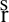 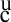 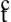 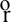 InlineConstructor();)while(     !EndOfNALUnit()))NOTE      The syntax of extractors may not follow theNALunit syntax and theNALunit constraints specified in ISO/IEC 23008-2.For example,there may exist three continuous bytes equal to a value in the range of Ox000000 to 0x000010,inclusive.This specifiation disallows the presence of extractors in a video bitstream output from parsing a file,therefore formal non-compliance with the video specifications is immaterial as they will never be presented to a video decoder.110                                                                              @ISO/IEC 2017-All rights reservedISO/IEC 14496-15:2017(E)A.7.3   SemanticsNALUnitHeader():The first two bytes of ISO/IEC 23008-2 NAL units.nal_unit_type shall be set to 49 for ISO/IEC 23008-2 video.forbidden_zero_bit shall be set as specified  in  ISO/IEC  23008-2.Other  fields  (nuh_layer_id  and  nuh_temporal_id_plusl)shall  be set as specified in A.8.constructor_type  specifies  the  constructor  that  follows.   SampleConstructor   and InlineConstructor correspond to constructor_type equal to 0 and 2,respectively.Other values of constructor_type are reserved.EndOfNALUnit()is  a  function  that  returns  0  (false)when  more  data  follows  in  this  extractor; otherwise it returns 1 (true).A.7.4   Sample   constructorA.7.4.1   Syntaxclass          aligned(8)SampleConstructor(){unsigned       int(8)track_ref_index;signed       int(8)sample_offset;unsigned  int((lengthSizeMinusOne+1)*8)data_offset;unsigned  int((lengthsizeMinusOne+1)*8)}A.7.4.2  Semanticstrack_ref_index:as   specified   in   A.3.3.sample_offset:as   specified   in   A.3.3.data_offset:The offset of the first byte within the reference sample to copy.If the  extraction starts with the first byte of data in that sample,the offset takes the value 0.data_length:The number of bytes to copy.If this field takes the value 0,data_offset shall refer to the the beginning of a NAL unit length field and the entire single referenced NAL unit is copied (ie.the length to copy is taken from the length field referenced by data_offset,augmented by the additional_bytes field in the case of aggregators).NOTE        If the two tracks use different lengthSizeMinusOne values,then the extracted data will need re- formatting to conform to the destination track's length field size.A.7.5  In-line constructorA.7.5.1   Syntaxclass aligned(8)InlineConstructor(){unsigned      int(8)length;unsigned         int(8)inline_data[length];}A.7.5.2  Semanticslength:the number of bytes that belong to the InlineConstructor following this field.The value of length shall be greater than 0.The value of length equal to 0 is reserved.inline_data:the  data bytes to be returned when resolving the  in-line  constructor.@ISO/IEC 2017-All rights reserved                                                                                                             111ISO/IEC14496-15:2017(E)A.8 NAL unit header values for ISO/IEC 23008-2Both aggregators and extractors use theNALunit header as specified in ISO/IEC23008-2.The NAL units extracted by an extractor or aggregated by an aggregator are all those NAL units that are referenced or included by recursively inspecting the contents of aggregators or extractors.The fields nuh_layer_idand nuh_temporal_id_plusl shall be set as follows.nuh_layer_id shall be set to the lowest value of the field in all the aggregated or extracted NAL units. nuh_temporal_id_plus1  shall  be  set  to  the  lowest  value  of  the  field  in  all  the  aggregated  or  extracted NAL units.112                                                                  @ISO/IEC 2017-All rights reservedISO/IEC 14496-15:2017(E)Annex B(normative)SVC,MVC,and MVD sample group and sub-track definitionsB.1     GeneralThe following sample groups may be used in an SVC,MVC,or MVD track to document the structure of the SVC,MVC,or MVD stream and to ease obtaining information of subsets of the stream and extraction of any of the subsets.If views from the same MVC or MVD bitstream are stored in multiple MVC or MVD tracks and one or more of these tracks contain multiple views,sample group entries and map groups can be used for these tracks containing multiple views.There are a number of boxes,defined below,which may occur in the sample group description,namely the Scalable Group Entry for an SVC stream or the Multiview Group Entry for an MVC or MVD stream.Each Scalable Group Entry or Multiview Group Entry documents a subset of the SVC stream or the MVC or MVD stream,respectively.Each of the subsets is associated with a tier and may contain one or more operating points.A grouping type of'scif'or'mvif'is used to define Scalable Group Entries or Multiview Group Entries,respectively.For each tier,there may be more than one Scalable Group Entry or Multiview Group Entry in the SampleGroupDescriptionBox  of grouping  type'scif'or'mvif',respectively.Only  one  of those  entries is the primary definition of the tier.Though the Scalable and Multiview Group Entries are contained in the SampleGroupDescription box, the grouping is not a true sample grouping as each sample may be associated with more than one tier,as these groups are used to describe sections of the samples,the NAL units.As a result,it is possible that there may not be a SampleToGroup box of the grouping type'scif'or'mvif',unless it happens that a group does,in fact,describe a whole sample.Even if a SampleToGroup box of the grouping type 'sci f' or'mvif'is present,the information is not needed for extraction of NAL units of tiers;instead,the map groups shall always document the"pattern"of NAL units within the samples and provide the NAL-unit- to-tier mapping information that may be needed for extraction of NAL units.A multiview group specifies an MVC or MVD operating point and is therefore associated with the target output views of the MVC or MVD operating point.The Multiview Group box (Z7.3),is  used  to specify a multiview group.Many of the boxes used to characterize SVC,MVC,and MVD tiers are also used to characterize MVC or MVD operating points and can therefore be contained in the Multiview Group box too.@ISO/IEC 2017-All rights reserved                                                                                                            113ISO/IEC14496-15:2017(E)B.2      DefinitionB.2.1  Tier  information  boxB.2.1.1   DefinitionBox Type:    Container:   Mandatory:Quantity:'tiri'ScalableGroupEntry or MultiviewGroupEntry or MultiviewGroupBoxYesZero or One //depends on primary_definitionThe tier information box provides information about the profile,level,frame size,discardability,and frame-rate of a covered bitstream subset.If the Tier Information box is included in a Scalable Group entry or a Multiview Group entry,the covered bitstream subset consists of the tier and tiers it depends upon.If the Tier Information box is included in a Multiview Group box,the covered bitstream subset consists of the target output views of the multiview group and all the views required for decoding the target output views.B.2.1.2   Syntaxclass   TierInfoBox   extends   Box('tiri'){//Mandatory   Boxunsigned       int(16)tierID;unsigned int(8)profileIndication;unsigned int(8)profile_compatibility;tg)(d8)lv0lIndication;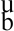 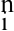 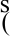 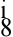 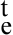 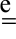 unsigned      int(16)visualwidth;unsigned       int(16)visualHeight;unsigned int(2)discardable;g)rvt(2)ctantFrameRate;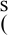 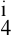 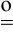 unsigned     int(16)frameRat;)B.2.1.3   SemanticstierIDgives the identifier of the tier,when the Tier Information box is included a Scalable Group entry or   a   Multiview    Group   entry.Otherwise,the   semantics    of   tierID   are   unspecified,and    in   this   case, tierID  shall  be  set  to  the  reserved  value  0.profileIndication contains the profile_idc as defined in ISO/IEC 14496-10,when the parameter applies to the covered bitstream subset.profile_compatibility is a byte defined exactly the same as the byte that occurs between the profile_idc and levelidc in a sequence parameter set or a subset sequence parameter set,as defined in ISO/IEC 14496-10:2014,Annexes G,H or I,when the parameters apply to the covered bitstream subset.levelIndication contains the level_idc as defined in ISO/IEC 14496-10,when the parameter applies to the covered bitstream subset.If the Tier Information Box is included in a Multiview Group Entry, levelIndication shall be valid when all the views of the covered bitstream subset are target output views.If the Tier Information Box is included in a Multiview Group Box,levelIndication shall be valid when the views specified by the respective multiview group are the target output views. If levelIndication is equal to 0 for an MVC or MVD stream,the level that applies to the covered bitstream subset and operating with all the views being target output views is unspecified.The profile,profile compatibility flags and level indicated by the fields profileIndication,profile_  compatibility,and  levelIndication   specifies  an  interoperability  point  with  which  the  covered114                                                                              @ISO/IEC 2017-All rights reservedISO/IEC 14496-15:2017(E)bitstream subset,and,for MVC or MVD,operating with the target output views as specified in the00 this tier does not contain NAL units with discardable_flag (for SVC)equal to 1 or inter_view_flag [forMVC or MVD]equal to 0.01 this tier contains both NAL units with discardable_flag (for SVC)equal to 1 or inter_view_flag (for MVC or MVD)equal to 0 and discardable_flag (for SVC)equal to 0 or inter_view_flag (for   MVC or MVD]equal to 1.03 all NAL units in this tier are with discardable_flag (for SVC)equal to 1 or inter_view_flag (for MVC or MVD]equal to 0.constantFrameRate specifies if the frame rate of this tier is constant.A value of 0 denotes a non- constant frame rate,a value of 1 denotes a constant frame rate and a value of 2 denotes that it is not clear whether the frame rate is constant.A value of 3 is reserved.frameRate gives the  frame rate when the bitstream  corresponding to this tier  and  all the lower tiers that this tier depends on is decoded in frames per second rounded to the closest integer using the Round function specified in ISO/IEC 14496-10.If constantFrameRate has a value of 0 or 2 then frameRate gives the average frame rate.If constant FrameRate has a value of 1 then frameRate gives the constant frame rate.frameRate equal to 0 indicates an unspecified frame rate.For SVC streams, decoded frames,complementary field pairs and non-paired fields are regarded as frames when deriving the value of frameRate.For MVC or MVD treams,decoded view components of any single view only are regarded as frames when deriving the value of frameRate,regardless of the total number of the views,since all output views are required to have simultaneous view components.B.2.2  Tier  bit  rate  boxB.2.2.1    DefinitionBox Type:    Container:   Mandatory:Quantity:'tibr'ScalableGroupEntry or MultiviewGroupEntry or MultiviewGroupBoxNoZero or OneWhen included in a Scalable Group entry or a Multiview Group entry,the tier bit rate box provides information about the bit rate values of a tier.Two  sets of information are provided:for the tier@ISO/IEC 2017-All rights reserved                                                                                                            115ISO/IEC14496-15:2017(E)representation,including all the tiers on which the current tier depends,and for the tier alone.Similarly, for each set of information,the following values are supplied.一 For SVC streams,the lowest long-term average bit rate that this tier could deliver.Let maxDid be the greatest dependency_id for all NAL units of the tier,and minQidbe the least quality_id for all the NAL units of the tier and having dependency_id equal to maxDid.The following NAL units of this tier are not considered in calculating this bit rate value:those having dependency_id equal to maxDid and quality_id greater than minQid.一 ForMVC or MVD streams,the lowest long-term average bitrate that this tier could deliver is equal to the long-term average bit rate of the tier,when all NAL units of the tier are considered.一 Tthe long-term average bit rate of the tier;all NAL units of the tier are considered.一 The maximum,or peak,bit rate of the tier;all NAL units of the tier are considered.When included in a Multiview Group box,the tier bit rate box provides information about the bit rate values of the covered bitstream subset consisting of the target output views indicated by the multiview group and all the views required for decoding of the target output views.The maximum and long-term average bit rate for the covered bitstream subset are provided.B.2.2.2   Syntaxclass   TierBitRateBox   extends   Box('tibr'){unsigned      int(32)baseBitRate;unsigned    int(32)maxBitRate;unsigned     int(32)avgBitRate;unsignedunsignedunsigned )int(32)tierBaseBitRate;int(32)tierMaxBitRate;int(32)tierAvgBitRate;B.2.2.3   SemanticsbaseBitRate gives the lowest long-term average bitrate in bits/second of the stream made from this tier and the lower tiers this tier depends on over the entire stream.For SVC streams,baseBitRate is derived as follows.Let maxDid be the greatest dependency_id for all NAL units of the tier,and minQid be the least quality_id for all NAL units of the tier and having dependency_id equal to maxDid.The NAL units that are taken into account when calculating this bit rate value are as follows:1)all NAL units of the tier except for those having dependency_id equal to maxDid and quality_id greater than minQid;2)all NAL units of the lower tiers the current tier depends on.ForMVC or MVD streams,baseBitRate shall be equal to avgBitRate.maxBitRate gives the maximum bitrate in bits/second of the stream containing all NAL unit mapped to this tier and the lower tiers this tier depends on,over any window of one second.All NAL units in this tier and the lower tiers this tier depends on are taken into account.avgBitRate gives the long-term average bitrate in bits/second of the stream containing all NAL unit mapped to this tier and the lower tiers this tier depends on,averaged over the entire stream.All NAL units in this tier and the lower tiers this tier depends on are taken into account.tierBaseBitRate gives the lowest long-term average bit rate in bits/second of the stream made from only this tier over the entire stream.For SVC streams,the set of NAL units that are taken into account when calculating this bit rate value is the same as for baseBitRate but excluding all NAL units of the lower tiers this tier depends on.ForMVC or MVD streams,tierBaseBitRate shall be equal to tierAvgBitRate.tierMaxBitRate gives the maximum bit rate in bits/second that is provided by only this tier over any window of one second.All NAL units mapped to this tier are taken into account.All NAL units of the lower tiers this tier depends on are not considered.116                                                                              @ISO/IEC 2017-All rights reservedISO/IEC 14496-15:2017(E)tierAvgBitRate-gives the long-term average bit rate in bits/second that is provided by only this tier,averaged over the entire stream.All NAL units mapped to this tier are taken into account.All NAL units of the lower tiers this tier depends on are not considered.B.2.3   Priority   rangeB.2.3.1   DefinitionBox Type:      'svpr'Container:      ScalableGroupEntry  or  MultiviewGroupEntryMandatory:    YesQuantity:        Exactly OneNOTE        This box was previously called SVCPriorityRangeBox.This box reports the minimum and maximum priority_id of the NAL units mapped to this tier.B.2.3.2    Syntaxclait(geBo0; extends    Box('svpr'){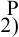 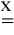 unsigned int(6)min_priorityId;bit(2)reserved2         =0:unsigned int(6)max_priorityId;)B.2.3.3   Semanticsmin_priority_id,min_priority_id    take    the    minimum    or    maximum    value     of   the    priority_id syntax element that is present in theNAL unit header extension of the SVC,MVC or MVC+D depth NAL units mapped to the tier.For AVC streams this takes the value that is,or would be,in the prefix NAL unit.B.2.4   SVC   dependency   rangeB.2.4.1   DefinitionBox Types:     'svdr'Container:      ScalableGroupEntryMandatory:    YesQuantity:        Exactly OneThis box reports the minimum and maximum dependency_id of the NAL units mapped to this tier.The field min_temporalid reports the minimum value of temporal id of the NAL,units in the tier having dependency_id  equal to min_dependency_id,Similarly the  field  min_quality_id reports the minimum quality_id  of those  NAL  units.The  fields  max_temporal_id  and  max_quality_id  similarly  report  on the maximum values of the respective fields in those NAL units having dependency_id equal to max_ dependency_id.B.2.4.2   Syntaxclass  SVCDependencyRangeBox  extends  Box('svop'){unsigned      int(3)min_dependency_id;tg)rvedint(3)_temporal_ia;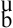 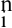 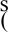 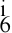 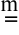 @ISO/IEC 2017-All rights reserved                                                                                                                 117ISO/IEC14496-15:2017(E)unsigned         int(4)min_quality_id;unsigned      int(3)max_dependency_id;serv(3)_temporal_id;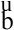 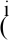 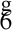 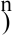 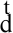 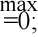 unsigned       int(4)max_quaity_id;}B.2.4.3   Semanticsmin_dependency_id,max_dependency_id take the minimum or maximum value of the dependency_id syntax element that is present in the scalable extension NAL unit header defined in the SVC video specification of the NAL units mapped to the tier.For AVC streams this takes the value that is,or would be,in the prefix NAL unit (note:this value is zero).min_temporal_id,max_temporal_id take the minimum or value of the temporal_id syntax element that is present in the scalable extension NAL unit header defined in the SVC video specification of the NAL units mapped to the tier having dependency_id equal to min_dependency_id and max_ dependency_id  respectively.For  AVC  streams  this  takes  the  value  that  is,or  would  be,in  the  prefix NAL unit.min_quality_id,max_quality_id take the minimum or value of the quality_id syntax element that is present in the scalable extension NAL unit header defined in the SVC video specification of the  NAL  units  mapped  to  the  tier  having  dependency_id  equal  to  min_dependency_id  and  max_ dependency_id  respectively.For  AVC  streams  this  takes  the  value  that  is,or  would  be,in  the  prefix NAL unit.B.2.5   Initial   parameter   sets   boxB.2.5.1   DefinitionBox Type:     'svip'Container:     ScalableGroupEntry  or  MultiviewGroupEntryMandatory:NoQuantity:       Zero or OneThe initial parameter sets box documents which parameter sets are needed for decoding this tier and all the lower tiers it depends on.B.2.5.2    Syntaxclass      InitialParameterSetBox      extends unsigned        int(8)sps_id_count;for(i=0;i<sps_id_count;i++)unsigned       int(8)Sps_index; unsigned        int(8)pps_id_count; for(i=0;i<pps_id_count;i++)unsigned       int(8)Fps_index;}SemanticsBox('svip'){sps_id_count,pps_id_count  gives  the  number  of  entries   in  the  following  tables.sps_index specifies that the SPSor subset SPS with this indexis needed for decoding this tier and all the lower tiers it depends on.These are 1-based indices into the arrays in SVCDecoderConfigurationRecord, MVCDecoderConfigurationRecord,or MVDDecoderConfigurationRecord.PPS_index  specifies that the PPS with this index is needed for decoding this tier and all the lower tiers  it  depends  on.These  are   1-based  indices  into  the  arrays  in  SVCDecoderConfigurationRecord, MVCDecoderConfigurationRecord,or MVDDecoderConfigurationRecord.118                                                                                   @ISO/IEC 2017-All rights reservedISO/IEC 14496-15:2017(E)B.2.6   SVCrect   region   boxB.2.6.1   DefinitionBox Type:     'rrgn'Container:     ScalableGroupEntryMandatory:NoQuantity:       Zero or OneThe SVC rect region box documents the geometry information of the region represented by the current tier relative to the region represented by another tier.When extended  spatial  scalability was used to encode in the current tier a cropped region of another tier,then the geometry information ofthe cropped  region can be signaled by this box.This box can also be used to signal the geometry information of a region-of-interest(ROl)when the current tier is a sub-picture tier.This area can either be static for all  samples  or  vary  at  sample-by-sample  basis.Note  that  it  is possible that  independent  sub-pictures do not depend on all the tiers with lower tierID.In this case dependencies can be given with the tier  dependency box.B.2.6.2   Syntaxclass    RectRegionBox    extends    Box('rrgn'){unsigned             int(16)base_region_tierID;rved   int(1)y0amic_rect;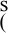 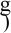 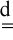 if(dynamic_rect            ==0)(unsigned               int(16)horizontal_offset;unsigned               int(16)vertical_offset;unsigned          int(16)region_wIdth;unsigned           int(16)region_height;})B.2.6.3Semanticsbase_region_tierIDgives the tierld value of the tier wherein the represented region is used as the base region for derivation of the region represented by the current tier.dynamic_rect  equal  to  1  indicates  that  the  region  represented  by  the  current  tier  is  a  dynamically changing rectangular part of the base region.Otherwise,the region represented by the current tier is a fixed rectangular part of the base region.horizontal_offset    and    vertical_offset    give     respectively    the    horizontal     and    vertical    offsets of the top-left pixel of the rectangular region represented by the tier,in relative to the top-left pixel of the base region,in luma samples of the base region.region_width   and   region_height    give   respectively    the   width    and   height    of   the   rectangular region represented by the tier,in luma samples of the base region.@ISO/IEC 2017-All rights reserved                                                                                                                 119ISO/IEC14496-15:2017(E)B.2.7  Buffering  information  boxB.2.7.1   DefinitionBox Type:Container:   Mandatory:Quantity:'buff'ScalableGroupEntry or MultiviewGroupEntry or MultiviewGroupBoxNoZero or OneThe BufferingBox contains the buffer information of the covered bitstream subset.If the Buffering box is included in a Scalable Group entry or a Multiview Group entry,the covered bitstream subset consists of the tier and all tiers on which it depends.If the Buffering box is included in a Multiview Group box, the covered bitstream subset consists of the target output views of the multiview group and all the views required for decoding the target output views.B.2.7.2   Syntaxclass  BufferingBox   extends  Box('buff'){unsigned int(16)operating_point_countfor(i=0;i<operating_point_Eount;i++)(unsigned        int(32)byte  rateunsigned       int(32)cpb_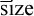 unsigned       int(32)dpb_sizeunsigned        int(32)init_cpb_delayunsigned        int(32)init_dpb_delay)}B.2.7.3   Semanticsoperating_point_count specifies the number of HRD operating points for the covered bitstream subset.Values of the HRD parameters are specified separately for each operating point.The value of operating_point_count shall be greater than 0.byte_rate specifies the input byte rate (in bytes per second)to the coded picture buffer (CPB)of the HRD.The covered bitstream subset is constrained by the value of BitRate equal to byte_rate*8 for NAL HRD parameters as specified in ISO/IEC 14496-10.For VCL HRD parameters,the value of BitRate is equal to byte_rate*40/6.The value of byte_rate shall be greater than 0.cpb_size  specifies  the  required  size  of the  coded  picture  buffer  in  bytes.The  covered  bitstream subset is constrained by the value of CpbSize equal to cpb_size*8 for NAL HRD parameters as specified in ISO/IEC 14496-10.For VCL HRD parameters,the value of CpbSize is equal to cpb_size*40 /6.At least one pair of values of byte_rate and cpb_size of the same operating point shall conform to the maximum bit rate and CPB size allowed by profile and level of the covered bitstream subset.dpb_size specifies the required size of the decoded picture buffer (DPB),in unit of bytes.The covered bitstream subset is constrained by the value of max_dec_frame_buffering equal to Min(16,Floor[ dpb_size〕/〔PicWidthMbs*FrameHeightInMbs*256*ChromaFormatFactor〕〕〕 as   specified  in ISO/IEC14496-10.init_cpb_delay specifies the required delay between the time of arrival in the CPB of the  first bit of the first access unit and the time of removal from the CPB of the first access unit.It is in units of a 90 kHz clock.The covered bitstream subset is constrained by the value of the nominal removal time of the first access unit from the CPB,trn(0),equal to init_cpb_delay as specified in ISO/IEC 14496-10.init_dpb_delay  specifies the required  delay between the time  of arrival  in the DPB  of the  first decoded picture and the time of output from the DPB of the first decoded picture.It is in units of a 90 kHz clock.The covered bitstream subset is constrained by the value of dpb_output_delay for the first120                                                                                    @ISO/IEC 2017-All rights reservedISO/IEC14496-15:2017(E)decoded picture in output order equal to init_dpb_delay as specified in ISO/IEC 14496-10 assuming that the clock tick variable,te,is equal to  1/90000.B.2.8   Tier   dependency   boxB.2.8.1    DefinitionBox Type:Container:Mandatory:Quantity:'ldep'ScalableGroupEntry or MultiviewGroupEntryNo for ScalableGroupEntry,Yes for MultiviewGroupEntryZero or OneThe TierDependencyBox identifies the tiers that the current tier is dependent on.B.2.8.2   Syntaxclass   TierDependencyBox   extends   Box('ldep'){unsigned        int(16)entry_count;for(i=0;i<entry_count;i++)unsigned        int(16)dependencyTierId;)B.2.8.3   SemanticsdependencyTierId gives the tierld of a tier on which the current tier is directly or indirectly dependent.Tier A is directly dependent on tier B if there is at least one NAL unit in tier A using inter prediction,inter-layer prediction,or inter-view prediction from tier B.Tier A is indirectly dependent on tier B if tier A is not directly dependent on tier B while decoding of tier A requires the presence of tier B.The value of dependencyTierld shall be smaller than the tierld of the current tier.The decoding of the current tier requires the presence of the tier indicated by dependencyTierld.All dependencies up to the tier with the lowest tierld shall be given with the TierDependencyBox.B.2.9  SVC  region  of  interest  boxB.2.9.1   DefinitionBox Type:   Container:   Mandatory:Quantity:'iroi'ScalableGroupEntryNoZero or OneThis box provides the  geometry  information  of region-of-interest  (ROI)divisions  of the  current  tier, when the current tier is encoded to multiple (typically a large number of)independent rectangular ROIs.NOTE     This box is typically used for interactive ROI use cases,where the server can interactively transmit only the NAL units belonging to the ROIs requested by a client.The assignment of NAL units to a ROI is done in a time parallel metadata track as specified in Annex C.A ROI ID,denoted as roi_id,is specified for each ROl in a tier.If iroi_type is equal to 0,roi_id is equal to the index of a ROI in a ROl raster scan [see ISO/IEC 14496-10 for the definition of "raster scan"and the use of "macroblock raster  scan"]of the region represented by the tier  starting with zero  for the top-left ROI in the region.If iroi_type is equal to 1,roi_id is equal to the entry index i in the syntax of IroilnfoBox().If iroi_type is equal to 2,roi_id is set to a number identifying the region of interest.In this case,the temporal metadata shall contain statements mapping NAL units to roi_ids.@ISO/IEC 2017-All rights reserved                                                                                                                 121ISO/IEC 14496-15:2017(E)B.2.9.2    Syntaxclass    IroiInfoBox    extends    Box('iroi')(servedint(i_type;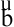 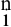 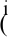 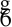 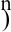 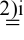 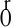 if(iroi_type    ==0){unsigned        int(8)grid_roi_mb_width;unsigned        int(8)grid_roi_mbZheight;lse  if(iroi_type  ==1)(igiendt    it;(i4nnuumm__rori;i++)(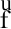 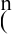 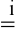 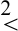 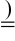 unsigned        int(32)top_left_mb;unsigned     int(8)roi_mb_width;unsigned        int(8)roi_mb_height;)})B.2.9.3    Semanticsiroi_type  indicates  the  types  of region  division  for  all  the  ROIs.The  value  0  indicates  that  all  the ROIs [except possibly the right-most ones and the bottom-most ones]are of identical width and height. The value  1 indicates that the geometry information for each ROI is separately signalled.The value 2 indicates that the geometry can not be given.Values greater than 2 are reserved.grid_roi_mb_width     and     grid_roi_mb_height      indicate     the     width      and     height,respectively, in units of macroblocks,of the ROIs.All the ROIs have identical width and height,with the following exceptions.When (PicWidthInMbs 8 grid_roi_mb_width)is not equal to 0,the right-most ROIs have a width equal to (PicWidthInMbs g grid_roi_mb_width)macroblocks.When (PicHeightInMbs &grid_roi_mb_height)is not equal to 0,the bottom-most ROIs have a heightequalto  (PicHeightInMbs  8  grid_roi_mbheight)macroblocks.Where PicWidthInMbs and PicHeightInMbs are the visual width and height of a decoded picture of the tier representation in units of macroblocks,respectively,as  specified in ISO/IEC  14496-10,(x % y)returns the remainder of x divided by y.num_roi indicates the number of ROls in a coded picture of the tier representation.top_left_mb specifies the macroblock address of the  first macroblock in raster scan order in the ROI of the current entry.The value of top_left_mb shall be equal to the syntax element first_mb_in_slice of the coded slices that belong to the current tier and that cover the top-left macroblock of the ROI of the current  entry.roi_mb_width    and     roi_mb_height    indicate     the    width     and    height,respectively,in     unit     ofmacroblocks,of the ROI of the current entry.B.2.10  SVC  lightweight  transcoding  boxB.2.10.1  DefinitionBox Type:      'tranContainer:      S!calableGroupEntryMandatory:    NoQuantity:        Zero or OneThe presence of the box indicates that the bitstream represented by this tier (and tiers it depends upon) can be transcoded from an SVC stream to an AVC stream as indicated,and that the transcoded bitstream122                                                                                   @ISO/IEC 2017-All rights reservedISO/IEC 14496-15:2017(E)can be given the indicated profile and level indicators,with the indicated bit rates.The information on the resulting profile,level,and bit rate may be given for either of the entropy coding systems,or both.B.2.10.2 SyntaxclatgInfx  extends  Box('tran')(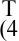 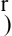 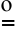 unsigned    int(2)conversion_idc;unsigned    int(1)cavle_info_present_flag;unsigned                    int(1)cabac_info_present_flag;if(cavlc_info_presentag)T}unsignedunsignedunsignedint(24)cavlc_profile_level_ide;int(32)cavle_max_bifrate;int(32)cavle_avg_bitrate;if(cabac_info_present_flag)(unsigned                 int(24)cabac_profile_level_ide;unsigned                int(32)cabac_max_bitrate;}  unsigned                 int(32)cabac_avg_bitrate;)B.2.10.3 Semanticsconversion_idc  equal  to  0,1,or  2  indicates  that  the  representation  of the  current  tier  can  be translated to an AVC bit-stream as specified in the semantics of the scalability information SEl message in ISO/IEC 14496-10:2014,Annex G.conversion_idc equal to 3 is reserved.cavlc_info_present_flag   specifies   whether   the   transcoding   information   of   the   translated bitstream using the Context-based Adaptive Variable Length Coding (CAVLC)entropy coder (i.e.when  the syntax element entropy_coding_mode_flag in the translated bitstream is equal to 0)as specified in ISO/iEC 14496-10:2014,Annex G is present.cabac_info_present_flag   specifies   whether   the   transcoding   information   of   the   translated bitstream using the Context-based Adaptive Binary Arithmetic Coding (CABAC)entropy coder (i.e. when entropy_coding_mode_flag in the translated bitstream is equal to 1)as specified in ISO/IEC 14496- 10:2014,Annex G is present.cavlc_profile_level_idc is the exact copy of the three bytes comprised of profile_idc,constraint_ setO_flag,constraint_seti_flag,constraint_set2_flag,constraint_set3_flag and levelidc,if these syntax elements were used to specify the profile and level compliancy of the transcoded bitstream using the CAVLC entropy coder.cavlc_max_bitrate specifies the maximum bit rate in bits/second (units of 1000 bits/s),over any window of one second,that is provided by the transcoded bitstream using the CAVLC entropy coder.cavlc_avg_bitrate  specifies  the  average  bit  rate  in  bits/second  (units  of  1000  bits/s)that  is provided by the transcoded bitstream using the CAVLC entropy coder.cabac_profile_level_idc is the exact copy of the three bytes comprised of profile_idc,constraint_ setO_flag,constraint_seti_flag,constraint_set2_flag,constraint_set3_flag and level_idc,if these syntax elements were used to specify the profile and level compliancy of the transcoded bitstream using the CABAC entropy coder.cabac_max_bitrate specifies the maximum bit rate in bits/second (units of 1000 bits/s),over any window of one second,that is provided by the transcoded bitstream using the CABAC entropy coder.cabac_avg_bitrate  specifies  the  average  bit  rate  in  bits/second  (units  of  1000  bits/s)that  is provided by the transcoded bitstream using the CABAC entropy coder@ISO/IEC 2017-All rights reserved                                                                                                                                     123ISO/IEC14496-15:2017(E)B.2.11   Scalable   and   multiview  group  entriesB.2.11.1  GeneralEach scalable or multiview group entry is associated with a groupID and a tierID.The tierID entries are ordered in terms of their dependency signalled by the value of tierlD.A larger value of tierID indicates a higher tier.A value O indicates the lowest tier.Decoding of a tier is independent of any higher tier but may be dependent on lower tiers.Therefore,the lowest tier can be decoded independently,decoding of tier 1 may be dependent on tier 0,decoding of tier 2 may be dependent on tiers O and 1,and so on.A tier can include data from one or more layers or views in the video stream.If two tiers are mutually independent in an  SVC stream,then it is required that the tier that has the greater  importance,in  the  view  of  the  content  creator,shall  be  the  lower  tier  (i.e.have  the  smaller tierlD).NOTE       For example,two tiers are mutually independent (though there may be some lower both depend on).The first tier,if presented,has higher frame rate but lower individual picture the second tier,if presented,has lower frame rate but higher individual picture quality.If the file identify that the first tier offers a better user experience for this content than the second tier,then assigned a lower tierID value than the second tier.tiers that they quality,while composer can the first tier isThere   shall   be   exactly   one   primary   definition   for   each   tier.For   each   ScalableGroupEntry   or MultiviewGroupEntry,when the field primary_groupID is equal to the field groupID,the group is the primary definition of this tier,and the following applies.一 TierlnfoBox and PriorityRangeBox shall be present.一 For a certain tier,if any of the optional boxes is not present,then that information is not defined for that tier (there is no inheritance of tier information).If for a certain tier no TierDependencyBox is present then this tier may depend on all tiers with lower tierID.一 If the  InitialParameterSetBox  is  present  then  the  parameter  sets  needed  for  decoding  this  tier and all the lower tiers it depends on are indicated with this box.If this box is not present then  it is not signalled whether all the parameter sets given by the  SVCDecoderConfigurationRecord  or  MVCDecoderConfigurationRecord  are  needed.If  parameter   set   streams   are   used,then  the InitialParameterSetBox shall not be present.一 The values oftierIDs are not required to be contiguous.Additionally,for each ScalableGroupEntry,when the field primary_grouplD is equal to the field groupID, SVCDependencyRangeBox shall be present.Additionally,for each MultiviewGroupEntry,when the field primary_grouplD is equal to the field groupID,ViewldentifierBox shall be present.For each specified tierlD,there shall be at least one NAL unit that is associated with it.In other words,it is disallowed to specify tiers that are not used in the track.Each NAL unit in the elementary stream is associated with a tierlD value as follows.First,each sample is associated with a map of grouplD values through the sample grouping of type 'scnm'as specified subsequently.The'scnm'sample  grouping  therefore  indicates  the  association  between  NAL  units  and groupID values within each  sample.Values of groupID can then be associated with values of tierlD using  the  sample  group  description  box  of type'scif'or'mvif'.NAL  units  associated  with  a  particular tierlD value may require all or some of the NAL units associated with smaller tierlD values for proper decoding  operation,but  will  never  require  any  NAL  unit  associated  with  a  greater  tierlD  value.(i.e. dependency will only exist in the direction of lower tiers).A Server or Player can choose a subset of tierlD values that will be needed for proper decoding operation based  on  the  values  of  the  description  fields  present  within  the  entries  (eg.frame  rate,etc)of  the sample   group   description   box   of  type'scif'or'mvif'.124                                                                                    @ISO/IEC 2017-All rights reservedISO/IEC 14496-15:2017(E)Since  the   ScalableGroupEntry  and  the  MultiviewGroupEntry   are  of  variable  length  and  have  no internal length field,the  SampleGroupDescription Box that contains either of them shall carry length information for its entries according to version 1 of the SampleGroupDescription box definition.The   data    in    a   particular    tier   may    be    protected;this   is    indicated    by   the    presence   of   aProtectionSchemelnfoBox in the tier definition.If any tier is so protected then.一 If the base layer or base view (AVC)is protected,then the sample entry shall also be transformed bychanging its four-character code,and adding a ProtectionSchemelnfoBox,in the standard way.一 If any layer or view is protected in a track,a ProtectionSchemelnfoBox of some kind shall be added to the sample entry (this is the"warning"that some protection is in effect).The original format box in the ProtectionSchemelnfoBox is required but may not be needed as the four-character code in the SampleEntry might not have changed if,for example,the base layer is un-protected.一 Extractors may point to data in protected SVC streams;the byte references are to data "on disc" (i.e.possibly protected).When protecting,if extractors are permitted by the scheme in use,and the protection  changes  data  sizes,then  extractors  may need re-writing.B.2.11.2 Scalable group entryB.2.11.2.1  DefinitionGroup Type:    'scif'Container:        Sample Group Description Box ('sgpd')Mandatory:     NoQuantity:          Zero or MoreThe  grouping_type_parameter  is  not  defined  for  the  SampleToGroupBox  with  grouping type'scif'B.2.11.2.2  Syntaxclass          ScalableGroupEntry()extends          VisualSampleGroupEntry('scif')(unsigned      int(8)groupID;unsigned       int(8)primary_groupID;unsigned         int(1)is_tier_IDR;unsigned         int(1)noInterLayerPredFlag;unsigned        int(1)useRefBasePicFlag;unsigned        int(1)storeBaseRepFlag;3gerved int(_tl_switching_point;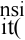 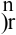 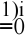 unsigned     int(8)tl_switching_distance;if(groupID   ==primary_groupID)//primary   definition    of   tier{TierInfoBox       ();//MandatorySVCDependencyRangeBox();//MandatoryPriorityRangeBox();//Mandatory//0ptional Boxes or fields may follow when defined laterTierBitRateBox();//optionalRectRegionBox();//optionalBufferingBox();//optionalTierDependencyBox();//optionalInitialParameterSetBox();//optionalIroiInfoBox();//optionalProtectionSchemeInfoBox();//optionalTranscodingInfoBox();//optional))@ISO/IEC 2017-All rights reserved                                                                                                                 125ISO/IEC14496-15:2017(E)B.2.11.2.3 SemanticsgroupID gives the identifier of the group entry;grouplDs are arbitrary values but shall be unique.primary_groupID specifies the group containing the primary definition of this tier.If this value  is equal to the value of groupID then this group is the primary definition of this tier.is_tier_IDR when set to  1,indicates that,for the members  of this group,the coded pictures of the representation of the highest layer (i.e.the layer with the highest value of dependency_id as specified in ISO/IEC 14496-10:2014,Annex G)are IDR pictures.A value of 0 indicates that,for the members of this group,the coded pictures of the representation of the highest layer are not IDR pictures.noInterLayerPredFlag when set to 1,indicates that the members of this group are with no_inter_ layer_pred_flag equal to 1 and coded without using inter layer prediction.A value of 0 indicates that the members of this group may have been coded using inter layer prediction.useRefBasePicFlag when set to 1 indicates that the members of this group are with use_ref_base_ pic_flag equal to 1 and using decoded base representations for inter prediction such that mismatch due to discarding of NAL units with quality_id greater than O is controlled.A value of O indicates that the members of this group may have any value of use_ref_base_pic_flag.storeBaseRepFlag when set to 1 indicates that the members of this group are with store_base   rep_flag equal to  1 such that the corresponding decoded base representations are stored when the decoding operates at the current tier.A value of O indicates that the members of this group may have any value of store_base_rep_flag.is  tl  switching_point when set to 1,indicates that,for the members of this group,those having the highest value of temporal_id as specified in ISO/IEC 14496-10:2014,Annex G are temporal layer switching points.Let the highest value of temporal_id of the members of this group be tld,then the bitstream can be switched at any of the members having temporal_id equal to tld from the temporal layer with temporal_id equal to tld-1 to the temporal layer with temporal_id equal to tld,provided that the members with temporal_id equal to tld-1 indicated by tl_switching_distance have been processed (transmitted and decoded).is  tl  switching_point equal to 0 indicates that the members of this group having the highest value of temporal_id as specified in ISO/IEC 14496-10:2014,Annex G may or may not be temporal layer switching points.tl_switching_distance is used whenis  tl  switching_point is 1.It indicates the number of samples of the temporal layer with temporal_id equal to tld-1 that shall be decoded to ensure decodability of the stream at or above temporal layer tld from the switching point onward.The value O indicates a temporal switching point with no dependency on the lower temporal layer.This required distance for a particular sample may be reduced by a temporal layer switching distance statement in the time parallel metadata track for a specific sample.B.2.11.3 Multiview group entryB.2.11.3.1 DefinitionGroup Type:    'mvif'Container:       Sample Group Description Box['sgpd']Mandatory:    NoQuantity:        Zero or MoreThe  grouping_type_parameter  is  not  defined  for  the  SampleToGroupBox  with  grouping type'myif'126                                                                              @ISO/IEC 2017-All rights reservedISO/IEC 14496-15:2017(E)B.2.11.3.2  Syntaxclass        MultiviewGroupEntry()extends unsigned       int(8)groupID;g)rved  int(8)p=rary_groupID;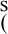 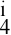 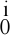 VisualSampleGroupEntry('mvif'){ts(iservedint(i_tl_switching_point;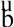 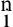 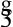 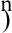 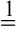 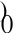 unsigned            int(8)tl_switching_distance;if(groupID     ==primary_groupID)//primary      definition      of     tier{ViewIdentifierBox();//MandatoryTierInfoBox();//MandatoryTierDependencyBox();    //MandatoryPriorityRangeBox();//Mandatory//0ptional Boxes or fields may follow when defined laterTierBitRateBox();//optionalBufferingBox();//optionalInitialParameterSetBox();//optionalProtectionSchemeInfoBox();//optionalViewPriorityBox();//optional)   }B.2.11.3.3  SemanticsgroupID gives the identifier of the group entry;grouplDs are arbitrary values but shall be unique.primary_groupID  specifies  the  group  containing  the  primary  definition  of  this  tier.If  this  value  is equal to the value of grouplD then this group is the primary definition of this tier.is  tl  switching_point when set to 1,indicates that,for the members of this group,those having the highest value of temporal_id as specified in ISO/IEC 14496-10:2014,Annex H or Iare temporal layer switching points.Let the highest value  of temporal_id  of the members  of this  group be tld,then the bitstream can be switched at any of the members having temporal_id equal to tld from the temporal layer with temporal_id equal to tld-1 to the temporal layer with temporal_id equal to tld,provided that the members with temporal_id equal to tld-1 indicated by tl_switching_distance have been processed  (transmitted   and   decoded).is  tl  switching_point   equal   to   0   indicates   that   the   members   of  this group having the highest value of temporal_id as specified in ISO/IEC 14496-10:2014,Annex H or l may or may not be temporal layer switching points.tl_switching_distance is used when is  tl  switching_point is 1.It indicates the number of samples  of the  temporal  layer  with  temporal_id  equal  to  tld-1  that  shall  be  decoded  to  ensure decodability of the stream at or above temporal layer tld from the switching point onward.The value 0 indicates a temporal switching point with no dependency on the lower temporal layer.This required distance for a particular sample may be reduced by a temporal layer switching distance statement in the time parallel metadata track for a specific sample.B.3 Mapping NAL units to map groups and tiersB.3.1     GeneralIn order to describe scalability or view hierarchy within an SVC,MVC,or MVD access unit,two kinds of sample groups are used:a)a  group  to  describe  sections  of  a   sample.For  each  of  the   groups,a   ScalableGroupEntry  or  a MultiviewGroupEntry  exists  that  defines  the  group  properties.Note  that  these  describe  tiers,not the entire stream,and therefore describe the NAL units belonging to one tier at any instant,not the entire AU.See B.1 and B.2.@ISO/IEC 2017-All rights reserved                                                                                                                 127ISO/IEC14496-15:2017(E)b)a mapgroup,that describes the mapping ofeach NAL unit inside an AU to a map group (of grouping_ type  'scnm').For  each  different  sequence  of NAL  units  belonging  to  a  particular  map  group,a ScalableNALUMapEntry exists.Within an AU a map group includes all NAL units of a tier.Defining map groups requires that there is a limited number of map grouping patterns for all access units.If there is a varying number of NAL units in successive access units for a given tier,aggregators can be used  to  make  these  varying  structures  consistent  and  to  reduce  the  number  of map  groups required.B.3.2   Map   group   definitionGroup Type:    'scnm'Container:        S(ample  Group  Description  Box('sgpd')Mandatory:     NoQuantity:         Zero or MoreEach sample is associated with a group_description_index in the SampleToGroupBox with grouping_type 'scnm'.A  SampleGroupDescriptionBox  with  grouping_type  'scnm'contains  a  ScalableNALUMapEntry for each group_description_index.The     grouping_type_parameter     is     not     defined     for      the     SampleToGroupBox     with     groupingtype'scnm'clasit(8ALUpEntry()extends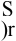 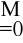 unsigned    int(8)NALU_count;for(i=1;i<=NALU_count;i++)unsigned       int(8)groupID;VisualSampleGroupEntry('scnm'){}}Each sample belonging to a given map group has exactly NALU_count NAL units in it (possibly by using aggregators to group together NAL units of the same layer or view].Each of those NAL units maps to the corresponding scalable or multiview group as described by the groupID.NOTE       An arbitrarily chosen grouplD is used here,rather than the more obvious scalable or multiview group index from the sample group description box,so that if scalable groups are deleted or re-ordered these operations can be detected and handled.Note also that there maybe one or more scalable or multiview groups in  a given tierB.4     Decode     re-timing     groupsB.4.1     GeneralGroup Type:    'dtrt'Container:        Sample  Group  Description  Box('sgpd')Mandatory:      NoQuantity:         Zero or MoreWhen temporal layers are discarded,re-timing the decoding times of some or all samples may be needed to ensure that the stream complies with all buffer and HRD requirements.Also,re-timing may improve the transmission and decoding process.Composition times are not affected.If the  stream is  "thinned" to tierlD X,and there is a re-timing sample grouping for tierID Y,where Y is the largest such tierlD less than X that  contains re-timing  sample  grouping,then  the  adjusted  decode time  is the time  from the time-to-sample table  (the  original  decode  time),plus  the  given  re-timing:newDTS=oldDTS+delta.The128                                                                                         @ISO/IEC 2017-All rights reservedISO/IEC 14496-15:2017(E)CTS is given as usual by the composition time to sample table:CTS=oldDTS+compositionOffset,which is  CTS=newDTS-delta+compositionOffset.This re-timing is given as sample groups,which are associated with samples by using the normal sample-to-group structures.Each group provides a set of re-timing deltas and their associated tierIDs. The group definition shall be ordered by increasing tierlD.The  grouping_type_parameter  is  not  defined  for  the  SampleToGroupBox  with  grouping type'dtrt'.B.4.2    Syntaxclass      DecodeRetimingEntry()extends=ti(t;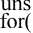 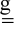 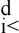 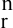 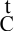 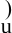 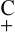 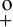 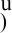 unsigned       int(16)tierID;signed       int(16)delta;))B.4.3     SemanticsVisualSampleGroupEntry('dtrt'){tierID gives the ID of a tier that maps to a temporal level;the tiers with equal or greater tierID,up to the next tierID in this group,use the given decode time delta.delta provides an adjustment for the decode time.B.5 View priority sample groupingB.5.1     DefinitionView priority sample grouping is used to label views with priorities based on content.The higher the content priority,the more interesting or important the view is for the viewer (audience).Note that the "structural"priority id used in the NAL unit header extension has another meaning and indicates dependencies on other views due to encoding constraints rather than the importance of the view itself, and that though coding dependency imposes constraints on priority_id values,priority_id values do not necessarily indicate coding dependencies.Content priority id can help a player or viewer selecting interesting views and can also be used as additional information when pruning views from a file.In the latter case,content priority indicates where pruning is least harmful when several views have similar structural priorities due to encoding constraints.Either version 0 or version 1 of the Sample to Group Box may be used with the View Priority sample grouping.If version 0 of the Sample to Group Box is used and the MVC View Priority Assignment URI box is present in the sample entry,the used priority assignment method is indicated by the first URI entry of the MVC View Priority Assignment URI box.If version 1 of the Sample to Group Box is used and the MVC View Priority Assignment URI box is present in the sample entry,grouping_type_parameter is a  1-based  index  to the  MVC View Priority Assignment URI box.if grouping_type_parameter points to a non-existing item in the MVC View Priority Assignment URI box,or version 1 of the Sample to Group Box is used and the MVC View Priority Assignment URI box is not present in the sample entry, grouping_type_parameter  has  no  defined   semantics  but  the   same  priority   assignment  method should be used  consistently  for  a  particular  value  of  grouping_type_parameter.NOTE       Sub-bitstreams extracted according to content_priority_id only might not form a conforming bitstream;for example,non-output views might have low content priority but be needed for decoding some output views.B.5.2    Syntaxclasor(iBoxendextes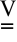 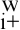 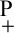 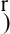 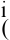 @ISO/IEC 2017-All rights reservedBox('vipr'){box129ISO/IEC 14496-15:2017(E)unsigned    int(6)reserved    =0;unsigned     int(10)view_id;unsigned         int(32)content_priority_id;)   )class     ViewPriorityEntry()extends      VisualSampleGroupEntry('vipr')ViewPriorityBox();}B.5.3     Semanticsview_id identifies the view.See the View Identifier box.content_priority_id   indicates    real-world   view    priority   based    on   content,i.e.not    related   to encoding structure.A view that has a lower value than another view has a higher priority than that view.B.6   Sub   track   definitionsB.6.1   GeneralTracks may be divided into sub tracks that can be assigned alternate and switch groups that indicate whether those (sub)tracks are alternatives to each other and whether one can switch between them during a session.Alternate and switch groups can consist of sub tracks as well as entire tracks.Codec-specific sub track definitions for SVC,MVC,and MVD are defined below.If more than one sub track definition is present for a sub track,the union of the sub track definitions defines the sub track.B.6.2 SVC sub track layer boxB.6.2.1   DefinitionBox Type:      'sst1'Container:     Sub Track Definition box ('strd')Mandatory:   NaQuantity:       Zero or moreB.6.2.2   Syntaxaligned(8)class SVCSubTrackLayerBoxextends             FullBox('sstl',0,0){unsigned     int(16)item_count;for(i=0;i<item_count;i++){unsigned     int(3)dependency_id;unsigned       int(4)quality_id;unsigned      int(3)temporal_id;unsigned        int(6)priority_id;unsigned     int(2)dependency_id_range;unsigned       int(2)quality_id_range;unsigned      int(2)temporal_ia_range;unsigned        int(2)priority_id_range;))B.6.2.3   SemanticsThe   provided   ranges    of   SVC    layer   parameters    dependency_id,quality_id,temporal_id   and priority_id(DQTP)specify the parts of the track that belong to the sub track.A unique combination of DQTP determines an SVC layer.The union of different DQTP values (and therefore the union of SVC layers]describes the sub track defined by this box.130                                                                                   @ISO/IEC 2017-All rights reservedISO/IEC 14496-15:2017(E)item_count counts the number of DQTP quadruplets listed in this box.dependency_id indicates the dependency_id value of the NAL units.quality_id indicates the quality_id value of the NAL units.temporal_id indicates the temporal_id value of the NAL units.priority_idindicates the priority_id value of the NAL units.dependency_id_range indicates the range of dependency_id values that belong to the sub track.quality_id_range  indicates  the  range  of  quality_id  values  that  belong  to  the  sub  track.temporal_id_range  indicates  the  range  of temporal_id  values  that  belong  to  the  sub  track.priority_id_range  indicates  the  range  of  priority_id  values  that  belong  to  the  sub  track.Each SVC layer parameter provides one value that together with the corresponding range parameter specifies the SVC layer parameter values that belong to the sub track.For each range indication,those values  are0x00    exactly equal to the specified value,0x01   less than or equal to the specified value,0x02    greater than or equal to the specified value,and0x03    any,i.e.the  parameter  is  not  specified.B.6.3  MVC  sub  track  view  boxB.6.3.1   DefinitionBox Type:          'mstv'Container:         Sub Track Definition box  ('strd')Mandatory:       NoQuantity:           Zero or moreB.6.3.2    Syntaxaligned(8)class MVCSubTrackViewBoxextends             FullBox('mstv',0,0)(unsigned       int(16)item_count;for(i=0;i<item_count;i++){unsigned   int(10T   view_id;unsigned        int(4)temporal_id;unsigned        int(2)reserved;)   )B.6.3.3   SemanticsThe  list  of  view_id  and  temporal_id(VT)pairs  specifies  the  parts  of  the  track  that  belong  to  the sub track.A combination of VT determines one view at one temporal resolution.Hence,each VT pair listed in the MVC Sub Track View box determines a single MVC or MVD operating point containing one target output view.The union of different VT pairs of values (and therefore the union of MVC views at a particular temporal resolution that is indicated by the greatest value of all the temporal_id values)  describes the sub track defined by this box.@ISO/IEC 2017-All rights reserved                                                                                                                 131ISO/IEC14496-15:2017(E)item_count counts the number of VT pairs listed in this box.view_id indicates the view_id value in the MVC or MVC+D depth NAL unit header.temporal_id indicates the temporal_id value in the MVC or MVC+D depth NAL unit header.B.6.4  Sub  track  tier  boxB.6.4.1   DefinitionBox Type:Container:Mandatory:Quantity:'stti'Sub Track Definition box  ('strd')NoZero or moreB.6.4.2   Syntaxaligned(8)class       SubTrackTierBoxextends                FullBox('stti',0,0){unsigned       int(16)item_count;for(i=0;i<item_count;i++){unsigned        int(16)tierID;))B.6.4.3    SemanticsThe union of tierIDs in this box describes the sub track defined by this box.The tier can be either an SVC,MVC,or MVD tier.item_count  counts  the  number  of tiers  listed  in  this  box.tierID gives the identifier of the tier(s)contained in this sub track.B.6.5  MVC  sub  track  multiview  group  boxB.6.5.1   DefinitionBox Type:         'stmg'Container:         Sub  Track  Definition  box  ('strd')Mandatory        NoQuantity:           Zero or moreB.6.5.2    Syntaxaligned(8)class MVCSubTrackMultiviewGroupBoxextends             FullBox('stmg',0,0){unsigned       int(16)item_count;for(i=0;i<item_count;i++){unsigned      int(32)MultiviewGroupId;))B.6.5.3   SemanticsThe union of MultiviewGroupIds in this box describes the sub track defined by this box.132                                                                                   @ISO/IEC 2017-All rights reservedISO/IEC 14496-15:2017(E)item_count counts the number of multiview groups listed in this box.MultiviewGroupId the identifier of the multiview group[s]contained in this sub track.@ISO/IEC 2017-All rights reserved                                                                                                                                  133ISO/IEC 14496-15:2017(E)Annex C(normative)Temporal metadata supportC.1   GeneralA timed metadata track,as defined in ISO/IEC 14496-12,may be used to provide temporal information about the associated video track.This metadata is stored in metadata tracks.These tracks have a handler type'meta'and are linked to the media track using a track reference of type 'cdsc'as specified in ISO/IEC 14496-12.The metadata is stored in samples,the decoding time of which is equal to the media samples it describes.Composition offsets are permitted but not required in timed metadata tracks,but,if used,the composition timing shall match the composition timing of the associated media track.The metadata is structured using conceptual statements.Each statement has a one-byte type field - indicating what it is asserting,and a size,which is the length of its payload in bytes,not including the size and type fields.The length of the size field depends on the type field.There are two important "structuring"statements,groupOfStatements and sequenceOfStatements.The statement groupOfStatements allows several statements to be made about one thing,by grouping them.A groupOfStatements contains a set of statements all of which are asserted about the thing described.The statement type sequenceOfStatements may be used in the description of the entire sample or of a NAL unit in the media stream that is an aggregator or extractor,to describe its sequence of NAL units. A sequenceOfStatements contains a set of statements,which are in one-to-one correspondence with the sequence of contained objects that are described.Each metadata sample is a collection  [a group or sequence]of one or more statements about the temporally aligned media sample.Each of the statements in the collection may have a default type from the sample entry,or have an explicit single type in each statement.Similarly,the default length may be indicated in the sample entry,or be inline in each sample.The overall sample is a collection of N statements.The sample entry provides the statement type of each sample(group or sequence),and (optionally)the default type and length values of the statements in the sample.It can also supply a statement that is true of every sample described by this metadata (an "overall"statement).There is a set ofpre-defined statement types defined in this International Standard,and there is explicit provision for extension statements by other bodies.There are statement types reserved to ISO,and other statement types reserved for dynamic assignment. Dynamic assignment consists of a table in the Sample Entry of the metadata track,containing pairs mapping a local statement ID to URIs.134                                                                              @ISO/IEC 2017-All rights reservedISO/IEC  14496-15:2017(E)The allocation of different categories of statement types is as follows.0            no metadata (empty statement),reserved to lSOThe URIs are used in the same sense as namespace identifiers in XML;they are not guaranteed to be de- referenceable.If URLs are used,they should contain a month indication in the form yyyymm,indicating that this use of the domain in the URL was authorized by the owner of that domain as ofthat month.An example may be:2      maps to  http://www.example.com/200610/gateway-types#quality-modelFor the purposes of this metadata,a prefix NAL unit and its associated AVC NAL unit are considered as one NAL unit,and the prefix NAL unit provides theNALunit header values except for theNALunit type, which is taken from the associated AVC NAL unit.r -monaeytgit lellmay be described,and if it is described by a sequence,the elements in the sequence correspond one-one to the NAL units in the extracted data.In all sequences,SEINAL units are treated as any other NAL unit.If they need to be skipped in sequences, an empty statement or a NAL header statement can be used.C.2   Connection   to   the   video   media   dataA metadata sample may store a data structure for each NAL unit in the media data stream.The metadata sample shall be temporally aligned to the media data sample (in decoding time).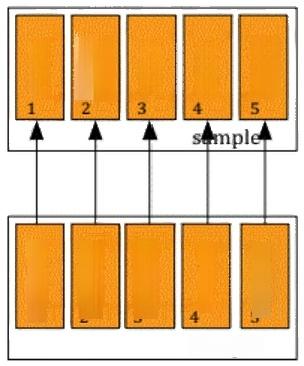 Figure C.1—Connection between media data and metadataNOTE        As  illustrated  in  Eigure C.1 synchronization  between  the  NAL  units  in  the  media  data  stream  and  thecorresponding  meta  information  is  done  by  using  the  same  structure  in  both  streams  (e.g.by  counting  NAL  units and   metadata   statements).@ISO/IEC 2017-All rights reserved                                                                                                                                  135ISO/IEC14496-15:2017(E)C.3  SVC  meta  data  sample  entryC.3.1   DefinitionThe SVC Metadata Sample Entry extends the Metadata Sample Entry and includes a configuration box that defines some default values for the samples and statements.It can also supply a statement that is valid for every sample described by this metadata sample entry,and a mapping of user extension statements to URIs.The following example sample entry field values demonstrate different default possibilities:sample_statement_type  =groupOfStatements,default_statement_type=0,default_statement_Jength=0一 this is the"normal"case,a group of statements about the entire samplesample_statement_type            =sequenceOfStatements,default_statement_type=0,default_statement_length=0一 where no statement needs to be made about the overall samplesample_statement_type   =   sequenceOfStatements,    default_statement_type=NALHeaderStatement, default_statement_length=N一 compact samples consisting merely of NAL headers of length N,for each aligned NAL unitIf priority override statements are used,then a priority assignment box may be present,providing the names of the methods referenced.When the box occurs here,the method_count may be greater than 1.C.3.2   Syntaxclat     a_ttldde_f_ty=p0e;lt_ atl),not      fields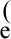 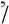 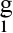 int    st_length   =0,body_len   =0;//local   variables,not    fieldsfl(sef{ault_type    !=0)st_type    =default_type;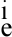 n ment_ment_type;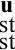 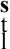 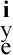 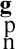 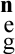 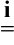 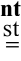 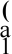 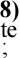 )fl(sefult_length   !=0)body_len   =default_length;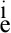 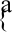 fl(te (st >t)i)eflidesdizize =;1;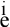 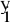 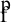 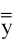 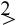 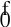 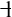 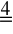 else   {body_len   =0;field_size   =0;}if(field_size>0)(on iidledzsttement_length;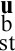 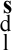 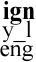 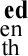 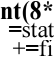 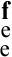 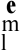 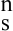 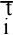 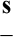 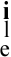 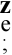 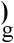 })n_slieggetdhite_lt_body [body_len];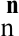 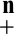 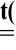 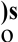 }class SVCMetadataSampleConfigBox extends FullBox('svmC')int   i;//local   variable,not   a   fieldunsigned    int(8)sample_statement_type;/*normally     group,or     seq     */unsigned     int(8)default_statement_type;unsigned               int(8)default_statement_length;gdentintt(c8(8)out;type;//from     the     user     extension     ranges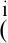 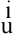 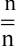 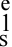 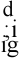 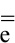 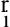 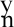 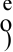 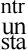 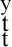 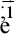 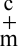 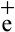 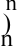 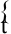 string   statement_namespace;)136                                                                                         @ISO/IEC 2017-All rights reservedISO/IEC 14496-15:2017(E)statement (0,0)overall_statement;/*NB may be the empty statement,type==0 */)class    SvCPriorityLayerInfoBox    extends unsigned                  int(8)pr_layer_num;Box('qlif'){for(j=0;j<pr_layer_num;j++)(unsigned                   int(8)pr_layer;unsigned         int(24)profile_level_idc;unsigned        int(32)max_bitrate;unsigned         int(32)avg_bitrate;}}class   SVCMetadataSampleEntry   ()extends   MetadataSampleEntry('svcM'){SVCMetadataSampleConfigBox config;SVCPriorityAssignmentBox        methods;//optionalSVCPriorityLayerInfoBox              priorities;//optional)class  MetaDataSample  {int totalLength;             //local   variable,not   a   fieldfor(totalLength                    =0;totallength<sample_size;){th +=the_(tmt_elyte;,defaulf_statement_length)the_statement;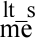 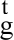 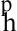 ))C.3.3   Semanticsstatement_type-an  integer  identifying  a  statement  type  defined  in  this  International   Standard,or dynamically defined in the corresponding sample entry of this track.In the SVCMetaDataSampleEntry this entry also defines the namespace mapping for this statement type of a dynamic statement.When used to define a mapping,the  statement_type  shall have  a value taken  from the ranges reserved for user  extensions.statement_length-the length in bytes of the statement body,not including the statement_type and statement_length  fields.statement_namespace  -gives  a  valid  URI,in  null-terminated  UTF-8  characters;if  a  URL,it  should contain a month in the form yyyymm,defined or approved by the owner of the domain name in that URL as of the month indicated.statement_body-the contents of the statement,as defined by the statement typesample_statement_type    -describes     whether    the     collection     of    statements     in    each     sample associated with this sample entry is either a group  [each describing the whole sample]or a sequence [each mapped to a NAL unit of the sample],and therefore normally takes the value groupOfStatements or  sequenceOfStatements.default_statement_type   -in   the   case   where   all   the   first-level   statements   in   all   the   associated samples have the same type,that type can be supplied here and then not be present in each sample;this would normally only be used when the sample_statement_type is sequenceOfStatements.If no default is needed,then 0 should be supplied in this field.default_statement_length-in   the   case   where   all   statements   in   all   the   associated   samples   have the same length,that length can be supplied here and then not be present in each sample.If no default is needed,then 0 should be supplied in this field.pr_layer_num  specifies  the  number  of  the  priority  layer.pr_layer  specifies  the  identifier  of the  priority  layer.Priority  layer  identifiers  are  unique  across  the stream that is mapped to this metadata stream.profile_level_idc  specifies  the  profile  and  level  compliancy  of  the  bitstream  of  the  priority  layer identified  by  pr_layer.profile_level_idc  is  the  exact  copy  of  the  three  bytes  comprised  of  profile_ idc,constraint_set0_flag,constraint_seti_flag,constraint_set2_flag,constraint_set3_flag     and     level_idc,@ISO/IEC 2017-All rights reserved                                                                                                                 137ISO/IEC14496-15:2017(E)if these syntax elements were used to specify the profile and level compliancy of the bitstream of the priority layer.max_bitrate specifies the maximum bit rate,in units of 1000 bits/s,of the bitstream of the priority layer identified by pr_layer in any one-second time window.avg_bitrate specifies the average bit rate,in units of 1000 bits/s,of the bitstream of the priority layer identified by pr_layer.C.4   Helper   functionsfunction next_NALu()(//the  next  statement  is  made  about  the  next  NAL  unit)C.5   Statement   typesThe following statement types,and their required contents,are defined.0       emptyStatement:when nothing needs to be said about the thing described (allows skipping of an item in a sequence]192     groupOfStatements:the contents of the statement are exactly a set of statements,all of which apply to the described sample or NAL unitclass   groupOfStatementsBody(size) {int i=0;do  {statement(0,0)the_statement;i+=the_statement.st_length;}while(i<size);193     sequenceOfStatements:the contents of the statement are exactly a set of statements,which de- scribe,in one-to-one correspondence,the contents of a sample,extractor or aggregator (except note that the inlinesequenceOfStatements corresponds to one or more NAL units)class             sequenceOfStatementsBody(size)   {int i=0;do  {statement(0,0)the_statement;i+=the_statement.st_length;next_NALu();}while(i<size);}194     sequenceOfFixedStatements:same semantics as for sequenceOfStatements,except that thecontents of the statement are a one-byte statement type,followed by a one-byte length indi-cation;then follows a number of statements of that single type,each of the same length.Thenumber of statements following is given by (statement_length-2)/fixedLength.The fixedLength shall be greater than zero.138@ISO/IEC   2017-All   rights   reservedISO/IEC14496-15:2017(E)class                 sequenceOfFixedStatementsBody(size){int i=2;unsigned           int(8)fixedType;unsigned            int(8)fixedLength;do  {statement(fixedType,fixedLength)the_statement;i+=fixedLength;next_NALu();}while(i<size);}195     inlineGroupOfStatements;this structure can be used to describe a consecutive set of items(NAL units).This structure starts with a one-byte count of the number of items described,and then describes all these items together with a number of statements (like a groupOfState-   ments).If individual statements about each item are also desired,a sequenceOfStatements may be included in the inlineGroupOfStatements to describe the items individually.In this case,the included sequenceOfStatements shall describe as many items as specified by the value of count.class inlineGroupOfStatementsBody(size)  {int  i=1;unsigned   int(8)count;do     {statement(0,0)the_statement;i+=the_statement.st_length;}while(i<size);for(j=0;j<count;j++)next_NALu();}1       itemLengthStatement:1,2,or 4 bytes of payload containing the length of the corresponding item (sample,group,or NAL unit)2       aggregatorStatement indicates that the item described is an aggregator.If contained in agroupOfStatements about the aggregator,the aggregatorStatement shall be the first statement in the groupOfStatements.The groupOfStatements may contain additional statements aboutthe whole aggregation and a sequenceOfStatements to individually describe the NAL units aggregated.An aggregatorStatement contains no body.3       extractorStatement:indicates that the item described is an extractor.If contained in a groupOf- Statements about the extractor,the extractorStatement shall be the first statement in thegroupOfStatements.The groupOfStatements may contain additional statements about all NAL units referenced and a sequenceOfStatements to individually describe the NAL units refer-enced.An extractorStatement contains no body.4       overridePriorityStatement:@ISO/IEC  2017-All  rights  reserved                                                                                                                                                  139ISO/IEC14496-15:2017(E)class       overridePriorityStatementBody(size)[unsigned    int(8)priority_assignment_method_index;bit(2) reserved =0;unsigned       int(6)priority_id;}Contains a value for priority_id that may replace the priority_id value in theNALunit header of the corresponding NAL unit.The field priority_assignment_method_index identifies the meth-  od used to calculate the priorities,as a 1-based index into the priority assignment URI box inthe metadata sample entry(if any).There may be more than one of these statements for a given NAL unit;if there are several,they shall differ in the value of the priority_assignment_meth-od_index.If a stream is logically or physically re-labelled with priority_id values from thesestatements,then the same method shall be used for all NAL units.If,for a given NAL unit,the    priority_id value desired for a given method is the same as the value in the bitstream,then this statement maybe omitted for that method for that NAL unit.5       priorityRangeStatement:This is used when multiple NAL units are described.This contains   two bytes,each containing a priority value in their lower 6 bits.The first is the lowest P value and the second the highest in the matching NAL units.class  priorityRangeStatementBody(size)  {bit(2) reserved =0;unsigned     int(6)min_priority_id;bit(2) reserved =0;unsigned     int(6)max_priority_id;}6        DTQrangeStatement:This is used when multiple NAL units are described.The fields are de- fined    exactly    as    for    the    SVCDependencyRangeBox.class         DTQRangeStatementBody(size)   {unsigned              int(3)min_dependency_id;unsigned   int(3)min_temporal_id;bit(6) reserved =0;unsigned    int(4)min_quality_id;unsigned  int(3)max_dependency_id;unsigned   int(3)max_temporal_id;bit(6)reserved       =0;unsigned               int(4)max_quality_id;}7       ROlindicationStatement:applies to a set of NAL units and gives IROl information.140                                                                          @ISO/IEC   2017-All   rights   reservedISO/IEC 14496-15:2017(E)class  iroistatementBody(){unsigned          int(16)tierID;unsigned          int(24)roi_id;}tierID specifies the tier the roi_id is defined in.roi_id gives the ID of the ROI to which the NAL units pertaining to this statement belong.8        scalabilityInfoStatement.This statement contains the header information from the matching   NAL unit.The syntax is below,and the fields are as defined in ISO/IEC 14496-10:2014,Annex G for NAL unit headers with NAL unit header SVC extension.The first byte is taken from thematching NAL unit,and the remaining bytes also if it is an SVCVCLNALunit.If it is an AVC NAL unit,the remaining bytes are taken from the prefix NAL unit,if any,or else filled with zeroes.class  scalabilityInfoStatementBody(){unsigned     int(1)       forbidden_zero_bit;unsigned     int(2)      nal_ref_idc;unsigned     int(5)       nal_unit_type;unsigned     int(1)       reserved_zero_one_bit;unsigned     int(1)      idr_flag;unsigned     int(6)      priority_id;unsigned     int(1)       no_inter_layer_pred_flag;unsigned     int(3)      dependency_id;unsigned     int(4)      quality_id;unsigned     int(3)      temporal_id;unsigned     int(1)       use_ref_base_pic_flag;unsigned     int(1)      discardable_flag;unsigned     int(1)      output_flag;unsigned     int(2)      reserved_three_2bits;}9        temporalLayerSwitchingDistanceStatement.This statement provides a smaller value thanthat supplied in the group for tl_switching_distance for the tier,for switching points where the maximum value indicated in the tier is not needed.@ISO/IEC  2017-All  rights  reserved                                                                                                                                                  141ISO/IEC14496-15:2017(E)class                TLSwitchingDistanceStatementBody(){unsigned  int(8)groupID;unsigned      int(8)alt  tl  switching_distance;}alt  tl  switching_distance specifies a smaller value than tl_switching_distance in the group for the tier that applies to the target samples of the current statement.10       priorityLayerStatement.This statement provides the priority layer to which the corresponding NAL unit(s)are mapped.Decoding can be performed at consistent quality by selecting the NAL units that are at,or below,a given priority layer.The body is a single 8-bit integer,the priority   layer identifier.The characteristics of the priority layer are given in the optional SVCPriori-tyLayerlnfoBox in the metadata sample entry.class PriorityLayerStatementBody()  {unsigned    int(8)priorityLayer;prorityLayer specifies the identifier of the priority layer theNAL unit[s]are mapped to.These identifiers shall be unique across the stream that is mapped to this metadata stream,i.e. a same value shall not be reused by NAL units with different dependency_id values.142                                                                                      @ISO/IEC 2017-All rights reservedISO/IEC 14496-15:2017(E)Annex D(normative)File format toolsets and brandsD.1  GeneralThis annex defines what constitutes tools,for the purposes of branding files containing AVC or SVC content.A specific brand may require some or all of the tools indicated here.A brand should be chosen that indicates the full level of support required,including any requirements on other specifications (e.g.support for aspects of the ISO base media file format specification,ISO/IEC  14496-12).This annex also specifies brands for L-HEVC.D.2    SVC    ToolsetsFor all these toolsets the implementation of the SVC specific definitions from clause 6 are required.The following toolsets are defined:SVCExtractor:this toolset includes extractors (Annex A).SVCAggregator:this toolset includes aggregators (AnnexA).SVCTiers:this toolset includes map/group/tier implementation (Annex B).SVCTimedMetaData:this toolset includes the techniques from Annex C.NOTE     The SVCTiers and the SVCTimedMetaData toolsets define descriptive tools;if the file reader does not need this information,these toolsets need not be implemented as the video data can be processed without them.Extractors and aggregators,however,are in-stream structures and shall be implemented under some circumstances to yield the correct video stream.A brand requiring SVCTiers or SVCTimedMetaData might also need to require SVCAggregator.D.3 MVC and MVD toolsetsFor all these toolsets the implementation of the MVC and MVD specific definitions from Clause  7 are required.The following toolsets are defined:MVCExtractor:this toolset includes extractors (AnnexA).MVCAggregator:this toolset includes aggregators (AnnexA).MVCTiers:this toolset includes map/group/tier implementation (Annex B).MVCTimedMetaData:this toolset includes the techniques from Annex C.The  MVCTiers  toolset  defines  descriptive  tools;if  the  file  reader  does  not  need  this  information, this toolset need not be  implemented  as  the  video  data  can  be  processed  without  it.Extractors  and aggregators,however,are in-stream  structures  and  shall  be  implemented under  some  circumstances to yield the correct video stream.A brand requiring MVCTiers might also need to require MVCAggregator.@ISO/IEC 2017-All rights reserved                                                                                                                 143ISO/IEC14496-15:2017(E)D.4  L-HEVC  brandsD.4.1 L-HEVC explicit reconstruction brandThe brand 'hvce'may be present among the compatible_brands of the FileTypeBox.The brand 'hvce'shall be used to indicate that the file is conformant with the L-HEVC file format specified in Clause 9 with the following constraint applied.一 Each 'hve2'and 'hev2'track shall contain natively or through extractors a valid HEVC sub- bitstream,and may contain aggregators.Parsers of the 'hvce'brand shall process extractors and aggregators,and are not required to perform implicit reconstruction.D.4.2 L-HEVC implicit reconstruction brandThe brand 'hvci'may be present among the compatible_brands of the FileTypeBox.The brand  'hvci'   shall be used to indicate that the file is conformant with the L-HEVC file format specified in Clause 9 with the following constraints applied.一 Extractors or aggregators shall not be present in any 'hvc2'or'hev2'track.一 Each  track  oftype'hvcl','hev1','hvc2','hev2','lhvl',or'lhel'shall  not  contain  NAL  units  from more than one layer.Parsers of the 'hvci'brand shall perform implicit reconstruction of an L-HEVC bitstream from'hvc2', 'hev2','lhvl',and'lhel'tracks  as  specified  in  9.5.2.2and are not required to process extractors and aggregators.144                                                                              @ISO/IEC 2017-All rights reservedISO/IEC 14496-15:2017(E)Annex E(normative)Sub-parameters for the MIME type"codecs"parameterE.1   GeneralWhen the "codecs"parameter of a MIME type is used,as defined in RFC 6381,the following clauses document the sub-parameters when the MIME type identifies a file format of this family and the “codecs”parameter starts with a sample-entry code from this specification.E,2 AVC familyWhen the  first  element  of a  value  is  a  code  indicating  a  codec  from  the  Advanced  Video  Coding specification(ISO/IEC  14496-10),as  documented  in  Clauses  5,6  or  Z     such    as    'avcl','avc2','ave3', 'avc4','svcl';,'svc2','mvcl','mvc2’,'mvc3',and'mvc4'),indicating    AVC(H.264),Scalable     Video     Coding (SVC)or Multiview Video Coding(MVC),the second element (referred to as"avcoti"in the formal syntax) is the hexadecimal representation of the following three bytes in the (subset)sequence parameter set NAL unit specified in ISO/IEC 14496-10:一 profile_idc一 the  byte  containing  the  constraint_set  flags  (currently  constraint_set0_flag  through  constraint_ set5_flag,and  the  reserved_zero_2bits)一 level_idcNote   that   the   sample   entries   'avcl','ave2','avc3',and   'avc4'do   not   necessarily   indicate   that   the media only contains AVC NAL units.In fact,the media may be encoded as an SVC or MVC profile and thus contain SVC or MVC NAL units.In order to be able to determine which codec is used further information is necessary (profile_idc).Note also that reserved_zero_2bits is required to be equal to 0 in ISO/IEC 14496-10,but other values for it may be specified in the future by ITU-T|ISO/IEC.When SVC or MVC content is coded in an AVC-compatible fashion,the sample description may include both an AVC configuration record and an SVC or MVC configuration record.Under those circumstances, it is recommended that the two configuration records both be reported as they may contain different AVC  profile,level,and   compatibility  indicator  values.Thus  the   codecs  reported  would   include  the sample  description  code  (e.g.'avcl')twice,with  the  values  from  one  of  the   configuration  records forming the "avcoti"information in each.NOTE       This section is a superset of the text in RFC 6381,which is as previously defined in the 3GPP File Format specification 3GPP/TS 26.244,section A.2.2.If sample entries 'avc3','avc4','svc2’,'mvc3'and'mvc4' were not included,the section would be identical to the text in RFC 6381.The relevant BNF syntax in RFC 6381 is as follows.a 6a2; 'l   /mvel   /mvc2[6quot;.6quot;avcoti   ]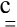 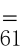 avc2 :=8x61.76.63.32 ;'avc2'svc1 :=8x73.76.63.31 ; 'svel'mvc1     :=8x6d.76.63.31     ;'mvcl'ti:=8(I.32 /;ASquot;/6quot;BSquot;/6quot;Csquot;/6quot;D&quot;/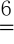 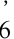 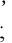 @ISO/IEC 2017-All rights reserved                                                                                                                 145ISO/IEC  14496-15:2017(E)E.3   HEVCWhen the first element of a value is a code indicating a codec from the High Efficiency Video Coding specification(ISO/IEC 23008-2),as documented in Clause 8(such   as  'hevl'or  'hvcl')or  in  Clause 9 and the respective track can be interpreted as an HEVC stream (i.e.includes an HEVC-compliant base layer natively or through extractors),the elements following are a series of values from the HEVC decoder configuration record,separated by period characters ("").In all numeric encodings,leading zeroes may be omitted,一 the     general_profile_space,encoded     as     no     character      [general_profile_space     ==0],or ‘A,'B’,C’for  general_profile_space  1,2,3,followed  by  the   general_profile_idc  encoded  as  a decimal number;一 the 32 bits of the general_profile_compatibility_flags,but in reverse bit order,i.e.with general_profile_compatibility_flag[31]asthemostsignificantbit,followedbygeneral_profile_compatibility_flag[30  ], and down to general_profile_compatibility_ flag[0 ]as the least significant bit,where general_profile_compatibility_flag[i ]for iin the range of 0 to 31,inclusive,are specified in ISO/IEC 23008-2,encoded in hexadecimal (leading zeroes may be omitted);一 the general_tier_flag,encoded as "L"[general_tier_flag==0]or"H"(general_tier_ flag==1),followed  by  the  general_level_idc,encoded  as  a  decimal  number;一 each  of the  6  bytes  of the  constraint  flags,starting  from  the  byte  containing  the  general_   progressive_source_flag,each encoded as a hexadecimal number,and the encoding of eachbyte separated by a period;trailing bytes that are zero may be omitted.Examples:codecs=hev1.1.6.L93.B0aprogressive,non-packed stream,Main Profile,Main Tier,Level3.1.(Only one byte of the constraint flags is given here;The value after the second period is 6 instead of 2 because according to ISO/IEC 23008-2 a Main Profile bitstream should also be marked as compatible to the Main 10 Profile).codecs=hev1.A4.41.H120.B0.23a  (mythical)progressive,non-packed  stream  in  profile   space   1,with  general_profile_idc  4,some compatibility flags set,and in High tier at Level 4 and two bytes of constraint flags supplied.E.4   L-HEVCWhen  the  first  element  of  a  value  is  a  code  indicating'hev1,'hvcl','hev2',or'hvc2'as  documented in Clause 8 or 9 and the respective track can be interpreted as an HEVC stream (i.e.,includes an HEVC- compliant base layer natively or through extractors),the codecs MIME type specification for single- layer HEVCinE.3 applies.When an LHEVCConfigurationBox is present in any sample entry,the following rules are specified. In the regular expression syntax,keywords in italics are considered variables that are resolved by replacing them with their values,()indicates a string of one or more characters,*indicates the inclusion of the string enclosed within the preceding parentheses by 0 or more times,?indicates the inclusion of the string enclosed within the preceding parentheses by 0 times or 1 time,and alphanumeric characters are included as such.146                                                                                      @ISO/IEC 2017-All rights reservedISO/IEC  14496-15:2017(E)1.    When the sample entry within a list item of the optional codecs MIME parameter is'lhvl'or 'lhel',no further data is provided in the same list item.2.    An optional lhevcpt1 MIME parameter is defined.The lhevcptl parameter has the following structure:BLInternal,Listltem1(,ListltemN)*where each Listltem has the following structure:Olsldx.MaxTid.ProfileTierLevel1(.ProfileTierLevelN)*where each Listltem has the following structure:3.    BLInternal equal to O indicates that coded pictures with nuh_layer_id eqal to 0 are not present in the bitstream and decoded base layer pictures may be provided for the enhancement-layer  decoding process.BLInternal equal to 1 indicates that coded pictures with nuh_layer_id equal  to 0 may be present in the bitstream.BLInternal shall be equal to the value of vps_base_layer_  internal_flag of the described HEVC bitstream.4.    Olsldx indicates the index of the output layer set and MaxTid indicates the highest Tempo-ralld value of the output operation point (as defined in ISO/IEC 23008-2)for which the listof profile-tie-level combinations is given.When choosing to operate with a particular pro-file-tier-level combination,the values of the TargetOlsldx and HighestTid variables required as inputs for the HEVC decoding process can be set equal to Olsldx and MaxTid,respectively.5.     The profile-tier-level sub-string ProfileTierLevelX specification is the same as the codecs MIME type specification for single-layer HEVC in E.3, with an exception that omission of trailingbytes that are zero is only allowed for the last profile-tier-level sub-string within a Listltem.6.    When a list item with Olsldx equal to O is present,the list item indicates the profile-tier-levelcombination for the base layer excluding any other layers even if those layers were presentin the track containing the base layer.HEVC version 1 players may parse the profile-tier-level   indicated within the codecs parameter and hence it needs to be such that accounts the bitrate  of the entire track,potentially containing also non-base layers.The same principle is used also for the profile-tier-level signaled in the sequence paremeter set and in the base part of thevideo parameter set.7.    When more than one profile-tier-level sub-string is present in the same list item,the list item shall list the profile-tier-level values of all necessary layers of the output layer set.8.    In order to support simpler signaling for simple cases,such as a scalable bitstream with two layers,the use of list items with a single profile-tier-level sub-string for each of the trackscarrying layered bitstreams is allowed,when constraints are implied so that the necessary layers can be correctly concluded.When a list item consists of exactly one profile-tier-levelsub-string and the profile-tier-level sub-string is provided for a predicted layer,the following constraints apply.一 Each layer or a subset thereof is stored as a separate track.一 A separate list item shall be present for each track.一 The comma-separated list of list items shall be in non-decreasing Olsldx order,and there shall be no gaps in Olsldx value starting from Olsldx equal to 0 or 1.When BLInternal is equal to  0,the  first  Olsldx  value  in the  list  shall be  equal  to  1.一 The output layer set with index n+1 shall include,as necessary layers,all the necessary layers of the output layer set with index n for any value of n.一 The number of necessary layers in the output layer set with indexn+1 shall be  1+the number of necessary layers in output layer set with index n.@ISO/IEC 2017-All rights reserved                                                                                                                            147ISO/IEC 14496-15:2017(E)Examples:codecs="hev1.1.6.L93.B0,lhv1";lhevcptl="1,1.6.1.6.L93.B0.0.0.0.0.0.7.80.L120.BF.88"A two-layer,progressive,non-packed stream,where the track containing the enhancement layer uses the sample entry type'lhv1',the enhancement layer conforms to  Scalable Main Profile,Main Tier, Level 4,the track containing the base layer uses the sample entry type 'hev1',and the base layer conforms to the Main Profile,Main Tier,Level 3.1.The conformance of the base layer to the Main profile is indicated with general_profile_compatibility_flag[1]being equal to 1,i.e.the second least significant bit of the general_profile_compatibility value of the 'hev1'list item being equal to 1.The conformance of the enhancement layer to the Scalable Main profile is indicated with general_profile_compatibility_ flag[7 ]being equal to  1.Each layer is a separate track.There is an output layer set containing the enhancement layer and the base layer as necessary layers,and an output layer set containing the base layer only.Note that the simpler signalling mechanim specified by item 8 above may also be applied in this example when all the constraints of item 8 are satisified.When this is applied,the codecs parameter for the track containing the enhancement layer in this example may be simply equal to"Ihv1",without carrying the information of the base layer.codecs="hev1.1.6.L123.B0";lhevcptl="1,0.6.1.6.L93.B0,1.6.7.80.L120.BF.88"A file including a track using the sample entry type 'hev1',which contains a bitstream that conforms to the Main Profile,Main Tier,Level 4.1.The track contains two layers for which two output layer sets have been specified.The output layer set with index 0 contains the base layer only and conforms to Main Profile,Main Tier,Level 3.1.Note that the level is smaller than that indicated by the codecs parameter,because the level of the codecs parameter also covers the bitrate of the enhancement layer that is carried in the same track.The output layer set with index 1 contains two necessary layers,one of which conforms to Scalable Main Profile,Main Tier,Level 4 while the other is inferred to be the base layer.Both layers contain progressive,non-frame-packed video material.,11..l1 ; 0.0.0.0.7.80.L120.BF.88,2.6.1.6.L93.B0.0.0.0.0.0.6.40.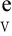 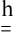 L120.BF.88”A bitstream that includes two output layer sets,a"scalable"output layer set and a"multiview"output layer set.The “scalable”output layer set is two-layer,progressive,non-packed stream,where the base layer conforms to the Main Profile,Main Tier,Level 3.1 and the enhancement layer conforms to Scalable Main Profile,Main Tier,Level 4.The"multiview"output layer set is two-layer,progressive,non-packed stream,where the base layer conforms to the Main Profile,Main Tier,Level 3.1 and the enhancement layer conforms to Scalable Main Profile,Main Tier,Level 4.The conformance of the enhancement layer  to the Multiview Main profile is indicated with general_profile_compatibility_flag[6]being equal to 1.Note that the same track is used as the base layer track for both the output layer sets. codecs="lhv1,avc1.64081F";lhevcptl="0, 1.6.7.80.L120.BF.88"The track containing the enhancement layer uses the sample entry type'lhv1',the enhancement layer conforms to Scalable Main Profile,Main Tier,Level 4,the enhancement layer contains progressive,non- packed pictures,and the enhancement layer predicts from an AVC-coded base layer.The AVC-coded base layer uses the sample entry type 'avcl',and the base layer conforms to the Progressive High Profile,Level 3.1.It is noted that in DASH the @mimeType attribute for a Representation supposedly needs to cover only the output layer set(s)associated with the Representation and its complementary Representations. Let us take the last example above with an AVC bitstream and an HEVC enhancement layer for consideration.There are two Representations,the first containing the AVC bitstream,and the second148                                                                              @ISO/IEC 2017-All rights reservedISO/IEC 14496-15:2017(E)being a dependent Representation containing the HEVC enhancement layer.The corresponding @ mimeType attribute values would be:一 For Representation 1:@mimeType=video/mp4;codecs="avc1.64081F"一 For Representation 2:@mimeType=video/mp4;codecs="Ihv1";Ihevcptl=“0, 1.6.7.80.L120.BF.88”E.5 HEVC and L-HEVC tile tracksThe sub-parameters for the MIME type 'codecs'parameter for an HEVC tile track follow the rules defined in E.3 using the sample entry name of the HEVC tile track ('hvt1').The decoder configuration record is taken from the sample description of the tile base track.If an optional HEVCTileTierLevel ConfigurationRecord  is  present  in  the  tile  track,the  general_tier_flag  and  general_level_  idc  are  set  to  the  values  given  in  the  HEVCTileTierLevelConfigurationRecord.The  sub- parameters within the string following the four-character code of the track [hvt1']in the codecs' MIME parameter are then constructed using this decoder configuration record.The sub-parameters for the MIME type codecs'parameter for an L-HEVC tile track follow the rules defined in E.4 using the sample entry name of the L-HEVC tile track (lht1').@ISO/IEC 2017-All rights reserved                                                                                                                                  149ISO/IEC14496-15:2017(E)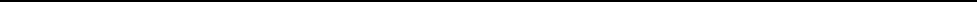 ICS   35.040.40Price based on 149 pages@ISO/IEC 2017-All rights reserved3D-AVCthree-dimensional advanced video coding (refers to ISO/IEC 14496-10 when the tech- niques in AnnexJ are in use]3D-HEVCthree-dimensional high efficiency video coding (refers to ISO/IEC 23008-2 when the tech- niques in Annex I are in use]A3Dthree-dimensional advanced video coding (refers to ISO/IEC 14496-10 when the tech- niques in Annex J are in use]AVCadvanced video codingwhere contrasted with SVC,MVC,or MVD in this document,this term refers to the main part of ISO/IEC 14496-10,including none of Annex G,Annex H,Annex I,and AnnexJBLAbroken link accessCRAclean random accessCTUcoding tree unitHEVChigh efficiency video codingFFfile formatHRDhypothetical reference decoderIDRinstantaneous decoding refreshIRAPintra random access pointL-HEVClayered high efficiency video codingMVCmultiview video coding (refers to ISO/IEC 14496-10 when the techniques in Annex H are in use]MVCDmultiview video coding plus depth (refers to ISO/IEC 14496-10 when the techniques in Annex l are in use]MVC+Dmultiview video coding plus depth (refers to ISO/IEC 14496-10 when the techniques in Annex l are in use]MV-HEVCmultiview high efficiency video coding (refers to ISO/IEC 23008-2 when the techniques in Annex G are in use)MVDmultiview video coding plus depth (refers to ISO/IEC 14496-10 when the techniques in Annex l or Annex J are in use]NALnetwork abstraction layerPPSpicture parameter setRBSPraw byte sequence payloadROIregion-of-interestSPSsequence parameter setSTSAstep-wise  temporal   sub-layer  accessVideoISO Base Media File FormatMovieBitstreamTrackAccess UnitSampleAccessUnitDelimiterNAL Unit(if present)SEINAL Unit(if  present)SliceNAL Unit(PrimaryCodedPicture)engthSliceNAL Unit(RedundantCoded Picture)(if present)Value of nal_ unit_typeDescriptionVideo elementarystream (sample entryavcl'or'avc2)Video elementarystream (sampleentry'vc3'or'avc4')Parameter setelementarystream0UnspecifiedNot specified by this documentNot specified by this documentNot specified by this document1Coded slice of a non-IDR pictureslice_layer_without_parti- tioning_rbsp()YesYesNo2Coded slice data partition A slice_data_partition a	  layer_rbsp()YesYesNo3Coded slice data partition B slice_data_partition_blayer_rbsp()YesYesNo4Coded slice data partition C slice_data_partition c   layer_rbsp〔〕YesYesNo5Coded slice of an IDR pictureslice_layer_without_parti- tioning_rbsp()YesYesNo6Supplemental enhancement information(SEI)sei_rbsp()Yes.Except for the Sub-se- quence,layering orFiller SEI messagesYes.Except for the Sub-se-quence,or layeringSEI messagesOnly"declar-ative"SElsshould bepresentValue of nal_ unit_typeDescriptionVideo elementarystream (sample entryavcl'or'avc2')Video elementarystream (sampleentry'vc3'or'avc4')Parameter setelementarystream7Sequence parameter set (SPS)seq_parameter_set_rbsp()No.If parameter setelementary stream is not used,SPS shall be stored in the Decoder Specific InformationYes.Parameter set ele-mentary stream shallnot be usedYes8Picture parameter set (PPS) pic_parameter_set_rbsp()No.If parameter setelementary stream is not used,PPS shall be stored in the Decoder Specific InformationYes.Parameter set ele-mentary stream shalnot be usedYes9Access unit delimiter (AU Delimiter)access_unit_delimiter_rbsp()YesYesNo10End of sequenceend_of_seq_rbsp()YesYesNo11End of streamend_of_stream_rbsp()YesYesNo12Filler data(FDfiller_data_rbsp()NoYesNo13Sequence parameter set extensionseq_parameter_set_exten- sion_rbsp()No.If parameter setelementary streamis not used,Sequence  Parameter Set Exten-  sion shall be stored in the Decoder SpecificInformationYesParameter set ele-mentary stream shallnot be usedYes14..18ReservedNot specified by this documentNot specified by this documentNot specified by this document19Coded slice of an auxiliary coded picture without par- titioningslice_layer_without_parti- tioning_rbsp()YesYesNo20.….23ReservedNot specified by this documentNot specified by this documentNot specified by this document24-31UnspecifiedNot specified by this documentNot specified by this documentNot specified by this documentAU Delimiter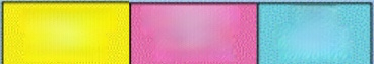 NAL untGf present)SEIMessage NAL units   (if preseat)vclNAL units.e.g.SliceValue of nal_ unit_typeDescriptionAVC video ele- mentary streamSVC video ele-mentary stream(sample entryavcl',avc2',or'svcl)SVC video ele-mentary stream(sample entryavc3','avc4',or'svc2)Parameter set el- ementary stream14Prefix NAL unit in scalable ex- tensionprefix_nal_unit_ rbsp()Not specifiedYesYesNo15Subset sequence parameter setsubset_seq_pa- rameter_set_rbsp()Not specifiedNoIf parameterset elementarystream is not used,Subset SPS shallbe stored in theDecoder SpecificInformation.Yes.Parameter set el-ementary streamshall not be usedYes20Coded slice in  scalable exten-sionslice_layer_ex- tension_rbsp〔〕Not specifiedYesYesNoNOTE slice_layer_extension_rbsp was previously called slice_layer_in_scalable_extension_rbsp.NOTE slice_layer_extension_rbsp was previously called slice_layer_in_scalable_extension_rbsp.NOTE slice_layer_extension_rbsp was previously called slice_layer_in_scalable_extension_rbsp.NOTE slice_layer_extension_rbsp was previously called slice_layer_in_scalable_extension_rbsp.NOTE slice_layer_extension_rbsp was previously called slice_layer_in_scalable_extension_rbsp.NOTE slice_layer_extension_rbsp was previously called slice_layer_in_scalable_extension_rbsp.Value of nal_ unit_typeDescriptionAVC video ele- mentary streamSVC video ele-mentary stream(sample entryavcl','avc2',orsvcl')SVC video ele-mentary stream(sample entryavc3','avc4',or'svc2')Parameter set el- ementary stream24 to 29Not specifiedNot specifiedNot specifiedNot specifiedNot specified30AggregatorNot specifiedYesYesNo31ExtractorNot specifiedYesYesNoNOTE slice_layer_extension_rbsp was previously called slice_layer_in_scalable_extension_rbsp.NOTE slice_layer_extension_rbsp was previously called slice_layer_in_scalable_extension_rbsp.NOTE slice_layer_extension_rbsp was previously called slice_layer_in_scalable_extension_rbsp.NOTE slice_layer_extension_rbsp was previously called slice_layer_in_scalable_extension_rbsp.NOTE slice_layer_extension_rbsp was previously called slice_layer_in_scalable_extension_rbsp.NOTE slice_layer_extension_rbsp was previously called slice_layer_in_scalable_extension_rbsp.sample entry namewith configuration recordsmeaning'avcl'or 'ayc3AVC Configuration OnlyA plain AVC track with AVC NAL units only;extrac- tors,aggregators,and tier grouping shall not bepresent.'avcl'or'avc3'AVC and SVC ConfigurationsAn SVC track with both AVC and SVC NAL units;ex-tractors and aggregators may be present;extractors shall not reference AVC NAL units;aggregators shall not contain but may reference AVC NAL units;Tiergrouping may be present.'avc2'or 'ayc4AVC Configuration OnlyA plain AVC track with AVC NAL units only;extractors may be present and used to reference AVC NAL units; aggregators may be present to contain and reference AVC NAL units;Tier grouping may be present.'avc2'or'avc4'AVC and SVC ConfigurationsAn SVC track with both AVC and SVC NAL units;ex-tractors and aggregators may be present;extractors may reference both AVC and SVC NAL units;aggre-gators shall not contain but may reference AVC NAL units,and may both contain and reference SVC NALunits;Tier grouping may be present.'svcl'or'svc2'SVC ConfigurationAn SVC track without AVC NAL units;extractors shall be present to reference AVC NAL units (from a differ- ent track)and may also be used to reference SVC NAL units;aggregators may be present to contain and ref- erence SVC NAL units;Tier grouping may be present.Box   NameBrief DescriptionminfMedia Information BoxmyeiMultiview Information BoxmvcgMultiview Group BoxSpecifies a multiview group for the views of the multiview video stream that are outputBox   NameBrief DescriptionbuffBuffering Information BoxContains the buffering information of the bitstream subset specified by the multiview groupmvraMultiview Relation Attribute BoxIndicates the relation of the tracks or tiers of the respective multiview group with each other (when contained in a Multiview Group box)tibrTier Bit Rate BoxProvides information about the bit rate values of the bitstream subset specified by the multiview grouptiriTier Information BoxProvides information about the profile,level,frame size,discardability,and frame-rate of the bitstream subset specified by the multiview groupvwdiMultiview Scene Information BoxIndicates the maximum disparity in a scene with multiple viewsswtcMultiview Group Relation BoxSpecifies a set of multiview groups from which one multiview group is decoded and played at any timemvraMultiview Relation Attribute BoxIndicates the relation of the multiview groups with each other (when contained in a Multiview Group  Relation box)?vc?Sample Entry(Note:various codes are used for sample entries)vsibView Scalability Information SEI Message BoxContains an SEI NAL unit containing only a view  scalability information SEl message as specified in ISO/IEC14496-10:2014,Annex HecamExtrinsic Camera Parameters BoxContains camera parameters that define the loca- tion and orientation of the camera reference frame with respect to a known world reference frameicamIntrinsic Camera Parameters BoxContains camera parameters that link the pixel co- ordinates of an image point with the corresponding coordinates in the camera reference framevwidView Identifier BoxIndicates the views included in the track (when included in a sample entry)mvcPMVC View Priority Assignment BoxProvides a URI containing a unique name of themethod used to assign content_priority_id values for the View Priority sample groupingmvcCMVC Configuration BoxmvdcMVCD Configuration BoxContains the MVD decoder configuration record and the MVD depth resolution box (for MVDstreams only)3dprMVD Depth Resolution BoxProvides the resolution of depth views (for MVD streams only)3sibMVD Scalability Information SEI Message BoxContains an SEI NAL unit containing only an MVCD view scalability information SEI message as speci- fied in ISO/IEC 14496-10:2014,AnnexIsgpdSample Group Description BoxmvifMultiview Group EntryContains the following boxesbuffBuffering Information BoxContains the buffer information of the tierldepTier Dependency BoxIdentifies the tiers that the current tier is depend- ent onsvipInitial Parameter Sets BoxContains parameter sets needed for decoding this tier and all the tiers it depends onsvprPriority Range BoxReports the minimum and maximum priority_id of the NAL units mapped to this tierBox   NameBrief DescriptiontibrTier Bit Rate BoxProvides information about the bit rate values of a tiertiriTier Information BoxProvides information about the profile,level,frame size,discardability,and frame-rate of a tierviprView Priority BoxLabels views with priorities based on contentvwidView Identifier BoxIndicates the views included in the tier (when in- cluded in a Multiview Group entry,)dtrtDecode Re-timing Group EntryProvides adjusted decoding times when high tem- poral layers are discardedscnmSample Map Group EntryProvides the mapping of NAL units to multiview groups for all samples in the trackValue ofnal_unit_typeDescriptionAVC video elementa- ry streamMVCvideo ele-mentarystream(sampleentry'avcl''avc2','mvcl',or'mvc2')MVCvideo ele- mentarystream(sampleentryname'ave3','avc4'mvc3',or'mvc4)MVDvideo ele- mentary  stream(sampleentryname'mvd1’,mvd2'a3d1',or 'a3d2')MVDvideo ele-mentarystream(sampleentryname'mvd3',mvd4','a3d3',ora3d3')Parame-ter set el-ementarystream14Prefix NAL unitprefix_nal_unit_rbsp()Not speci- fiedYesYesYesYesNo15Subset sequence parame-ter setsubset_seq_parameter_ set_rbsp()Not speci- fiedNoYesParam-eter setelementa-ry streamshall notbe usedNoYesParam-eter setelementa-ry streamshall notbe usedYes20Coded slice extension  slice_layer_extension_ rbsp()Not speci- fiedYesYesYesYesNo21Coded slice extension for a depth view componentor a 3D-AVC texture view componentslice_layer_extension_ rbsp()Not speci- fiedNot speci- fiedNot speci- fiedYesYesNo24-29Not specifiedNot speci- fiedNot speci- fiedNot speci- fiedNot speci- fiedNot speci- fiedNot speci- fied30AggregatorNot speci- fiedYesYesYesYesNo31ExtractorNot speci fiedYesYesYesYesNoXenPfocalLengthXexponent_focal_length_xmantissa_focal_length_xprec_focal_lengthfocalLengthYexponent_focal_length_ymantissa_focal_length_yprec_focal_lengthprincipalPointXexponent_principal_point_xmantissa_principal_point_xprec_principal_pointprincipalPointYexponent_principal_point_ymantissa_principal_point_yprec_principal_pointskewFactorexponent_skew_factormantissa_skew_factorprec_skew_factorXenPrE[j][k]exponent_r[j][k]mantissa_r[j][k]prec_rotation_paramtE[j]exponent_t[j]mantissa_t[j]prec_translation_param7.6.3.1.3.1DefinitionBox Type:'vwid'Container:Sample         Entry         [avcl','avc2','avc3','avc4','mvcl','mvc2','mvc3','mvc4','mvdl','mvd2','mvd3','mvd4','a3d1','a3d2’,'a3d3','a3d4]or       MultiviewGroupEntryMandatory:Yes (for sample entries and the primary group definition in Multiview Group entries)Quantity:Exactly one (for sample entries and the primary group definition in Multiview Group entries]Zero for non-primary group definitions in Multiview Group entriessample entry namewith configuration recordsmeaning'avcl'or'avc3'AVC Configuration OnlyA plain AVC track with AVC NAL units only;extrac- tors,aggregators,and tier grouping shall not bepresent.'avc2'or'ave4'AVC Configuration OnlyA plain AVC track with AVC NAL units only;extrac- tors may be present;aggregators may be present to contain and reference AVC NAL units;Tier grouping may be present.avcl'or'avc3'AVC and MVC ConfigurationsAn MVC track with both AVC and MVC NAL units;aggregators and extractors shall not be present;Tier grouping may be present."avc2'or'aye4AVC and MVC ConfigurationsAn MVC track with both AVC NAL units and MVCNAL units;extractors may be present and used to  reference both AVC and MVC NAL units;aggregators may be present to contain and reference both AVC and MVC NAL units;Tier grouping may be present.'mvcl'or'mvc3'MVC Configuration OnlyAn MVC track without AVC NAL units;aggregators  may be present to contain and reference MVC NAL units;Tier grouping may be present.'mvc2'or'mvc4'MVC Configuration OnlyAn MVC track without AVC NAL units;extractorsmay be present and used to reference MVC NALunits;aggregators may be present to contain and reference MVC NAL units;Tier grouping may bepresent.'avcl'or'ayc3AVC,MVC,and MVCD Configu- rationsAn MVC+D track with AVC,MVC and MVC+D depthNAL units;aggregators and extractors shall not be present;Tier grouping may be present.'mvcl'or'mvc3'MVC and MVCD ConfigurationsAn MVC+D track without AVC NAL units but with MVC and MVC+D depth NAL units;aggregators and tier grouping may be present.'mvc2'or'mvc4'MVC and MVCD ConfigurationsAn MVC+D track without AVC NAL units but withMVC and MVC+D depth NAL units;extractors,aggre- gators and tier grouping may be present.'mvdl'or'mvd3'MVCD Configuration OnlyAn MVC+D track with MVC+D depth NAL units only; aggregators and tier grouping may be present.'mvd2'or 'mvd4'MVCD Configuration OnlyAn MVC+D track with MVC+D depth NAL units only; extractors,aggregators and tier grouping may be present'avcl'or'avc3'AVC,MVC,MVCD,and A3D Con- figurationsA3D-AVC track with AVC,MVC,MVC+D depth,and3D-AVC NAL units;aggregators and extractors shall not be present;Tier grouping may be present.If MVC Configuration were not present in this exam- ple,the track would not contain or refer to MVC NAL units.If MVCD Configuration were not present inthis example,the track would not contain or refer to MVC+D depth NAL units.'mvcl'or'mvc3'MVC,MVCD,and A3D Configu- rationsA3D-AVC track without AVC NAL units but with MVC,MVC+D depth NAL units,and 3D-AVC NALunits;aggregators and tier grouping may be present.If MVCD Configuration were not present in this example,the track would not contain or refer to MVC+D depth NAL units.sample entry namewith configuration recordsmeaning'mvc2'or'mvc4'MVC,MVCD,and A3D Configu- rationsA3D-AVC track without AVC NAL units but with MVC,MVC+D depth NAL units,and 3D-AVC NALunits;extractors,aggregators and tier grouping may be present.If MVCD Configuration were not present in this example,the track would not contain or refer to MVC+D depth NAL units.'mvdl'or'mvd3'MVCD and A3D ConfigurationsA3D-AVC track without AVC or MVC NAL units butwith MVC+D depth NAL units and 3D-AVC NAL units; aggregators and tier grouping may be present'mvd2'or'mvd4'MVCD and A3D ConfigurationsA3D-AVC track without AVC or MVC NAL units butwith MVC+D depth NAL units and 3D-AVC NAL units; extractors,aggregators and tier grouping may be  presenta3d1'or'a3d3'A3D Configuration OnlyA3D-AVC track with 3D-AVC NAL units only;aggre- gators and tier grouping may be present.'a3d2'or'a3d4'A3D Configuration OnlyA3D-AVC track with 3D-AVC NAL units only;extractors,aggregators and tier grouping may be present.NameInline view arrayAttribute'ilvi'viewingWhen included in a Multiview Group box,the attribute shall be a common attribute.view_id;bit(6)reserved2        =0;unsigned        int(10)right_ view_id;Mandatory:An'hvcl','hevl','hvc2','hev2','lhv1',or'lhel'sample is mandatoryentryMandatory:An'hvcl','hevl','hvc2','hev2','lhv1',or'lhel'sample is mandatoryQuantity:One or more sample entries may be presentsample  entry  namewith configuration recordsmeaning'hvcl'or'hev1'HEVC Configuration OnlyA plain HEVC track without NAL units with nuh_layer_id greater than 0;extractors and aggregators shall not be present.'hvcl'or'hev1'HEVC and L-HEVC Configura- tionsAn L-HEVC track with both NAL units with nuh_layer_id equal to 0 and NAL units with nuh_layer_id greater  than 0;extractors and aggregators shall not be present.'hvc2'or'hev2'HEVC Configuration OnlyA plain HEVC track without NAL units with nuh_layer_ id greater than 0;extractors may be present and used to reference NAL units;aggregators may be present to contain and reference NAL units'hvc2'or'hev2'HEVC and L-HEVC Configura- tionsAn L-HEVC track with both NAL units with nuh_layer_id equal to 0 and NAL units with nuh_layer_id greater than 0;extractors and aggregators may be present;extractors may reference any NAL units;aggregators may both contain and reference any NAL units.'lhv1’,'lhe1'L-HEVC Configuration OnlyAn L-HEVC track with NAL units with nuh_layer_idgreater than O and without NAL units with nuh_layer_id equal to 0;extractors shall not be present;aggregatorsmay be present to contain and reference NAL unitsBit pattern of target layers (LSB right most bit)layer_id values (among 4,10, 29)of SAPs000000000000000000000010{10}000000000000000000000100{29}000000000000000000000101{29,4}NameAttributeDescriptionTiling'tile'The sub-track is spatial part or tile of the track.Sample entry name for a tile base trackSample entry name for a  corresponding tile trackhvc2hvt1hev2hvt1lhv1lhtl1hellht11-95short,reserved to ISO96-191short,user  extension192-223long,reserved to ISO224-255long,user  extension